АДМИНИСТРАЦИЯ КОЛПАШЕВСКОГО РАЙОНА ТОМСКОЙ ОБЛАСТИПОСТАНОВЛЕНИЕ10.03.2017										             №  196О внесении изменений в постановление Администрации Колпашевского района от 16.11.2015 № 1160 «Об утверждении муниципальной программы «Развитие муниципальной системы образования Колпашевского района» (в редакции постановлений Администрации Колпашевского района от 12.04.2016 № 371, от 15.08.2016 № 898, от 06.12.2016 № 1328)В целях приведения муниципальных правовых актов в соответствие с действующим законодательствомПОСТАНОВЛЯЮ:1. Внести в приложение к постановлению Администрации Колпашевского района от 16.11.2015 № 1160 «Об утверждении муниципальной программы «Развитие муниципальной системы образования Колпашевского района» (в редакции постановлений Администрации Колпашевского района от 12.04.2016 № 371, от 15.08.2016 № 898, от 06.12.2016 № 1328) следующие изменения:1) раздел I «Паспорт муниципальной программы» изложить в следующей редакции:	«I.ПАСПОРТ МУНИЦИПАЛЬНОЙ ПРОГРАММЫ													»;2) раздел II «Характеристика текущего состояния сферы реализации муниципальной программы» изложить в следующей редакции:«II.Характеристика текущего состояния сферы реализации муниципальной программыСистема образования Колпашевского района на протяжении последних трёх лет представлена 35 муниципальными образовательными организациями: дошкольные образовательные организации – 9 ед.;общеобразовательные организации (2 начальных школы, 7 - основных, 11 - средних, 1 - вечерняя) – 21 ед. Из 21 школы 13 имеют статус «малокомплектная школа»;организации дополнительного образования – 5 ед.По состоянию на 01.01.2015 в школах обучается 4920 учащихся, в организациях дополнительного образования заняты 3219 учащихся. Дошкольное образование получают 2240 человек, охват детей дошкольным образованием в возрасте от 1,5 до 7 лет составляет 78,8%.В целях обеспечения транспортной доступности из 11-и населённых пунктов, расположенных в сельской местности, ежегодно осуществляется подвоз порядка 270 учащихся в базовые школы района. Всего работников в системе образования Колпашевского района – 1435 человек, руководящих и педагогических – 812.Средний возраст педагогов в районе – 45 лет. Но в тоже время в системе образования района 36% работников предпенсионного и пенсионного возраста, и всего 27% со стажем работы до 10 лет, т.е. при выбытии из системы образования работников, достигших пенсионного возраста, возможно образование серьёзного дефицита кадров. В отдельных образовательных организациях единовременное выбытие может составить от 10% до 30% от общего количества педагогических работников соответствующей организации. Кадровый дефицит в отдельных образовательных организациях наблюдается уже сегодня как в сельских малокомплектных школах, так и в крупных городских. Муниципальная система образования очень медленно пополняется молодыми специалистами: в 2015 году – семь молодых специалистов (2014 – 5, 2013 – 4). Учитывая прогноз потребности в педагогических работниках образовательных организаций на период до 2021 года необходимо дополнительно привлечь 85 человек (от 11 до 17 человек ежегодно).Способствовать решению проблемы дефицита кадров муниципальной системы образования будут мероприятия подпрограммы «Педагогические кадры Колпашевского района на 2016-2021 годы».В оперативном управлении муниципальной системы образования находится 64 различных зданий и сооружений. Регулярно проводятся мероприятия, направленные на поддержание существующего состояния зданий образовательных организаций. К 2014 году в восьми муниципальных образовательных организациях установлены новые пластиковые окна, ежегодно проводится текущий и косметический ремонт. Однако состояние зданий и помещений муниципальных образовательных организаций требует больших капиталовложений, т.к. практически все здания образовательных организаций имеют от 30 до 92 % износа. Для обеспечения безопасных условий организации образовательного процесса во всех муниципальных образовательных организациях: установлена автоматическая пожарная сигнализация, ведётся работа по оснащению образовательных организаций системой программно-аппаратный комплекс «Стрелец-Мониторинг», имеется «Тревожная кнопка» в 19 муниципальных образовательных организациях, расположенных в зоне расчётного прибытия экипажа вневедомственной охраны, установлено 94 камеры видеонаблюдения, ведётся работа по установке нового ограждения. Работа по приведению к полному соответствию условий организации образовательного процесса основным современным требованиям должна быть продолжена, в том числе через систему мероприятий подпрограммы «Развитие инфраструктуры муниципальных образовательных организаций Колпашевского района на 2016-2025 годы».В целях выполнения распоряжения Правительства Российской Федерации от 23.10.2015 № 2145-р  «О программе «Содействие созданию в субъектах Российской Федерации (исходя из прогнозируемой потребности) новых мест в общеобразовательных организациях» на 2016-2025 годы» и постановления Администрации Томской области от 22.03.2016 № 79а «Об утверждении государственной программы «Содействие созданию в Томской области новых мест в общеобразовательных организациях» проведена оценка потребности в дополнительных ученических местах в общеобразовательных организациях Колпашевского района до 2025 года.Согласно демографическому прогнозу численность детей школьного возраста в муниципальных общеобразовательных организациях может увеличиться к 2022 году в г.Колпашево и с.Тогур. Кроме того, порядка 18% обучающихся ежегодно обучаются во вторую смену. В связи с чем необходимо до 2023 года ввести 1170 дополнительных ученических мест.Участвуя в решении приоритетных задач государства по развитию дошкольного образования, в муниципальном образовании «Колпашевский район» в рамках действующих муниципальных программ открыто 641 дополнительное дошкольное место. С 01.01.2014 муниципальными образовательными организациями, реализующими образовательную программу дошкольного образования, осуществляется переход на федеральный государственный образовательный стандарт дошкольного образования (далее – ФГОС). С 2015 года в районе функционируют три базовые площадки по отработке моделей введения  ФГОС дошкольного образования (далее – ФГОС) на базе: МАДОУ № 3, МАДОУ № 14, МАДОУ «Золотой ключик».С 2014 года в муниципальном образовании «Колпашевский район» обеспечен перевод услуг по приёму заявлений о постановке на учёт и зачислении детей в муниципальные образовательные организации, реализующие образовательные программы дошкольного образования, в электронный вид. В малокомплектных школах отсутствуют в необходимом количестве квалифицированные специалисты по предметам учебного плана. Для решения проблемы в период с 2012 по 2014 годы в системе образования района был реализован муниципальный проект «Дистанционные образовательные технологии обучения в муниципальной системе образования Колпашевского района», с 01.09.2014 дистанционное обучение реализуется в штатном режиме. Во  всех средних и основных школах осуществляется предпрофильная подготовка, в 83 % средних школ реализуется профильное обучение школьников. С целью создания условий для обеспечения спроса старшеклассников и их родителей (законных представителей) в изучении предметов на профильном уровне с 01.09.2012 по 31.05.2014 в муниципалитете реализовывался проект «Сетевое взаимодействие в условиях профильного обучения – ресурс повышения качества образования», с 01.09.2014 в штатном режиме продолжена работа сетевых профильных площадок. В муниципальной системе образования получила дальнейшее развитие система морального и материального поощрения учащихся - победителей и призёров конкурсов, олимпиад, конференций, соревнований различного уровня. С 2014 года функционирует межмуниципальный образовательный центр по работе с одарёнными детьми (далее – ММЦ), что позволяет финансово обеспечивать проведение межрайонных мероприятий для одарённых детей, тем самым увеличивая количественный состав участников.С 2012/2013 учебного года реализуется муниципальный проект «Создание комплексных условий для реализации ФГОС начального общего образования». С 1 сентября 2014 г. МАОУ «СОШ № 2» приступила к реализации ФГОС основного общего образования в опережающем режиме, остальные школы в штатном режиме начали реализовывать ФГОС основного общего образования с 01.09.2015.В муниципальной системе образования услуги дополнительного образования предоставляют общеобразовательные организации через кружки, секции, клубы по интересам и пять организаций дополнительного образования, в которых реализуются 220 дополнительных общеобразовательных программ по следующим направленностям: художественной, физкультурно-спортивной, естественнонаучной, технической, социально-педагогической. Занятость обучающихся дополнительным образованием создаёт благоприятные условия для первичной профилактики правонарушений и преступлений среди несовершеннолетних.Положительные результаты развития системы дополнительного образования подтверждаются итогами региональных, всероссийских, международных конкурсов, фестивалей, спортивных соревнований и других форм предъявления результатов реализации дополнительных общеобразовательных программ. Дальнейшему развитию системы дополнительного образования Колпашевского района будет способствовать реализация мероприятий подпрограммы «Развитие системы дополнительного образования в Колпашевском районе на базе муниципальных образовательных организаций дополнительного образования на 2016-2021 годы».Вместе с тем, остаётся нерешённым ряд проблем: 1) неполное соответствие условий организации образовательного процесса в муниципальных образовательных организациях современным требованиям;2) недостаточная обеспеченность оборудованием, материалами и инвентарём в организациях дополнительного образования;3) нехватка педагогических кадров, в первую очередь молодых кадров.	Прогноз развития муниципальной сферы образования:развитая инфраструктура муниципальных образовательных организаций, которая обеспечит доступ к получению качественного общего образования; доступность и качество предоставляемых услуг в муниципальной системе дополнительного образования;созданные условия для закрепления молодых специалистов в сфере образования на территории Колпашевского района.»;3) раздел IV «Перечень мероприятий и их экономическое обоснование» изложить в следующей редакции:«IV. Перечень мероприятий и их экономическое обоснованиеНа реализацию мероприятий муниципальной программы на период с 2016 по 2025 годы запланировано 1999851,0 тыс. рублей, в том числе средства местного бюджета – 907367,7 тыс. рублей:Для привлечения средств из областного бюджета на финансирование мероприятий муниципальной программы Управлением образования ежегодно формируются заявки на включение в государственную программу «Развитие образования в Томской области».На реализацию мероприятий подпрограммы № 1 «Развитие инфраструктуры муниципальных образовательных организаций Колпашевского района на 2016-2025 годы» на период с 2016 по 2025 годы запланировано 1985644,1 тыс. рублей, в том числе средства местного бюджета – 899504,8 тыс. рублей:Для привлечения средств из областного бюджета на финансирование мероприятий подпрограммы № 1 Управлением образования ежегодно формируются заявки на включение в государственную программу «Развитие образования в Томской области».На реализацию мероприятий подпрограммы № 2 «Развитие системы дополнительного образования в Колпашевском районе на базе муниципальных образовательных организаций дополнительного образования на 2016-2021 годы» на период с 2016 по 2021 годы запланировано 7980,0 тыс. рублей, в том числе средства местного бюджета – 1636,0 тыс. рублей:Для привлечения средств из областного бюджета на финансирование мероприятий подпрограммы № 2 Управлением образования ежегодно формируются заявки на включение в государственную программу «Развитие образования в Томской области».На реализацию мероприятий подпрограммы № 3 «Педагогические кадры Колпашевского района на 2016-2021 годы» на период с 2016 по 2021 годы запланировано средств местного бюджета 6226,9 тыс. рублей:Подробно Перечень мероприятий с указанием сроков реализации, источников финансирования, ответственных исполнителей приведён в приложении № 2 к настоящей муниципальной программе.»;4) приложение № 1 к муниципальной программе «Развитие муниципальной системы образования Колпашевского района» изложить в следующей редакции:»;5) приложение № 2 к муниципальной программе «Развитие муниципальной системы образования Колпашевского района» изложить в следующей редакции:»;6) приложение № 3 к муниципальной программе «Развитие муниципальной системы образования в Колпашевском районе» изложить в следующей редакции:«Приложение № 3 к муниципальной программе«Развитие муниципальной системы образования в Колпашевском районе» ПОДПРОГРАММА 1«РАЗВИТИЕ ИНФРАСТРУКТУРЫ МУНИЦИПАЛЬНЫХ ОБРАЗОВАТЕЛЬНЫХ ОРГАНИЗАЦИЙ КОЛПАШЕВСКОГО РАЙОНА НА 2016-2025 ГОДЫ»I. ПАСПОРТ ПОДПРОГРАММЫII. Характеристика текущего состояния сферы реализации подпрограммыРеализация подпрограммы «Развитие инфраструктуры муниципальных образовательных организаций Колпашевского района на 2016-2025 годы» будет способствовать достижению цели Стратегии социально-экономического развития Колпашевского района до 2030 года, а именно: «Повышение уровня и качества жизни населения на территории Колпашевского района, накопление человеческого потенциала». В соответствии с этим перед муниципальной системой образования поставлена задача – создать условия для получения качественного и доступного общего образования независимо от места жительства, состояния здоровья воспитанников и обучающихся, социального положения и доходов семей. Одним из основных условий для получения качественных знаний является создание безопасных и комфортных условий для организации обучения. Анализ состояния муниципальной системы образования Колпашевского района свидетельствует о том, что в образовательной системе, показывающей стабильные результаты развития, сохраняется ряд проблем, решение которых требует применения программно-целевого метода. Использование программно-целевого метода обусловлено необходимостью комплексного решения проблемы с участием уровня регионального бюджета, в том числе на условиях софинансирования из муниципального бюджета.Муниципальная система общего образования Колпашевского района представлена следующими характеристиками (по состоянию на 01.01.2016):количество муниципальных общеобразовательных организаций – 21, из них расположенных в городской местности – 5, в сельской – 16 (это характерно для последних трех лет)10 школ в последние три года (47,6% от общего числа общеобразовательных организаций) имеют статус «малокомплектная школа»;функционирует открытая сменная общеобразовательная школа (ОСОШ), где обучается ежегодно 161 человек;при МКОУ «Мараксинская ООШ» организован интернат, в котором ежегодно проживают порядка 20 чел. (в 2015\2016 учебном году – 19 чел, в 2014\2015 – 22 чел., в 2013/2014 – 18 чел.).численность обучающихся в муниципальных общеобразовательных организациях – 4985 чел., из них обучающихся в общеобразовательных организациях, расположенных в городской местности – 3112, в сельской местности – 1873.Сеть образовательных организаций, реализующих основную общеобразовательную программу дошкольного образования на протяжении последних трёх лет, представлена 9-ю дошкольными образовательными организациями (6 - в городе, 3 - в сельской местности), 6-ю общеобразовательными организациями, имеющими дошкольные группы  сокращённого дня с 10–и часовым пребыванием детей (МАОУ «СОШ № 2», МАОУ «СОШ № 4», МАОУ «СОШ № 7», МБОУ «Инкинская СОШ», МБОУ «Саровская СОШ», МКОУ «Мараксинская ООШ»), и 12-ю  общеобразовательными организациями, имеющими группы кратковременного пребывания детей (от 2,5 до 5-и часов) в 2015/2016 учебном году, в 2014/2015 – 9 -ю, в 2013/2014 – 12-ю. Получают услуги по дошкольному образованию 2259 человек. Потенциальными получателями услуг по дошкольному образованию в районе являются дети в возрасте от 1,5 до 7 лет, их в районе 2731 человек. Из них получают услуги по дошкольному образованию 2259 ребёнка. На учёт в дошкольные образовательные организации поставлено 829 человек в возрасте от 0 до 7-и лет. Доля детей в возрасте 1,5 – 7 лет, охваченных разными формами получения дошкольного образования от общего количества детей данного возраста, на начало 2016 года составляет 82,7%. В настоящее время в оперативном управлении муниципальной системы образования находится 64 различных зданий и сооружений. Деятельность Администрации района направлена на поддержание состояния зданий муниципальных образовательных организаций в соответствии с нормативными требованиями к санитарно-бытовым условиям и охране здоровья обучающихся и обеспечивается за счёт проведения текущих и капитальных ремонтов, проведения работ по их благоустройству. На эти виды работ было направлено: в 2013 году 19987,451 тыс. рублей, в 2014 году 11530,2902 тыс. рублей, в 2015 году 2546,319 тыс. рублей.В 2013 году проведена реконструкция системы отопления с заменого узла учёта тепловой энергии МАУДО «ДШИ г.Колпашево», выполнен капитальный ремонт крыши здания МАДОУ «Золотой ключик», произведён капитальный ремонт здания МАДОУ № 19.В рамках долгосрочной целевой программы «Энергосбережение и повышение энергетической эффективности на территории Томской области на 2011-2012 годы и на перспективу до 2020 года» по подпрограмме «Школьное окно» в 2013 году заменены окна в 3-х общеобразовательных организациях (МБОУ «Новоселовская СОШ», МБОУ «Инкинская СОШ», МБОУ «Тогурская СОШ») на сумму 4673,73013 тыс.руб., в том числе 1652,02035 тыс.руб. из средств местного бюджета.В 2014 году в рамках реализации муниципальной программы «Развитие инфраструктуры муниципальных образовательных организаций Колпашевского района на 2014-2018 годы» выполнены следующие программные мероприятия: проведены текущие ремонтные работы помещений по ул. Л.Толстого 14 для размещения МКОУ «ОСОШ»; создано 78 дошкольных мест на площадях, ранее используемых не по назначению.В рамках реализации муниципальной программы «Развитие системы дополнительного образования в Колпашевском районе на базе муниципальных образовательных организаций дополнительного образования на 2014-2020 годы» в 2014 году выполнено следующее программное мероприятие: заменена вентиляционная система в МАУДО «ДШИ г.Колпашево» (на сумму 281,0 тыс. руб. – средства местного бюджета).В 2015, 2016 годах в рамках реализации мероприятий государственной программы Российской Федерации «Доступная среда на 2011-2015 годы» в МАОУ «СОШ № 2»,  МАОУ «СОШ № 7» и МБОУ «СОШ № 5» созданы условия для инклюзивного образования детей-инвалидов, в том числе создание универсальной безбарьерной среды для беспрепятственного доступа,  оснащение общеобразовательных организаций специальным, в том числе учебным, реабилитационным, компьютерным оборудованием, а также приобретение специализированного транспорта.В целях выполнения распоряжения Правительства Российской Федерации от 23.10.2015 № 2145-р  «О программе «Содействие созданию в субъектах Российской Федерации (исходя из прогнозируемой потребности) новых мест в общеобразовательных организациях» на 2016-2025 годы» и постановления Администрации Томской области от 22.03.2016 №79а «Об утверждении государственной программы «Содействие созданию в Томской области новых мест в общеобразовательных организациях» (далее - Программа) проведена оценка потребности в дополнительных ученических местах в общеобразовательных организациях Колпашевского района до 2025 года.Согласно демографическому прогнозу численность детей школьного возраста в муниципальных общеобразовательных организациях может увеличиться в двух населённых пунктах:   г.Колпашево к 2023 году на 342 человека (с 2947 человек в 2016 году до 3289 человек в 2023 году), с. Тогур к 2022 году на 152 человека (с 948 человек в 2016 году до 1100 человек в 2022 году).На 01.01.2016  в школах Колпашевского района обучается 4841 учащийся, в том числе 3924 – в первую смену, 917 – во вторую смену (865 чел. – учащиеся школ города). Только в двух сельских школах обучение осуществляется в две смены: в МБОУ «Саровская СОШ» и МБОУ «Озеренская СОШ».На 01.01.2016 во всех школах города образовательный процесс идёт в две смены, обучается 2947 учащихся, из них 2082 в первую смену и 865 во вторую смену. В связи с увеличением числа школьников к 2023 году 2223 учащихся будут заниматься в первую смену, а 1066 учащихся должны будут обучаться во вторую смену, при условии размещения учащихся в образовательных организациях с соблюдением норм СанПин.Для  решения  задачи по обеспечению односменного режима обучения обучающихся 1-11(12) классов школ  и с учётом требований ФГОС к общеобразовательным организациям по реализации образовательных программ в рамках внеурочной деятельности, школы должны быть разгружены во вторую смену.С учётом проведённого анализа возникает необходимость оптимизации площадей в существующем здании школы. Так, например, в МАОУ «СОШ № 7» обучается 904 учащихся, 695 из которых занимается в первую смену, а 209 учащихся 3-4 классов во вторую смену. С учётом норм СанПин школа может разместить 954 учащихся и вести обучение детей в одну смену, а имеет 830 оборудованных мест, что отражает недостаток 124-х школьных мест, поэтому образовательный процесс идёт в две смены. Численность обучающихся продолжит расти и к 2019-2020 году прогнозное количество составит 1017 человек, тогда возникнет потребность ещё в 63 ученических местах.В МАОУ «СОШ № 4» пропускная способность в 2016 году составляет 567 мест, где обучается 684 учащихся, прогнозное количество обучающихся к 2023-2024 году увеличится ещё на 59 человек и составит 743 человека. С учётом норм СанПин пропускная способность школы сокращается до 440 мест при общем количестве обучающихся 701 человек на 2017-2018 учебный год, в результате 261 обучающийся школы должен будет обучаться во вторую смену, а к 2023 году этот показатель достигнет значения 303 обучающихся. Школа расположена в отдалённом от центра города микрорайоне Матьянга, подвоз к образовательным организациям по городу не осуществляется, поездка в другие образовательные организации будет очень затратной, особенно если в семье два и более детей, да и другие школы тоже переполнены, к тому же школа расположена на окраине города, куда приезжают на обучение дети близ расположенных сёл (осуществляется подвоз 124-х учащихся).При продолжающейся положительной демографической ситуации в Колпашевском районе уже к 2017-2018 учебному году общее число учащихся в городе составит примерно 3047 человек, в первую смену будут заняты все школьные места с учётом норм СанПин и потребность в ученических местах составит 824. Потребность ученических мест продолжит расти в 2018-2019 уч. году и составит 926, в 2019-2020 уч. году 1026 мест и достигнет своего максимума прогноз в 2023 году, когда на 2223 ученических места с учётом норм СанПин и оптимизацией учебных площадей на базе МАОУ «СОШ №7» будет приходиться 3289 учащихся, что составит недостаток ученических мест в количестве 1066 мест.В с.Тогур количество детей школьного возраста увеличится к 2022 году на 152 человека (с 948 человек в 2016 году до 1100 человек в 2022 году).На 01.01.2016 пропускная способность действующих зданий школ села Тогур (МАОУ «Тогурская НОШ», МБОУ «Тогурская СОШ») составляет 1082 человека в одну смену, а в школах обучается 948 учащихся. В результате обучение организовано в одну смену, 100% обучающихся занимаются в первую смену. Несмотря на рост численности детей в 2016-2017 году школы вместят детей в одну смену.С учётом норм СанПин школы с. Тогур смогут разместить в одну смену 954 человека, к 2019-2020 уч. году общая численность обучающихся в школах составит 1070 человек, что приводит к недостатку ученических мест в количестве 116, из которых 95 недостающих мест приходится на среднюю школу, а прогнозная численность обучающихся к 2022 году составит 1100 человек, в результате начальная школа вмещает всех обучающихся с учётом норм СанПин в одну смену, а 164 ученика средней школы должны будут обучаться во вторую смену. В связи с продолжающимся ростом числа обучающихся средней школы в 2023-2024 уч. году этот показатель составит 175. Одновременно с этим начинается спад числа учащихся начальной школы и к 2023-2024 уч. году в начальной школе будет свободно 44 места, с 2024-2025 года в средней школе также прослеживается небольшое снижение численности обучающихся. С учётом использования освобождающихся мест в МАОУ «Тогурская НОШ» возможен перевод 2-х классов МБОУ «Тогурская СОШ» на площади начальной школы. На основании вышеизложенных фактов следует сделать вывод о целесообразности введения 1170 дополнительных ученических мест путём: 1) переоборудования предметных кабинетов МАОУ «СОШ № 7» для перевода начальных классов в первую смену в соответствии с требованиями ФГОС к 2018 году, что приведёт к наличию 954 ученических мест в одну смену, 2) строительства и введения в эксплуатацию:а) в 2023 году пристроя к МАОУ «СОШ № 4» на 250 мест;б)в 2023 году общеобразовательной организации в г. Колпашево на 800 мест;в) в 2022 году пристроя к МБОУ «Тогурская СОШ» на 120 мест.Для строительства общеобразовательной организации в г.Колпашево на 800 мест определён земельный участок площадью в 31 978,0  кв.м по адресу: 1) г. Колпашево, ул. Пушкина, 9 (площадь – 16 589 кв. м),2) г. Колпашево, ул. Кирова 43/1 (площадь – 15 389 кв. м).Размеры земельных участков, закреплённых за МАОУ «СОШ № 4» и МБОУ «Тогурская СОШ», достаточны для возведения пристроек к зданиям указанных школ.Реализация программных мероприятий позволит:1) к 2018 году не увеличить количество детей, обучающихся во вторую смену (за счёт мероприятий в МАОУ «СОШ № 7»);2) к 2021 году все 1-4 классы, 10-11 (12) классы будут обучаться в первую смену (за счет оптимизационных организационных мероприятий в школах города и строительства 2-х сельских школ – МБОУ «Озеренская СОШ» и МБОУ «Саровская СОШ»);3) к 2025 году в одну смену будут обучаться все 5-9 классы (за счет введения новых школьных мест).Несмотря на проводимые в последние годы в данном направлении мероприятия, состояние зданий и помещений муниципальных образовательных организаций (далее – МОО) требуют больших капиталовложений, т.к. практически все МОО были построены в период с 1960 по 1990 годы и сегодня имеют большой процент износа. Кроме того, не во всех зданиях, занимаемых МОО, имеются тёплые туалеты. Для решения задачи по исключению организации обучения детей в зданиях школ с износом 50% и выше, предполагается реализация мероприятий по сохранению школьной инфраструктуры путём проведения капитальных ремонтов зданий МОО, которые не ведут к увеличению ученических мест, однако снижают износ зданий, что в конечном итоге позволит школьникам обучаться в зданиях школ с износом не более 50%.На основании проведённых органами местного самоуправления муниципального образования «Колпашевский район» обследований строительных конструкций и инженерного оборудования зданий школ г. Колпашево и Колпашевского района установлено, что физический износ составляет от 31 до 83%, у некоторых школ до 100%.Таблица № 1Информация по школам, подлежащим капитальному ремонту (по состоянию на 01.01.2016)Снижение физического износа зданий школ возможно устранить путём проведения капитального ремонта образовательных организаций, представленных в таблице.Вследствие значительного износа систем жизнеобеспечения и отдельных элементов зданий и помещений планируется провести капитальный ремонт (строительство) пятнадцати общеобразовательных организаций.В МАОУ «СОШ № 4» здание школы площадью 3956 кв.м введено в эксплуатацию в 1977 году. За время эксплуатации здания капитальный ремонт не проводился. Ежегодно производится текущий ремонт здания для подготовки к новому учебному году. На основании акта обследования от 2008 года здание требует проведения капитального ремонта, износ отдельных конструкций и инженерных сетей составляет до 70%. Кровля образовательной организации покрыта шиферными листами. Из-за физического старения периодически появляются трещины и сколы, в которые проникает дождевая и снеговая вода. Замена отдельных участков не приносит результатов, так как общий физический износ кровельного материала составляет 70%.Система отопления выполнена чугунными регистрами с подводкой металлическими трубами, которые на протяжении всего срока эксплуатации вследствие коррозии приходят в негодность. Выполняемый локальный ремонт малоэффективен, так как трубы, из которых выполнена подводка, имеют физический износ более 50 %. Электрическая проводка выполнена из алюминиевого двужильного провода, сечение которого, не соответствует правилам технической эксплуатации электроустановок потребителей. Вследствие этого часто происходит аварийное отключение во внутренних распределительных устройствах.В ходе энергетического обследования были выявлены пустоты в стенах здания, которые необходимо заполнить цементным раствором для предотвращения теплопотерь. В 2014 году были проведены инженерно-обследовательские работы и разработана проектно-сметная документация на проведение капитального ремонта здания, получено положительное заключение экспертизы сметного расчета. При выполнении капитального ремонта будет заменено кровельное покрытие, произведена замена электрической проводки, система отопления, будут устранены пустоты в стенах, проведён капитальный ремонт отмостки.Площадь здания МАОУ «СОШ № 2», построенного в 1966 году, составляет 4300 кв.м. Ежегодно производится текущий ремонт здания для подготовки к новому учебному году. Капитальный ремонт не проводился. В 2012 году проведён ремонт пищеблока, заменены оконные блоки на энергосберегающие пластиковые. На основании акта общего осмотра здания от 2010 года кровля, выполненная из шифера и толи, находится в неудовлетворительном состоянии: имеются следы протечек на 3 этаже, промерзают углы в столовой, видны следы плесени. Требуется полная замена кровли. Дощатые полы коридора 1-го и 2-го этажей в аварийном состоянии, качаются, отдельные доски сильно прогибаются, древесина поражена гнилью, требуется замена половой рейки во всем здании. Внутренние двери в неудовлетворительном состоянии, имеются щели, закрываются неплотно, филенки пробиты - требуется замена дверных блоков.Штукатурка стен неровная, выбоины, осыпается штукатурка стыков плит перекрытия, стены рекреаций облицованы плитками из ДСП (что является нарушением правил противопожарного режима), требуется выравнивание штукатурки стен и потолков, снятие панелей из ДСП.Требуется реконструкция системы отопления. На основании заключения по итогам энергетического обследования здания отопительная система выполнена с нарушением правил распределения тепловых потоков, система имеет разбалансировку (неравномерный прогрев контуров отопления).Также требуется замена канализационных труб, ремонт водоподводящей системы, которые за период эксплуатации вследствие физического износа постоянно дают течи, необходимо полностью заменить на пластиковые. Крыльца здания имеют неровное бетонное покрытие, наблюдаются значительные сколы, выбоины и трещины. В МБОУ «СОШ № 5» здание школы площадью 2262,6 кв.м эксплуатируется с 1953 года. За время эксплуатации здания проводились локальные ремонтные работы: заменено кровельное покрытие на металлочерепицу, выполнен ремонт помещения столовой. Ежегодно при подготовке к новому учебному году производится текущий ремонт здания. Однако несмотря на проводимые мероприятия, образовательная организация нуждается в капитальном ремонте, а именно: на основании предписания отдела по надзору за электроустановками энергоснабжающих организаций и потребителей управления по технологическому и экологическому надзору Ростехнадзора по Томской области (далее – Ростехнадзор по Томской области) для соответствия  II классу электробезопасности требуется провести работы по замене электропроводки, заменить осветительные щитки, выполнить заземление вводного распределительного устройства. В соответствии с информационным письмом ТОУ Роспотребнадзора по Томской области в Колпашевском районе со ссылкой на введение в действие новых требований СанПиН 2.4.2.2821-10 «Санитарно-эпидемиологические требования к условиям и организации обучения в общеобразовательных учреждениях» (далее – СанПиН) требуется замена полового покрытия, выравнивание стен в помещениях школы, замена межкомнатных дверей, ремонт туалетных комнат с заменой сантехники, подвод воды и установка раковин в кабинетах. Также с соответствии с требованиями СанПиН требуется произвести следующие работы: устройство нового асфальтового покрытия на территории школы, ремонт сырого цеха пищеблока с заменой кровли, устройство водостоков по периметру крыши.В МБОУ «Тогурская СОШ» здание площадью 4319,6 кв.м, 1971 года постройки. Ежегодно производится текущий ремонт здания для подготовки к новому учебному году. Капитальный ремонт за время эксплуатации здания не проводился. Согласно предписаний Ростехнадзора по Томской области за 2007 год электропроводящие системы здания требуют замены для соответствия II классу электробезопасности.Согласно акту осмотра здания специалистом МКУ «Агентство по управлению муниципальным имуществом» зафиксировано следующее. Дощатое половое покрытие в неудовлетворительном состоянии: многочисленные трещины, расслоения, половое покрытие неустойчиво (местами проседает) – требуется замена полового покрытия.Цокольная часть по периметру оштукатурена, штукатурный слой разрушен, многочисленные трещины, большие сколы и места выдавливания штукатурки и кирпичной кладки – необходим капитальный ремонт. Отмостка по периметру здания имеет значительные разрушения и требует капитального ремонта. Требуется провести капитальный ремонт штукатурного слоя всего здания.Ступени крылец уложены неустойчиво, не имеют жесткости, верхний слой покрытия полностью разрушен, центральное крыльцо имеет усадку фундамента – крыльца требуют капитального ремонта.Дополнительно в соответствии с требованиями СанПиН требуется произвести следующие работы: устройство нового асфальтового покрытия на территории школы, замену кровельного покрытия, устройство водостоков по периметру крыши, замену внутренних дверей. Водоподводящие и водоотводящие инженерные коммуникации вследствие физического износа постоянно дают течи, необходимо полностью заменить на пластиковые. По результатам тепловизионного контроля в рамках энергетического обследования в стенах здания имеются пустоты, которые необходимо заполнить и выполнить утепление стен снаружи с обшивкой сайдингом. Также необходимо реконструировать систему отопления.Здание МАОУ «Чажемтовская СОШ» площадью 2893,0 кв.м. введено в эксплуатацию в 1975 году. За время эксплуатации здания капитальный ремонт не проводился. Ежегодно производится текущий ремонт здания для подготовки к новому учебному году. Согласно акту осмотра здания зафиксировано следующее. Дощатое половое покрытие в неудовлетворительном состоянии: многочисленные трещины, расслоения, половое покрытие неустойчиво (местами проседает) – требуется замена полового покрытия. Дощатые полы коридора 1-го и 2-го этажей в аварийном состоянии, качаются, отдельные доски сильно прогибаются, древесина поражена гнилью требуется замена половой рейки во всем здании. Оконные блоки продуваются, щели между оконными коробками и блоками. Стекольное заполнение в рамах неустойчиво, имеются случаи выпадения элементов стекла из рам – требуется замена оконных блоков. Внутренние двери в неудовлетворительном состоянии, имеются щели, закрываются неплотно, филенки пробиты - требуется замена дверных блоков. Электрическая проводка выполнена из алюминиевого двужильного провода, сечение которого не соответствует правилам технической эксплуатации электроустановок потребителей. За время эксплуатации здания проводилась частичная замена электропроводки в отдельных кабинетах. Частичные ремонты не гарантируют эффективной работы системы электроснабжения, необходима полная замена электропроводки.Система отопления выполнена чугунными регистрами с подводкой металлическими трубами, которые на протяжении всего срока эксплуатации вследствие коррозии приходят в негодность. Выполняемый локальный ремонт малоэффективен, так как трубы, из которых выполнена подводка, имеют физический износ более 50 %. Чугунные регистры постоянно в течение отопительного сезона дают течи из-за разрушения (ржавчина) соединяющих муфт между регистрами. Локальные ремонты, выполняемые в период подготовки образовательной организации к новому учебному году и в период отопительного сезона, малоэффективны. Требуется полная замена системы отопления.Тамбур, через который осуществляется непосредственный вход в здание школы, выполнен пристройкой к основному зданию. Основание тамбура имеет проседания в грунте, вследствие которого происходит отклонение от вертикальной оси. Наблюдаются трещины в стенах тамбура. Требуется капитальный ремонт основания, стен и перекрытия тамбура.Здание МКОУ «Мараксинская ООШ» построено в 1989 году. Согласно акту осмотра здания от 06.10.2014 зафиксировано следующее: отсутствие водоотводящего устройства, шифер имеет щели, сколы и протекает.  Полы дощатые, по лагам имеют большое количество выбоин, щелей, отдельные доски прогибаются. Двери наружные имеют большие щели, перекошены, неплотно закрываются. Отколота часть керамических плиток на стенах, имеются трещины. Бетонные фундаментные столбы ограждения просели, пролеты наклонены. Бетонное покрытие крыльца имеет неровности, трещины в стыке плит. Крыльцо в спортивный зал, столовую –деревянные имеют трещины. Трубы изношены, часть из которых проложена в уровне стяжки. Проводка старая, не хватает мощности. Трубы теплоснабжения изношены, поражены ржавчиной. Здание МБОУ «Новосёловская СОШ» площадью 1945,2 кв.м введено в эксплуатацию в 1989 году. Согласно акту осмотра здания от 01.10.2014 зафиксировано следующее: осыпается штукатурка цоколя, на наружных стенах выпадение отдельных плиток и кирпичей, намокание облицовочной плитки в углах здания из-за отсутствия водосточных труб. Крыша протекает, кровля перехода к спортзалу в неудовлетворительном состоянии: имеет низкий уклон, примыкает непосредственно к оконным проёмам второго этажа. Полы дощатые по лагам, керамическая плитка, линолеум. Пол имеет большое количество выбоин, щелей, доски прогибаются. Входные двери тамбура закрываются неплотно, перекосы, щели. В спортивном зале промерзают металлические двери. Внутренние двери имеют щели, закрываются неплотно, перекос. Неровный штукатурный слой, трещины, отслоение краски на стенах. Разрушение отмостки по периметру. Трубы изношены, поражены ржавчиной. Водоснабжение централизованное, следы протечек, забиты ржавчиной. Трубы канализации изношены. Слабая вентиляционная тяга.Здание МБОУ «Инкинская СОШ» введено в эксплуатацию в 1987 году, школьная столовая в 1989 году, мастерские в 1979 году. За время эксплуатации здания капитальный ремонт не проводился. Ежегодно производится текущий ремонт здания для подготовки к новому учебному году. В 2015 году были проведены следующие ремонтные работы: 100% замена электропроводки и подведена электрика для станков в здании школы, строительство нового тамбура, проведение канализации, в двух аудиториях деревянный пол заменён на бетонный и выровнены потолки со стенами, но остались ещё проблемные части здания. Вместе с тем, в столовой подтекает кровля, необходимо отремонтировать отмостку, потолок в спортивном зале.Малокомплектные сельские школы (МКОУ «Копыловская ООШ», «Дальненская ООШ», «Моховская ООШ», «Тискинская ООШ», «Куржинская ООШ», «Могильно-Мысовский филиал» МАОУ «Чажемтовская СОШ»), здания которых построены в 1970 - 1980-х годах имеют ряд сходных проблем и требуют капитального ремонта. Одной из основных проблем являются крыши, которые протекают, требуют замены кровли, так как шифер старый, от времени ломается, имеет щели, сколы, то есть находятся в неудовлетворительном состоянии, зачастую отсутствуют водоотводящие устройства.  Полы дощатые, по лагам имеют большое количество выбоин, щелей, отдельные доски прогибаются. Двери имеют большие щели, перекошены, неплотно закрываются. Проводка старая, не хватает мощности. Трубы теплоснабжения изношены, поражены ржавчиной. Деревянные стеклопакеты, у которых уже не открываются фрамуги и форточки. Поверхность стен неровная, деформированная.Таким образом, состояние зданий отдельных муниципальных образовательных организаций не соответствуют современным нормативным требованиям к санитарно-бытовым условиям и охране здоровья обучающихся и требуют капитального ремонта.Помимо ремонта необходимо строительство нового здания для МБОУ «Саровская СОШ» и центрального здания МБОУ «Озеренская СОШ». Необходимость строительства нового здания для МБОУ «Саровская СОШ» обусловлена следующими факторами. Основное здание школы, в котором проводятся учебные занятия, эксплуатируется с 1958 года. Здание спортивного зала, который эксплуатировался с 1973 года на основании акта технического обследования в 2007 году, признано аварийным и в настоящее время не используется. Здание столовой эксплуатируется с 1960 года, находится на противоположной стороне улицы, что отражается на безопасности обучающихся. В 2011 году проведена процедура реорганизации путём присоединения МДОУ «Саровский детский сад» к МОУ «Саровская СОШ». Здание детского сада эксплуатируется с 1992 года. Так как все здания школы расположены на удалённости от основного от 50 до 100 метров, то обучающимся приходится переодеваться при переходе из одного помещения в другое. Вследствие закрытия спортивного зала учебная программа по физической культуре, план спортивно-массовых мероприятий не выполняются в полном объёме. Проведение реконструкции или капитального ремонта зданий представляется нецелесообразным ввиду их высокой степени износа (более 60 %) и аварийности отдельных объектов. Основная причина аварийности - это поражение грибком деревянных конструкций. Ежегодно с 2006 года школой проводится частичная замена нижних брусьев и лаг пола с последующей обработкой антисептиком, но замененные элементы стены требуют в настоящее время повторной замены.В школе 87 обучающихся, занятия проводятся в 2-е смены, что связано с недостаточным количеством учебных кабинетов. Ожидаемая динамика поступления в 1-й класс на ближайшие 5 лет 15-20 человек в год. По прогнозам ожидается увеличение количества обучающихся к 2017 году с 89 до 110 человек. В связи с удалённостью населённого пункта п. Большая Саровка от г. Колпашево (35 км, грунтовая дорога) организовать подвоз обучающихся невозможно. Выше обозначенные проблемы можно решить путём строительства здания средней школы с функционированием в здании двух групп дошкольного образования (30 детей).Необходимость строительства центрального здания для МБОУ «Озёренская СОШ» обусловлена следующими факторами. Здание школы строилось в два этапа по нетиповым проектам: 1958 год – центральный корпус, к которому в 1992 году пристроили дополнительный 2-х этажный корпус и спортивный зал.На основании результатов экспертизы 2005 года старое здание школы общей площадью 880 кв.м (57% общей площади здания), не считая спортивного зала, признано аварийным и подлежащим поэлементному разбору, что и было сделано в июле-августе 2006 года.Ситуация с размещением средней школы в пристройке площадью 664 кв.м (6 учебных кабинетов, компьютерный класс, административный кабинет, буфет и небольшая библиотека) не соответствует санитарно - гигиеническим требованиям. В настоящее время отсутствуют достаточные учебные, в том числе специализированные кабинеты, обязательно учитываемые при получении лицензии на ведение образовательной деятельности, а именно: лаборантские, медицинский и процедурный кабинеты. Также отсутствуют рекреационные площади, актовый зал, помещения для персонала, не в полном объёме подсобные помещения в пищеблоке, отсутствует кабинет технологии, помещения для уборочного инвентаря.В школе по состоянию на 01.01.2016 - 94 обучающихся. Прогноз наполняемости школы до 2018 года до 110 человек. Ожидаемая динамика поступления детей в 1-ый класс на ближайшие 5 лет – 7-9 человек в год. На 01.01.2015 в селе проживало 965 человек.В с.Озерное функционирует детский сад - 2 группы, в одной 12 и в другой 16 детей (здание построено в 1948 году). Техническое состояние объекта – неудовлетворительное, как и котельной, отапливающей только здание детского сада. Износ строительных конструкций составляет 100%. Выше обозначенную проблему можно решить путём проведения капитального строительства комплекса школа-детский сад в 2017 году на месте разобранного основного здания школы, с учётом имеющегося спортивного зала и учебных кабинетов в пристройке. В 2-х этажном строении комплекса общей площадью 900 кв.м возможно размещение 2-х дошкольных групп, учебных мастерских, санитарно-гигиенической зоны, столовой, библиотеки, теплого перехода из учебных классов в спортивный зал. Мощность нового объекта составит 140 человек.По итогам реализации запланированных мероприятий по ремонту и строительству зданий сельских МОО обучающиеся к 2025 году будут обучаться в зданиях с износом не выше 50% с обеспечением снижения показателей числа аварийных зданий и зданий, требующих капитального ремонта, что также отражает ожидаемые результаты реализации Программы.Для обучающихся из 11-ти населённых пунктов, где отсутствует обучение по соответствующей программе общего образования, организован подвоз в базовые школы из близлежащих населённых пунктов. Ежегодно порядка 200 обучающихся подвозятся к базовым школам, подвоз осуществляется 8-ю единицами техники (6 автобусов, 2 «Газели»). Все школьные автобусы соответствуют ГОСТ «Автобус для перевозки детей». Однако транспортные средства, осуществляющие перевозку детей, в соответствии с Постановлением Правительства РФ от 17.12.2013 № 1177 «Об утверждении Правил организованной перевозки группы детей автобусами» требуют регулярного планового обновления.Таблица № 2Транспортные средства, осуществляющие перевозку детей(по состоянию на 01.01.2016)Таким образом, недостаточно развитая инфраструктура муниципальных общеобразовательных организаций, неполное соответствие современным требованиям к организации образовательного процесса, недостаток ученических мест не позволяют обеспечить доступ к получению качественного образования всем потенциальным получателям образовательных услуг.Для обеспечения доступа к качественному образованию и увеличения количества общеобразовательных организаций, в которых условия организации образовательного процесса соответствуют основным современным требованиям (в соответствии с санитарно-эпидемиологическими правилами и нормативами, федеральными государственными стандартами и другими регламентирующими документами) в рамках данной подпрограммы планируется осуществлять ряд комплексных мероприятий.III. Цель, задачи и показатели подпрограммыЦелью подпрограммы является развитие инфраструктуры муниципальной системы образования, обеспечивающей доступ к получению качественного образования, что предполагает обеспечение безопасных условий обучения и воспитания в муниципальных образовательных организациях, обеспечение соответствия современным условиям и требованиям санитарных и противопожарных норм.Для достижения поставленной цели должны быть решены следующие задачи:1. Создание условий для реализации образовательных программ дошкольного образования в соответствии с ФГОС ДО.2. Приведение инфраструктуры общего образования в соответствии с основными современными требованиями.3. Создание новых мест в школах в соответствии с прогнозируемой потребностью и современными требованиями к условиям обучения.4. Организация работы по замене автомобильного транспорта, осуществляющего перевозки обучающихся. Реализация подпрограммы рассчитана на 10-летний период, с 2016 по 2025 год. Подпрограмма реализуется без выделения этапов.В результате реализации подпрограммы планируется:1) к 2018 году не увеличить количество детей, обучающихся во вторую смену (за счёт мероприятий в МАОУ «СОШ № 7»),2) к 2021 году все 1-4 классы, 10-11 (12) классы будут обучаться в первую смену(за счет оптимизационных организационных мероприятий в школах города),3) к 2025 году в одну смену будут обучаться все 5-9 классы (за счет введения новых школьных мест).Данные результаты будут отражать степень достижения цели и задач подпрограммы (показатели цели, задач, мероприятий подпрограммы в приложении №1 к настоящей подпрограмме).IV. Перечень мероприятий и их экономическое обоснование	На реализацию мероприятий подпрограммы на период с 2016 по 2025 годы запланировано 1985644,1 тыс. рублей, в том числе средства местного бюджета – 899504,8 тыс. рублей. Для привлечения средств из областного бюджета на финансирование мероприятий подпрограммы Управлением образования ежегодно формируются заявки на включение в государственную программу «Развитие образования в Томской области».Подробно Перечень мероприятий с указанием сроков реализации, источников финансирования, ответственных исполнителей приведен в приложении № 2 к настоящей подпрограмме. Перечень объектов капитального строительства, реализуемых в рамках подпрограммы приведён в приложении № 3 к настоящей подпрограмме.V. Управление и контроль за реализацией подпрограммыОбщее руководство реализацией подпрограммы осуществляет ответственный исполнитель – Управление образования Администрации Колпашевского района. Формирование отчётности осуществляется в соответствии с Порядком. Подпрограмма подлежит приведению в соответствие с решением Думы Колпашевского района о бюджете муниципального образования «Колпашевский район» на очередной финансовый год в срок не позднее трёх месяцев со дня вступления его в силу.Согласование проекта постановления Администрации Колпашевского района о внесении изменений в муниципальную программу, в том числе подпрограмму осуществляется в соответствии с Регламентом и требованиями Порядка. Внесение изменений в подпрограмму, досрочное прекращение подпрограммы осуществляется путём принятия соответствующего постановления Администрации Колпашевского района.Не допускается внесение изменений в подпрограмму в части корректировки показателей, мероприятий, объёмов финансирования за отчётный год после окончания финансового года.Приложение №1 к подпрограмме«Развитие инфраструктуры муниципальных образовательных организаций Колпашевского районана 2016-2025 годы»Приложение № 3 к подпрограмме Развитие инфраструктуры муниципальных образовательных организаций Колпашевского района на 2016-2025 годы»Перечень объектов капитального строительства и (или) объектов недвижимого имущества, реализуемых в рамках подпрограммы«Развитие инфраструктуры муниципальных образовательных организаций Колпашевского района на 2016-2025 годы»		»;7) в приложении № 4 к муниципальной программе «Развитие муниципальной системы образования в Колпашевском районе»:а) раздел I изложить в следующей редакции:«I.ПАСПОРТ ПОДПРОГРАММЫ»;б) раздел IV изложить в следующей редакции:«IV. Перечень мероприятий и их экономическое обоснованиеНа реализацию мероприятий подпрограммы на период с 2016 по 2021 годы запланировано 7980,0 тыс. рублей, в том числе средства местного бюджета – 1636,0 тыс. рублей:Для привлечения средств из областного бюджета на финансирование мероприятий подпрограммы Управлением образования ежегодно формируются заявки на включение в государственную программу «Развитие образования в Томской области».Подробно Перечень мероприятий с указанием сроков реализации, источников финансирования, ответственных исполнителей приведён в приложении № 2 к настоящей подпрограмме.»;в) приложение № 1 к подпрограмме «Развитие системы дополнительного образования в Колпашевском районе на базе муниципальных образовательных организаций дополнительного образования на 2016-2021 годы» изложить в следующей редакции:»;г) приложение № 2 к подпрограмме «Развитие системы дополнительного образования в Колпашевском районе на базе муниципальных образовательных организаций дополнительного образования на 2016-2021 годы» изложить в следующей редакции:»;8) в приложении № 5 к муниципальной программе «Развитие муниципальной системы  образования в Колпашевском районе»:а) раздел I изложить в следующей редакции:«I.ПАСПОРТ ПОДПРОГРАММЫ											             »;б) раздел IV изложить в следующей редакции:«IV. Перечень мероприятий и их экономическое обоснование.На реализацию мероприятий подпрограммы на период с 2016 по 2021 годы запланировано средств местного бюджета 6226,9 тыс. рублей:Подробно Перечень мероприятий с указанием сроков реализации, источников финансирования, ответственных исполнителей приведен в приложении № 2 к настоящей подпрограмме.»;в) приложение № 1 к подпрограмме «Педагогические кадры Колпашевского района на 2016-2021 годы» изложить в следующей редакции:«Приложение №1 к подпрограмме «Педагогические кадры Колпашевского района на 2016-2021 годы»»;г) приложение № 2 к подпрограмме «Педагогические кадры Колпашевского района на 2016-2021 годы» изложить в следующей редакции:».2. Опубликовать настоящее постановление в Ведомостях органов местного самоуправления Колпашевского района и разместить на официальном сайте Управления образования Администрации Колпашевского района.Глава района									                    А.Ф.МедныхС.В.Браун4 22 50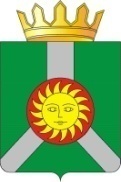 Муниципальный правовой акт, являющийся основанием для разработки муниципальной программыПостановление Администрации Колпашевского района от 10.09.2015 № 919 «Об утверждении перечня муниципальных программ муниципального образования «Колпашевский район»Постановление Администрации Колпашевского района от 10.09.2015 № 919 «Об утверждении перечня муниципальных программ муниципального образования «Колпашевский район»Постановление Администрации Колпашевского района от 10.09.2015 № 919 «Об утверждении перечня муниципальных программ муниципального образования «Колпашевский район»Постановление Администрации Колпашевского района от 10.09.2015 № 919 «Об утверждении перечня муниципальных программ муниципального образования «Колпашевский район»Постановление Администрации Колпашевского района от 10.09.2015 № 919 «Об утверждении перечня муниципальных программ муниципального образования «Колпашевский район»Постановление Администрации Колпашевского района от 10.09.2015 № 919 «Об утверждении перечня муниципальных программ муниципального образования «Колпашевский район»Постановление Администрации Колпашевского района от 10.09.2015 № 919 «Об утверждении перечня муниципальных программ муниципального образования «Колпашевский район»Постановление Администрации Колпашевского района от 10.09.2015 № 919 «Об утверждении перечня муниципальных программ муниципального образования «Колпашевский район»Постановление Администрации Колпашевского района от 10.09.2015 № 919 «Об утверждении перечня муниципальных программ муниципального образования «Колпашевский район»Постановление Администрации Колпашевского района от 10.09.2015 № 919 «Об утверждении перечня муниципальных программ муниципального образования «Колпашевский район»Постановление Администрации Колпашевского района от 10.09.2015 № 919 «Об утверждении перечня муниципальных программ муниципального образования «Колпашевский район»Постановление Администрации Колпашевского района от 10.09.2015 № 919 «Об утверждении перечня муниципальных программ муниципального образования «Колпашевский район»Постановление Администрации Колпашевского района от 10.09.2015 № 919 «Об утверждении перечня муниципальных программ муниципального образования «Колпашевский район»Постановление Администрации Колпашевского района от 10.09.2015 № 919 «Об утверждении перечня муниципальных программ муниципального образования «Колпашевский район»Постановление Администрации Колпашевского района от 10.09.2015 № 919 «Об утверждении перечня муниципальных программ муниципального образования «Колпашевский район»Постановление Администрации Колпашевского района от 10.09.2015 № 919 «Об утверждении перечня муниципальных программ муниципального образования «Колпашевский район»Наименование муниципальной программы«Развитие муниципальной системы образования Колпашевского района» (далее – муниципальная программа).«Развитие муниципальной системы образования Колпашевского района» (далее – муниципальная программа).«Развитие муниципальной системы образования Колпашевского района» (далее – муниципальная программа).«Развитие муниципальной системы образования Колпашевского района» (далее – муниципальная программа).«Развитие муниципальной системы образования Колпашевского района» (далее – муниципальная программа).«Развитие муниципальной системы образования Колпашевского района» (далее – муниципальная программа).«Развитие муниципальной системы образования Колпашевского района» (далее – муниципальная программа).«Развитие муниципальной системы образования Колпашевского района» (далее – муниципальная программа).«Развитие муниципальной системы образования Колпашевского района» (далее – муниципальная программа).«Развитие муниципальной системы образования Колпашевского района» (далее – муниципальная программа).«Развитие муниципальной системы образования Колпашевского района» (далее – муниципальная программа).«Развитие муниципальной системы образования Колпашевского района» (далее – муниципальная программа).«Развитие муниципальной системы образования Колпашевского района» (далее – муниципальная программа).«Развитие муниципальной системы образования Колпашевского района» (далее – муниципальная программа).«Развитие муниципальной системы образования Колпашевского района» (далее – муниципальная программа).«Развитие муниципальной системы образования Колпашевского района» (далее – муниципальная программа).Ответственный исполнитель муниципальной программыУправление образования Администрации Колпашевского района.Управление образования Администрации Колпашевского района.Управление образования Администрации Колпашевского района.Управление образования Администрации Колпашевского района.Управление образования Администрации Колпашевского района.Управление образования Администрации Колпашевского района.Управление образования Администрации Колпашевского района.Управление образования Администрации Колпашевского района.Управление образования Администрации Колпашевского района.Управление образования Администрации Колпашевского района.Управление образования Администрации Колпашевского района.Управление образования Администрации Колпашевского района.Управление образования Администрации Колпашевского района.Управление образования Администрации Колпашевского района.Управление образования Администрации Колпашевского района.Управление образования Администрации Колпашевского района.Соисполнители муниципальной программыМуниципальное казенное учреждение «Агентство по управлению муниципальным имуществом».Муниципальное казенное учреждение «Агентство по управлению муниципальным имуществом».Муниципальное казенное учреждение «Агентство по управлению муниципальным имуществом».Муниципальное казенное учреждение «Агентство по управлению муниципальным имуществом».Муниципальное казенное учреждение «Агентство по управлению муниципальным имуществом».Муниципальное казенное учреждение «Агентство по управлению муниципальным имуществом».Муниципальное казенное учреждение «Агентство по управлению муниципальным имуществом».Муниципальное казенное учреждение «Агентство по управлению муниципальным имуществом».Муниципальное казенное учреждение «Агентство по управлению муниципальным имуществом».Муниципальное казенное учреждение «Агентство по управлению муниципальным имуществом».Муниципальное казенное учреждение «Агентство по управлению муниципальным имуществом».Муниципальное казенное учреждение «Агентство по управлению муниципальным имуществом».Муниципальное казенное учреждение «Агентство по управлению муниципальным имуществом».Муниципальное казенное учреждение «Агентство по управлению муниципальным имуществом».Муниципальное казенное учреждение «Агентство по управлению муниципальным имуществом».Муниципальное казенное учреждение «Агентство по управлению муниципальным имуществом».Участники муниципальной программы Муниципальное казенное учреждение «Агентство по управлению муниципальным имуществом», Управление образования Администрации Колпашевского района.Муниципальное казенное учреждение «Агентство по управлению муниципальным имуществом», Управление образования Администрации Колпашевского района.Муниципальное казенное учреждение «Агентство по управлению муниципальным имуществом», Управление образования Администрации Колпашевского района.Муниципальное казенное учреждение «Агентство по управлению муниципальным имуществом», Управление образования Администрации Колпашевского района.Муниципальное казенное учреждение «Агентство по управлению муниципальным имуществом», Управление образования Администрации Колпашевского района.Муниципальное казенное учреждение «Агентство по управлению муниципальным имуществом», Управление образования Администрации Колпашевского района.Муниципальное казенное учреждение «Агентство по управлению муниципальным имуществом», Управление образования Администрации Колпашевского района.Муниципальное казенное учреждение «Агентство по управлению муниципальным имуществом», Управление образования Администрации Колпашевского района.Муниципальное казенное учреждение «Агентство по управлению муниципальным имуществом», Управление образования Администрации Колпашевского района.Муниципальное казенное учреждение «Агентство по управлению муниципальным имуществом», Управление образования Администрации Колпашевского района.Муниципальное казенное учреждение «Агентство по управлению муниципальным имуществом», Управление образования Администрации Колпашевского района.Муниципальное казенное учреждение «Агентство по управлению муниципальным имуществом», Управление образования Администрации Колпашевского района.Муниципальное казенное учреждение «Агентство по управлению муниципальным имуществом», Управление образования Администрации Колпашевского района.Муниципальное казенное учреждение «Агентство по управлению муниципальным имуществом», Управление образования Администрации Колпашевского района.Муниципальное казенное учреждение «Агентство по управлению муниципальным имуществом», Управление образования Администрации Колпашевского района.Муниципальное казенное учреждение «Агентство по управлению муниципальным имуществом», Управление образования Администрации Колпашевского района.Участники мероприятийМуниципальные образовательные организации.Муниципальные образовательные организации.Муниципальные образовательные организации.Муниципальные образовательные организации.Муниципальные образовательные организации.Муниципальные образовательные организации.Муниципальные образовательные организации.Муниципальные образовательные организации.Муниципальные образовательные организации.Муниципальные образовательные организации.Муниципальные образовательные организации.Муниципальные образовательные организации.Муниципальные образовательные организации.Муниципальные образовательные организации.Муниципальные образовательные организации.Муниципальные образовательные организации.Среднесрочная цель и приоритеты социально-экономического развития Колпашевского района, на реализацию которых направлена муниципальная программаЦель: обеспечение высокого и устойчивого качества жизни нынешнего и будущего поколений жителей Колпашевского района.Приоритет: развитие социальной сферы, улучшение условий жизнедеятельности населения Колпашевского района.Цель: обеспечение высокого и устойчивого качества жизни нынешнего и будущего поколений жителей Колпашевского района.Приоритет: развитие социальной сферы, улучшение условий жизнедеятельности населения Колпашевского района.Цель: обеспечение высокого и устойчивого качества жизни нынешнего и будущего поколений жителей Колпашевского района.Приоритет: развитие социальной сферы, улучшение условий жизнедеятельности населения Колпашевского района.Цель: обеспечение высокого и устойчивого качества жизни нынешнего и будущего поколений жителей Колпашевского района.Приоритет: развитие социальной сферы, улучшение условий жизнедеятельности населения Колпашевского района.Цель: обеспечение высокого и устойчивого качества жизни нынешнего и будущего поколений жителей Колпашевского района.Приоритет: развитие социальной сферы, улучшение условий жизнедеятельности населения Колпашевского района.Цель: обеспечение высокого и устойчивого качества жизни нынешнего и будущего поколений жителей Колпашевского района.Приоритет: развитие социальной сферы, улучшение условий жизнедеятельности населения Колпашевского района.Цель: обеспечение высокого и устойчивого качества жизни нынешнего и будущего поколений жителей Колпашевского района.Приоритет: развитие социальной сферы, улучшение условий жизнедеятельности населения Колпашевского района.Цель: обеспечение высокого и устойчивого качества жизни нынешнего и будущего поколений жителей Колпашевского района.Приоритет: развитие социальной сферы, улучшение условий жизнедеятельности населения Колпашевского района.Цель: обеспечение высокого и устойчивого качества жизни нынешнего и будущего поколений жителей Колпашевского района.Приоритет: развитие социальной сферы, улучшение условий жизнедеятельности населения Колпашевского района.Цель: обеспечение высокого и устойчивого качества жизни нынешнего и будущего поколений жителей Колпашевского района.Приоритет: развитие социальной сферы, улучшение условий жизнедеятельности населения Колпашевского района.Цель: обеспечение высокого и устойчивого качества жизни нынешнего и будущего поколений жителей Колпашевского района.Приоритет: развитие социальной сферы, улучшение условий жизнедеятельности населения Колпашевского района.Цель: обеспечение высокого и устойчивого качества жизни нынешнего и будущего поколений жителей Колпашевского района.Приоритет: развитие социальной сферы, улучшение условий жизнедеятельности населения Колпашевского района.Цель: обеспечение высокого и устойчивого качества жизни нынешнего и будущего поколений жителей Колпашевского района.Приоритет: развитие социальной сферы, улучшение условий жизнедеятельности населения Колпашевского района.Цель: обеспечение высокого и устойчивого качества жизни нынешнего и будущего поколений жителей Колпашевского района.Приоритет: развитие социальной сферы, улучшение условий жизнедеятельности населения Колпашевского района.Цель: обеспечение высокого и устойчивого качества жизни нынешнего и будущего поколений жителей Колпашевского района.Приоритет: развитие социальной сферы, улучшение условий жизнедеятельности населения Колпашевского района.Цель: обеспечение высокого и устойчивого качества жизни нынешнего и будущего поколений жителей Колпашевского района.Приоритет: развитие социальной сферы, улучшение условий жизнедеятельности населения Колпашевского района.Цель муниципальной программыСоздание условий для устойчивого развития муниципальной системы образования Колпашевского района, повышения качества и доступности образования.Создание условий для устойчивого развития муниципальной системы образования Колпашевского района, повышения качества и доступности образования.Создание условий для устойчивого развития муниципальной системы образования Колпашевского района, повышения качества и доступности образования.Создание условий для устойчивого развития муниципальной системы образования Колпашевского района, повышения качества и доступности образования.Создание условий для устойчивого развития муниципальной системы образования Колпашевского района, повышения качества и доступности образования.Создание условий для устойчивого развития муниципальной системы образования Колпашевского района, повышения качества и доступности образования.Создание условий для устойчивого развития муниципальной системы образования Колпашевского района, повышения качества и доступности образования.Создание условий для устойчивого развития муниципальной системы образования Колпашевского района, повышения качества и доступности образования.Создание условий для устойчивого развития муниципальной системы образования Колпашевского района, повышения качества и доступности образования.Создание условий для устойчивого развития муниципальной системы образования Колпашевского района, повышения качества и доступности образования.Создание условий для устойчивого развития муниципальной системы образования Колпашевского района, повышения качества и доступности образования.Создание условий для устойчивого развития муниципальной системы образования Колпашевского района, повышения качества и доступности образования.Создание условий для устойчивого развития муниципальной системы образования Колпашевского района, повышения качества и доступности образования.Создание условий для устойчивого развития муниципальной системы образования Колпашевского района, повышения качества и доступности образования.Создание условий для устойчивого развития муниципальной системы образования Колпашевского района, повышения качества и доступности образования.Создание условий для устойчивого развития муниципальной системы образования Колпашевского района, повышения качества и доступности образования.Показатели цели муниципальной программы и их значения (с детализацией по годам реализации)Показатель целиПоказатель целиГод разработки муниципальной программы (2015)1год реализации (2016)2 год реализации (2017)3год реализации (2018)4год реализации (2019)5год реализации (2020)5год реализации (2020)6год реализации (2021)7год реализации (2022)8год реализации (2023)9год реализации (2024)9год реализации (2024)9год реализации (2024)10год реализации (2025)Показатели цели муниципальной программы и их значения (с детализацией по годам реализации)Доля муниципальных образовательных организаций, функционирующих в соответствии с действующим законодательством РФ в сфере образования, в общем количестве муниципальных образовательных организаций Колпашевского района, %Доля муниципальных образовательных организаций, функционирующих в соответствии с действующим законодательством РФ в сфере образования, в общем количестве муниципальных образовательных организаций Колпашевского района, %100100100100100100100100100100100100100100Показатели цели муниципальной программы и их значения (с детализацией по годам реализации)Доля муниципальных общеобразова-тельных организаций, соответствующих современным требованиям обучения, в общем количестве муниципальных общеобразовательных организаций Колпашевского района, %Доля муниципальных общеобразова-тельных организаций, соответствующих современным требованиям обучения, в общем количестве муниципальных общеобразовательных организаций Колпашевского района, %71,3471,3473,6174,575,676,176,176,176,87778787880Показатели цели муниципальной программы и их значения (с детализацией по годам реализации)Доля детей в возрасте 1-6 лет, получающих дошкольную образовательную услугу и (или) услугу по их содержанию в муниципальных образовательных организациях Колпашевского района в общей численности детей в возрасте 1-6 лет,%Доля детей в возрасте 1-6 лет, получающих дошкольную образовательную услугу и (или) услугу по их содержанию в муниципальных образовательных организациях Колпашевского района в общей численности детей в возрасте 1-6 лет,%69,6970707070707070757575757575Показатели цели муниципальной программы и их значения (с детализацией по годам реализации)Доля детей в возрасте 5 - 18 лет, получающих услуги по дополнительному образованию в организациях Колпашевского района различной организационно-правовой формы и формы собственности, в общей численности детей данной возрастной группы, %Доля детей в возрасте 5 - 18 лет, получающих услуги по дополнительному образованию в организациях Колпашевского района различной организационно-правовой формы и формы собственности, в общей численности детей данной возрастной группы, %52,7255,7458,765970757575757575757575Задачи муниципальной программы1.Поддержка и развитие инфраструктуры муниципальных образовательных организаций Колпашевского района, обеспечивающей доступ к получению качественного образования.2.Создание условий для устойчивого развития, повышения качества и доступности сферы дополнительного образования на территории Колпашевского района с учетом потребностей населения в образовательных услугах, обеспечение соответствия современным условиям и требованиям санитарных и противопожарных норм.3.Создание условий, обеспечивающих приток педагогических кадров в муниципальную систему образования Колпашевского района.1.Поддержка и развитие инфраструктуры муниципальных образовательных организаций Колпашевского района, обеспечивающей доступ к получению качественного образования.2.Создание условий для устойчивого развития, повышения качества и доступности сферы дополнительного образования на территории Колпашевского района с учетом потребностей населения в образовательных услугах, обеспечение соответствия современным условиям и требованиям санитарных и противопожарных норм.3.Создание условий, обеспечивающих приток педагогических кадров в муниципальную систему образования Колпашевского района.1.Поддержка и развитие инфраструктуры муниципальных образовательных организаций Колпашевского района, обеспечивающей доступ к получению качественного образования.2.Создание условий для устойчивого развития, повышения качества и доступности сферы дополнительного образования на территории Колпашевского района с учетом потребностей населения в образовательных услугах, обеспечение соответствия современным условиям и требованиям санитарных и противопожарных норм.3.Создание условий, обеспечивающих приток педагогических кадров в муниципальную систему образования Колпашевского района.1.Поддержка и развитие инфраструктуры муниципальных образовательных организаций Колпашевского района, обеспечивающей доступ к получению качественного образования.2.Создание условий для устойчивого развития, повышения качества и доступности сферы дополнительного образования на территории Колпашевского района с учетом потребностей населения в образовательных услугах, обеспечение соответствия современным условиям и требованиям санитарных и противопожарных норм.3.Создание условий, обеспечивающих приток педагогических кадров в муниципальную систему образования Колпашевского района.1.Поддержка и развитие инфраструктуры муниципальных образовательных организаций Колпашевского района, обеспечивающей доступ к получению качественного образования.2.Создание условий для устойчивого развития, повышения качества и доступности сферы дополнительного образования на территории Колпашевского района с учетом потребностей населения в образовательных услугах, обеспечение соответствия современным условиям и требованиям санитарных и противопожарных норм.3.Создание условий, обеспечивающих приток педагогических кадров в муниципальную систему образования Колпашевского района.1.Поддержка и развитие инфраструктуры муниципальных образовательных организаций Колпашевского района, обеспечивающей доступ к получению качественного образования.2.Создание условий для устойчивого развития, повышения качества и доступности сферы дополнительного образования на территории Колпашевского района с учетом потребностей населения в образовательных услугах, обеспечение соответствия современным условиям и требованиям санитарных и противопожарных норм.3.Создание условий, обеспечивающих приток педагогических кадров в муниципальную систему образования Колпашевского района.1.Поддержка и развитие инфраструктуры муниципальных образовательных организаций Колпашевского района, обеспечивающей доступ к получению качественного образования.2.Создание условий для устойчивого развития, повышения качества и доступности сферы дополнительного образования на территории Колпашевского района с учетом потребностей населения в образовательных услугах, обеспечение соответствия современным условиям и требованиям санитарных и противопожарных норм.3.Создание условий, обеспечивающих приток педагогических кадров в муниципальную систему образования Колпашевского района.1.Поддержка и развитие инфраструктуры муниципальных образовательных организаций Колпашевского района, обеспечивающей доступ к получению качественного образования.2.Создание условий для устойчивого развития, повышения качества и доступности сферы дополнительного образования на территории Колпашевского района с учетом потребностей населения в образовательных услугах, обеспечение соответствия современным условиям и требованиям санитарных и противопожарных норм.3.Создание условий, обеспечивающих приток педагогических кадров в муниципальную систему образования Колпашевского района.1.Поддержка и развитие инфраструктуры муниципальных образовательных организаций Колпашевского района, обеспечивающей доступ к получению качественного образования.2.Создание условий для устойчивого развития, повышения качества и доступности сферы дополнительного образования на территории Колпашевского района с учетом потребностей населения в образовательных услугах, обеспечение соответствия современным условиям и требованиям санитарных и противопожарных норм.3.Создание условий, обеспечивающих приток педагогических кадров в муниципальную систему образования Колпашевского района.1.Поддержка и развитие инфраструктуры муниципальных образовательных организаций Колпашевского района, обеспечивающей доступ к получению качественного образования.2.Создание условий для устойчивого развития, повышения качества и доступности сферы дополнительного образования на территории Колпашевского района с учетом потребностей населения в образовательных услугах, обеспечение соответствия современным условиям и требованиям санитарных и противопожарных норм.3.Создание условий, обеспечивающих приток педагогических кадров в муниципальную систему образования Колпашевского района.1.Поддержка и развитие инфраструктуры муниципальных образовательных организаций Колпашевского района, обеспечивающей доступ к получению качественного образования.2.Создание условий для устойчивого развития, повышения качества и доступности сферы дополнительного образования на территории Колпашевского района с учетом потребностей населения в образовательных услугах, обеспечение соответствия современным условиям и требованиям санитарных и противопожарных норм.3.Создание условий, обеспечивающих приток педагогических кадров в муниципальную систему образования Колпашевского района.1.Поддержка и развитие инфраструктуры муниципальных образовательных организаций Колпашевского района, обеспечивающей доступ к получению качественного образования.2.Создание условий для устойчивого развития, повышения качества и доступности сферы дополнительного образования на территории Колпашевского района с учетом потребностей населения в образовательных услугах, обеспечение соответствия современным условиям и требованиям санитарных и противопожарных норм.3.Создание условий, обеспечивающих приток педагогических кадров в муниципальную систему образования Колпашевского района.1.Поддержка и развитие инфраструктуры муниципальных образовательных организаций Колпашевского района, обеспечивающей доступ к получению качественного образования.2.Создание условий для устойчивого развития, повышения качества и доступности сферы дополнительного образования на территории Колпашевского района с учетом потребностей населения в образовательных услугах, обеспечение соответствия современным условиям и требованиям санитарных и противопожарных норм.3.Создание условий, обеспечивающих приток педагогических кадров в муниципальную систему образования Колпашевского района.1.Поддержка и развитие инфраструктуры муниципальных образовательных организаций Колпашевского района, обеспечивающей доступ к получению качественного образования.2.Создание условий для устойчивого развития, повышения качества и доступности сферы дополнительного образования на территории Колпашевского района с учетом потребностей населения в образовательных услугах, обеспечение соответствия современным условиям и требованиям санитарных и противопожарных норм.3.Создание условий, обеспечивающих приток педагогических кадров в муниципальную систему образования Колпашевского района.1.Поддержка и развитие инфраструктуры муниципальных образовательных организаций Колпашевского района, обеспечивающей доступ к получению качественного образования.2.Создание условий для устойчивого развития, повышения качества и доступности сферы дополнительного образования на территории Колпашевского района с учетом потребностей населения в образовательных услугах, обеспечение соответствия современным условиям и требованиям санитарных и противопожарных норм.3.Создание условий, обеспечивающих приток педагогических кадров в муниципальную систему образования Колпашевского района.1.Поддержка и развитие инфраструктуры муниципальных образовательных организаций Колпашевского района, обеспечивающей доступ к получению качественного образования.2.Создание условий для устойчивого развития, повышения качества и доступности сферы дополнительного образования на территории Колпашевского района с учетом потребностей населения в образовательных услугах, обеспечение соответствия современным условиям и требованиям санитарных и противопожарных норм.3.Создание условий, обеспечивающих приток педагогических кадров в муниципальную систему образования Колпашевского района.Показатели задачПоказатели задачГод разработки муниципальной программы (2015)1год реализации (2016)2год реализации (2017)3год реализации (2018)4год реализации (2019)5год реализации (2020)5год реализации (2020)6год реализации (2021)7год реализации (2022)8год реализации (2023)9год реализации (2024)9год реализации (2024)10год реализации (2025)10год реализации (2025)Задача 1. Поддержка и развитие инфраструктуры муниципальных образовательных организаций Колпашевского района, обеспечивающей доступ к получению качественного образования.Задача 1. Поддержка и развитие инфраструктуры муниципальных образовательных организаций Колпашевского района, обеспечивающей доступ к получению качественного образования.Показатель задачи 1. Удельный вес численности обучающихся, занимающихся в одну смену, от общей численности учащихся школ района, в том числе:Показатель задачи 1. Удельный вес численности обучающихся, занимающихся в одну смену, от общей численности учащихся школ района, в том числе:81,180,085,1584,678,377,977,977,980,6100100100100100на уровне начального общего образованияна уровне начального общего образования65,564,974,575,37373,373,3100100100100100100100на уровне основного общего образованияна уровне основного общего образования92,590,891,989,778,277,277,255,160,8100100100100100на уровне среднего общего образованияна уровне среднего общего образования100100100100100100100100100100100100100100Задача 2. Создание условий для устойчивого развития, повышения качества и доступности сферы дополнительного образования на территории Колпашев-ского района с учетом потребностей населения в образовательных услугах, обеспечение соответствия современным условиям и требованиям санитарных и противопожарных норм.Задача 2. Создание условий для устойчивого развития, повышения качества и доступности сферы дополнительного образования на территории Колпашев-ского района с учетом потребностей населения в образовательных услугах, обеспечение соответствия современным условиям и требованиям санитарных и противопожарных норм.Показатель задачи 2. Доля муниципальных организаций дополни-тельного образования Колпашевского района, соответствующих современным условиям и требованиям санитарных и противопожарных нормПоказатель задачи 2. Доля муниципальных организаций дополни-тельного образования Колпашевского района, соответствующих современным условиям и требованиям санитарных и противопожарных норм100100100100100100100100100100100100100100Задача 3.Создание условий, обеспечивающих приток педагогических кадров в муниципальную систему образования Колпашевского района.Задача 3.Создание условий, обеспечивающих приток педагогических кадров в муниципальную систему образования Колпашевского района.Показатель задачи 3. Доля учителей в возрасте до 35 лет в общей численности учителей общеобразовательных организаций Колпашевского района,%Показатель задачи 3. Доля учителей в возрасте до 35 лет в общей численности учителей общеобразовательных организаций Колпашевского района,%2222,52323,52424,524,525252525252525Сроки реализации муниципальной программы  2016-2025 годы2016-2025 годы2016-2025 годы2016-2025 годы2016-2025 годы2016-2025 годы2016-2025 годы2016-2025 годы2016-2025 годы2016-2025 годы2016-2025 годы2016-2025 годы2016-2025 годы2016-2025 годы2016-2025 годы2016-2025 годыОбъем и источники финансирования муниципальной программы (с разбивкой по годам реализации, тыс. рублей) ИсточникиВсего1год реализации (2016)2год реализации (2017)3год реализации (2018)4год реализации (2019)5год реализации (2020)6год реализации (2021)7год реализации (2022)7год реализации (2022)8год реализации (2023)9год реализации (2024)9год реализации (2024)10год реализации (2025)10год реализации (2025)10год реализации (2025)Объем и источники финансирования муниципальной программы (с разбивкой по годам реализации, тыс. рублей) Федеральный бюджет (по согласованию)Объем и источники финансирования муниципальной программы (с разбивкой по годам реализации, тыс. рублей) Областной бюджет (по согласованию)1092483,32029,70,054304,438908,03995,21340,0102631,0102631,0887685,0775,0775,0815,0815,0815,0Объем и источники финансирования муниципальной программы (с разбивкой по годам реализации, тыс. рублей) Местный бюджет907367,73474,230855,2151966,384053,0134209,391229,580196,680196,6241589,444178,744178,745615,545615,545615,5Объем и источники финансирования муниципальной программы (с разбивкой по годам реализации, тыс. рублей) Бюджеты поселений (по согласованию)Объем и источники финансирования муниципальной программы (с разбивкой по годам реализации, тыс. рублей) Внебюджетные источники (по согласованию)Объем и источники финансирования муниципальной программы (с разбивкой по годам реализации, тыс. рублей) Всего по источникам1999851,05503,930855,2206270,7122961,0138204,592569,5182827,6182827,61129274,444953,744953,746430,546430,546430,5Перечень подпрограмм, ведомственных целевых программ (при наличии) либо укрупненный перечень мероприятий (в случае если подпрограммы не предусмотрены)Перечень подпрограмм:1)«Развитие инфраструктуры муниципальных образовательных организаций Колпашевского района на 2016-2025 годы» (приложение № 3);2)«Развитие системы дополнительного образования в Колпашевском районе на базе муниципальных образовательных организаций дополнительного образования на 2016-2021 годы» (приложение № 4);3)«Педагогические кадры Колпашевского района на 2016-2021 годы» (приложение № 5).Перечень подпрограмм:1)«Развитие инфраструктуры муниципальных образовательных организаций Колпашевского района на 2016-2025 годы» (приложение № 3);2)«Развитие системы дополнительного образования в Колпашевском районе на базе муниципальных образовательных организаций дополнительного образования на 2016-2021 годы» (приложение № 4);3)«Педагогические кадры Колпашевского района на 2016-2021 годы» (приложение № 5).Перечень подпрограмм:1)«Развитие инфраструктуры муниципальных образовательных организаций Колпашевского района на 2016-2025 годы» (приложение № 3);2)«Развитие системы дополнительного образования в Колпашевском районе на базе муниципальных образовательных организаций дополнительного образования на 2016-2021 годы» (приложение № 4);3)«Педагогические кадры Колпашевского района на 2016-2021 годы» (приложение № 5).Перечень подпрограмм:1)«Развитие инфраструктуры муниципальных образовательных организаций Колпашевского района на 2016-2025 годы» (приложение № 3);2)«Развитие системы дополнительного образования в Колпашевском районе на базе муниципальных образовательных организаций дополнительного образования на 2016-2021 годы» (приложение № 4);3)«Педагогические кадры Колпашевского района на 2016-2021 годы» (приложение № 5).Перечень подпрограмм:1)«Развитие инфраструктуры муниципальных образовательных организаций Колпашевского района на 2016-2025 годы» (приложение № 3);2)«Развитие системы дополнительного образования в Колпашевском районе на базе муниципальных образовательных организаций дополнительного образования на 2016-2021 годы» (приложение № 4);3)«Педагогические кадры Колпашевского района на 2016-2021 годы» (приложение № 5).Перечень подпрограмм:1)«Развитие инфраструктуры муниципальных образовательных организаций Колпашевского района на 2016-2025 годы» (приложение № 3);2)«Развитие системы дополнительного образования в Колпашевском районе на базе муниципальных образовательных организаций дополнительного образования на 2016-2021 годы» (приложение № 4);3)«Педагогические кадры Колпашевского района на 2016-2021 годы» (приложение № 5).Перечень подпрограмм:1)«Развитие инфраструктуры муниципальных образовательных организаций Колпашевского района на 2016-2025 годы» (приложение № 3);2)«Развитие системы дополнительного образования в Колпашевском районе на базе муниципальных образовательных организаций дополнительного образования на 2016-2021 годы» (приложение № 4);3)«Педагогические кадры Колпашевского района на 2016-2021 годы» (приложение № 5).Перечень подпрограмм:1)«Развитие инфраструктуры муниципальных образовательных организаций Колпашевского района на 2016-2025 годы» (приложение № 3);2)«Развитие системы дополнительного образования в Колпашевском районе на базе муниципальных образовательных организаций дополнительного образования на 2016-2021 годы» (приложение № 4);3)«Педагогические кадры Колпашевского района на 2016-2021 годы» (приложение № 5).Перечень подпрограмм:1)«Развитие инфраструктуры муниципальных образовательных организаций Колпашевского района на 2016-2025 годы» (приложение № 3);2)«Развитие системы дополнительного образования в Колпашевском районе на базе муниципальных образовательных организаций дополнительного образования на 2016-2021 годы» (приложение № 4);3)«Педагогические кадры Колпашевского района на 2016-2021 годы» (приложение № 5).Перечень подпрограмм:1)«Развитие инфраструктуры муниципальных образовательных организаций Колпашевского района на 2016-2025 годы» (приложение № 3);2)«Развитие системы дополнительного образования в Колпашевском районе на базе муниципальных образовательных организаций дополнительного образования на 2016-2021 годы» (приложение № 4);3)«Педагогические кадры Колпашевского района на 2016-2021 годы» (приложение № 5).Перечень подпрограмм:1)«Развитие инфраструктуры муниципальных образовательных организаций Колпашевского района на 2016-2025 годы» (приложение № 3);2)«Развитие системы дополнительного образования в Колпашевском районе на базе муниципальных образовательных организаций дополнительного образования на 2016-2021 годы» (приложение № 4);3)«Педагогические кадры Колпашевского района на 2016-2021 годы» (приложение № 5).Перечень подпрограмм:1)«Развитие инфраструктуры муниципальных образовательных организаций Колпашевского района на 2016-2025 годы» (приложение № 3);2)«Развитие системы дополнительного образования в Колпашевском районе на базе муниципальных образовательных организаций дополнительного образования на 2016-2021 годы» (приложение № 4);3)«Педагогические кадры Колпашевского района на 2016-2021 годы» (приложение № 5).Перечень подпрограмм:1)«Развитие инфраструктуры муниципальных образовательных организаций Колпашевского района на 2016-2025 годы» (приложение № 3);2)«Развитие системы дополнительного образования в Колпашевском районе на базе муниципальных образовательных организаций дополнительного образования на 2016-2021 годы» (приложение № 4);3)«Педагогические кадры Колпашевского района на 2016-2021 годы» (приложение № 5).Перечень подпрограмм:1)«Развитие инфраструктуры муниципальных образовательных организаций Колпашевского района на 2016-2025 годы» (приложение № 3);2)«Развитие системы дополнительного образования в Колпашевском районе на базе муниципальных образовательных организаций дополнительного образования на 2016-2021 годы» (приложение № 4);3)«Педагогические кадры Колпашевского района на 2016-2021 годы» (приложение № 5).Перечень подпрограмм:1)«Развитие инфраструктуры муниципальных образовательных организаций Колпашевского района на 2016-2025 годы» (приложение № 3);2)«Развитие системы дополнительного образования в Колпашевском районе на базе муниципальных образовательных организаций дополнительного образования на 2016-2021 годы» (приложение № 4);3)«Педагогические кадры Колпашевского района на 2016-2021 годы» (приложение № 5).Перечень подпрограмм:1)«Развитие инфраструктуры муниципальных образовательных организаций Колпашевского района на 2016-2025 годы» (приложение № 3);2)«Развитие системы дополнительного образования в Колпашевском районе на базе муниципальных образовательных организаций дополнительного образования на 2016-2021 годы» (приложение № 4);3)«Педагогические кадры Колпашевского района на 2016-2021 годы» (приложение № 5).Организация управления муниципальной программой и контроль за ее реализацией:- управление муниципальной программой осуществляетУправление образования Администрации Колпашевского района.Управление образования Администрации Колпашевского района.Управление образования Администрации Колпашевского района.Управление образования Администрации Колпашевского района.Управление образования Администрации Колпашевского района.Управление образования Администрации Колпашевского района.Управление образования Администрации Колпашевского района.Управление образования Администрации Колпашевского района.Управление образования Администрации Колпашевского района.Управление образования Администрации Колпашевского района.Управление образования Администрации Колпашевского района.Управление образования Администрации Колпашевского района.Управление образования Администрации Колпашевского района.Управление образования Администрации Колпашевского района.Управление образования Администрации Колпашевского района.Управление образования Администрации Колпашевского района.- текущий контроль и мониторинг реализации муниципальной программы осуществляютУправление образования Администрации Колпашевского района осуществляет текущий контроль, в качестве ответственного исполнителя муниципальной программы ежегодно формирует отчет о реализации муниципальной программы. Управление образования Администрации Колпашевского района осуществляет текущий контроль, в качестве ответственного исполнителя муниципальной программы ежегодно формирует отчет о реализации муниципальной программы. Управление образования Администрации Колпашевского района осуществляет текущий контроль, в качестве ответственного исполнителя муниципальной программы ежегодно формирует отчет о реализации муниципальной программы. Управление образования Администрации Колпашевского района осуществляет текущий контроль, в качестве ответственного исполнителя муниципальной программы ежегодно формирует отчет о реализации муниципальной программы. Управление образования Администрации Колпашевского района осуществляет текущий контроль, в качестве ответственного исполнителя муниципальной программы ежегодно формирует отчет о реализации муниципальной программы. Управление образования Администрации Колпашевского района осуществляет текущий контроль, в качестве ответственного исполнителя муниципальной программы ежегодно формирует отчет о реализации муниципальной программы. Управление образования Администрации Колпашевского района осуществляет текущий контроль, в качестве ответственного исполнителя муниципальной программы ежегодно формирует отчет о реализации муниципальной программы. Управление образования Администрации Колпашевского района осуществляет текущий контроль, в качестве ответственного исполнителя муниципальной программы ежегодно формирует отчет о реализации муниципальной программы. Управление образования Администрации Колпашевского района осуществляет текущий контроль, в качестве ответственного исполнителя муниципальной программы ежегодно формирует отчет о реализации муниципальной программы. Управление образования Администрации Колпашевского района осуществляет текущий контроль, в качестве ответственного исполнителя муниципальной программы ежегодно формирует отчет о реализации муниципальной программы. Управление образования Администрации Колпашевского района осуществляет текущий контроль, в качестве ответственного исполнителя муниципальной программы ежегодно формирует отчет о реализации муниципальной программы. Управление образования Администрации Колпашевского района осуществляет текущий контроль, в качестве ответственного исполнителя муниципальной программы ежегодно формирует отчет о реализации муниципальной программы. Управление образования Администрации Колпашевского района осуществляет текущий контроль, в качестве ответственного исполнителя муниципальной программы ежегодно формирует отчет о реализации муниципальной программы. Управление образования Администрации Колпашевского района осуществляет текущий контроль, в качестве ответственного исполнителя муниципальной программы ежегодно формирует отчет о реализации муниципальной программы. Управление образования Администрации Колпашевского района осуществляет текущий контроль, в качестве ответственного исполнителя муниципальной программы ежегодно формирует отчет о реализации муниципальной программы. Управление образования Администрации Колпашевского района осуществляет текущий контроль, в качестве ответственного исполнителя муниципальной программы ежегодно формирует отчет о реализации муниципальной программы. Учебный год (по состоянию на 20 сентября)Численность обучающихся по общеобразовательным программам, чел.Численность обучающихся по общеобразовательным программам, чел.Численность обучающихся по общеобразовательным программам, чел.Учебный год (по состоянию на 20 сентября)дошкольного образованияначального общего, основного общего, среднего общего образованиядополнительного образования2014/20152202494233172013/20142153487332322012/20132074493732222016 год5503,9тыс.рублей,2017 год30855,2тыс.рублей,2018 год206270,7тыс.рублей,2019 год122961,0тыс.рублей,2020 год138204,5тыс.рублей,2021 год92569,5тыс.рублей,2022 год182827,6тыс.рублей,2023 год1129274,4тыс.рублей,2024 год44953,7тыс.рублей,2025 год46430,5тыс.рублей.2016 год4559,4тыс.рублей,2017 год29838,4тыс.рублей,2018 год203124,3тыс.рублей,2019 год117854,6тыс.рублей,2020 год135286,1тыс.рублей,2021 год91495,1тыс.рублей,2022 год182827,6тыс.рублей,2023 год1129274,4тыс.рублей,2024 год44953,7тыс.рублей,2025 год46430,5тыс.рублей.2016 год0,0тыс.рублей2017 год0,0тыс.рублей2018 год2104,0тыс.рублей2019 год4032,0тыс.рублей2020 год1844,0тыс.рублей2021 год0,0тыс.рублей2016 год944,5тыс.рублей2017 год1016,8тыс.рублей2018 год1042,4тыс.рублей2019 год1074,4тыс.рублей2020 год1074,4тыс.рублей2021 год1074,4тыс.рублей«Приложение № 1 к муниципальной программе «Развитие муниципальной системы образования Колпашевского района»«Приложение № 1 к муниципальной программе «Развитие муниципальной системы образования Колпашевского района»«Приложение № 1 к муниципальной программе «Развитие муниципальной системы образования Колпашевского района»«Приложение № 1 к муниципальной программе «Развитие муниципальной системы образования Колпашевского района»«Приложение № 1 к муниципальной программе «Развитие муниципальной системы образования Колпашевского района»«Приложение № 1 к муниципальной программе «Развитие муниципальной системы образования Колпашевского района»«Приложение № 1 к муниципальной программе «Развитие муниципальной системы образования Колпашевского района»Показатели цели, задач, мероприятий муниципальной программы «Развитие муниципальной системы образования Колпашевского района»Показатели цели, задач, мероприятий муниципальной программы «Развитие муниципальной системы образования Колпашевского района»Показатели цели, задач, мероприятий муниципальной программы «Развитие муниципальной системы образования Колпашевского района»Показатели цели, задач, мероприятий муниципальной программы «Развитие муниципальной системы образования Колпашевского района»Показатели цели, задач, мероприятий муниципальной программы «Развитие муниципальной системы образования Колпашевского района»Показатели цели, задач, мероприятий муниципальной программы «Развитие муниципальной системы образования Колпашевского района»Показатели цели, задач, мероприятий муниципальной программы «Развитие муниципальной системы образования Колпашевского района»Показатели цели, задач, мероприятий муниципальной программы «Развитие муниципальной системы образования Колпашевского района»Показатели цели, задач, мероприятий муниципальной программы «Развитие муниципальной системы образования Колпашевского района»Показатели цели, задач, мероприятий муниципальной программы «Развитие муниципальной системы образования Колпашевского района»Показатели цели, задач, мероприятий муниципальной программы «Развитие муниципальной системы образования Колпашевского района»Показатели цели, задач, мероприятий муниципальной программы «Развитие муниципальной системы образования Колпашевского района»Показатели цели, задач, мероприятий муниципальной программы «Развитие муниципальной системы образования Колпашевского района»Показатели цели, задач, мероприятий муниципальной программы «Развитие муниципальной системы образования Колпашевского района»Показатели цели, задач, мероприятий муниципальной программы «Развитие муниципальной системы образования Колпашевского района»Показатели цели, задач, мероприятий муниципальной программы «Развитие муниципальной системы образования Колпашевского района»Показатели цели, задач, мероприятий муниципальной программы «Развитие муниципальной системы образования Колпашевского района»Показатели цели, задач, мероприятий муниципальной программы «Развитие муниципальной системы образования Колпашевского района»№ п/пЦель, задачи и мероприятия (ведомственные целевые программы) муниципальной программыНаименование показателей целей, задач, мероприятий муниципальной программы (единицы измерения)Ответственный исполнитель, соисполнители муниципальной программы                        участники муниципальной программы)Фактическое значение показателей на момент разработки муниципаль-ной программыПлановые значения показателей по годам реализации муниципальной программыПлановые значения показателей по годам реализации муниципальной программыПлановые значения показателей по годам реализации муниципальной программыПлановые значения показателей по годам реализации муниципальной программыПлановые значения показателей по годам реализации муниципальной программыПлановые значения показателей по годам реализации муниципальной программыПлановые значения показателей по годам реализации муниципальной программыПлановые значения показателей по годам реализации муниципальной программыПлановые значения показателей по годам реализации муниципальной программыПлановые значения показателей по годам реализации муниципальной программыПлановые значения показателей по годам реализации муниципальной программыПлановые значения показателей по годам реализации муниципальной программыПлановые значения показателей по годам реализации муниципальной программыАлгоритм формирования (формула) расчета показателя№ п/пЦель, задачи и мероприятия (ведомственные целевые программы) муниципальной программыНаименование показателей целей, задач, мероприятий муниципальной программы (единицы измерения)Ответственный исполнитель, соисполнители муниципальной программы                        участники муниципальной программы)Фактическое значение показателей на момент разработки муниципаль-ной программы1-й год реализа-ции (2016)2-й год реализа-ции (2017)2-й год реализа-ции (2017)3-й год реализа-ции (2018)3-й год реализа-ции (2018)4-й год реализа-ции (2019)5-й год реализа-ции (2020)5-й год реализа-ции (2020)6-й год реализа-ции (2021)7-й год реализа-ции (2022)8-й год реализа-ции (2023)9-й год реализа-ции (2024)10-й год реализа-ции (2025)Алгоритм формирования (формула) расчета показателя123458991010111212131415161718Цель муниципальной программы: Создание условий для устойчивого развития муниципальной системы образования Колпашевского района, повышения качества и доступности образования.Доля муниципальных образовательных организаций, функционирующих в соответствии с действующим законодательством РФ в сфере образования, в общем количестве муниципальных образовательных организаций Колпашевского района, %Управление образования Администрации Колпашевского района, Муниципальное казенное учреждение «Агентство по управлению муниципальным имуществом»100100100100100100100100100100100100100100ДОО=ООЗ/ОО*100,ООЗ – количество образовательных организаций, функционирующих в соответствии с действующим законодательством (ведомственная статистика); ОО – количество образовательных организаций в районе (ведомственная статистика)Цель муниципальной программы: Создание условий для устойчивого развития муниципальной системы образования Колпашевского района, повышения качества и доступности образования.Доля муниципальных общеобразовательных организаций, соответствующих современным требованиям обучения, в общем количестве муниципальных общеобразовательных организаций Колпашевского района, %Управление образования Администрации Колпашевского района, Муниципальное казенное учреждение «Агентство по управлению муниципальным имуществом»71,3471,3473,6173,6174,574,575,676,176,176,176,8777880ДОО=ООУ/ОО*100,ООУ – количество общеобразовательных организаций, соответст-вующих современным требованиям (ведомст-венная статистика); ОО – количество общеобразовательных организаций в районе (ведомственная статистика)Цель муниципальной программы: Создание условий для устойчивого развития муниципальной системы образования Колпашевского района, повышения качества и доступности образования.Доля детей в возрасте 1-6 лет, получающих дошкольную образова-тельную услугу и (или) услугу по их содержанию в муниципальных образова-тельных организациях Колпашевского района в общей численности детей в возрасте 1-6 лет,%Управление образования Администрации Колпашевского района, Муниципальное казенное учреждение «Агентство по управлению муниципальным имуществом»69,6970707070707070707075757575ДУ=УДО/ДР*100,УДО – количество детей от 1 до 6 лет, посещаю-щих образовательные организации, реали-зующие, образователь-ные программы дошкольного образования (форма ФСН № 85-К); ДР – количество детей в возрасте от 1 до 6 лет в районе (данные Росстата)Цель муниципальной программы: Создание условий для устойчивого развития муниципальной системы образования Колпашевского района, повышения качества и доступности образования.Доля детей в возрасте 5 – 18 лет, получающих услуги по дополнитель-ному образованию в организациях Колпашев-ского района различной организационно-правовой формы и формы собственности, в общей численности детей данной возрастной группы, %Управление образования Администрации Колпашевского района, Муниципальное казенное учреждение «Агентство по управлению муниципальным имуществом»52,7255,7458,7658,7659597075757575757575ДУ=УДО/ДР*100,УДО – количество обучающихся по дополнительным общеобразовательным программам в органи-зациях дополнительного образования (форма ФСН №1-ДО); ДР – количество детей в возрасте от 5 до 18 лет в районе (данные Росстата)1.Задача 1 муниципальной программы:Поддержка и развитие инфраструктуры муниципальных образовательных организаций Колпашевского района, обеспечивающей доступ к получению качественного образования.Удельный вес численности обучающихся, занимающихся в одну смену, от общей численности учащихся школ района, в том числе:Управление образования Администрации Колпашевского района, Муниципальное казенное учреждение «Агентство по управлению муниципальным имуществом»81,180,085,1585,1584,684,678,377,977,977,980,6100100100ДОС=УОС/У*100,УОС – количество учащихся общеобразовательных организаций района, обучающихся в 1-ю смену в текущем учебном году по состоянию на 20 сентября текущего года (форма ФСН № ОО-1); У – количество обучающихся общеобразовательных организаций района в текущем учебном году по состоянию на 20 сентября текущего года (форма ФСН № ОО-1)1.Задача 1 муниципальной программы:Поддержка и развитие инфраструктуры муниципальных образовательных организаций Колпашевского района, обеспечивающей доступ к получению качественного образования.на уровне начального общего образованияУправление образования Администрации Колпашевского района, Муниципальное казенное учреждение «Агентство по управлению муниципальным имуществом»65,564,974,574,575,375,37373,373,3100100100100100ДОС=УОС/У*100,УОС – количество учащихся общеобразовательных организаций района, обучающихся в 1-ю смену в текущем учебном году по состоянию на 20 сентября текущего года (форма ФСН № ОО-1); У – количество обучающихся общеобразовательных организаций района в текущем учебном году по состоянию на 20 сентября текущего года (форма ФСН № ОО-1)1.Задача 1 муниципальной программы:Поддержка и развитие инфраструктуры муниципальных образовательных организаций Колпашевского района, обеспечивающей доступ к получению качественного образования.на уровне основного общего образованияУправление образования Администрации Колпашевского района, Муниципальное казенное учреждение «Агентство по управлению муниципальным имуществом»92,590,891,991,989,789,778,277,277,255,160,8100100100ДОС=УОС/У*100,УОС – количество учащихся общеобразовательных организаций района, обучающихся в 1-ю смену в текущем учебном году по состоянию на 20 сентября текущего года (форма ФСН № ОО-1); У – количество обучающихся общеобразовательных организаций района в текущем учебном году по состоянию на 20 сентября текущего года (форма ФСН № ОО-1)1.Задача 1 муниципальной программы:Поддержка и развитие инфраструктуры муниципальных образовательных организаций Колпашевского района, обеспечивающей доступ к получению качественного образования.на уровне среднего общего образованияУправление образования Администрации Колпашевского района, Муниципальное казенное учреждение «Агентство по управлению муниципальным имуществом»100100100100100100100100100100100100100100ДОС=УОС/У*100,УОС – количество учащихся общеобразовательных организаций района, обучающихся в 1-ю смену в текущем учебном году по состоянию на 20 сентября текущего года (форма ФСН № ОО-1); У – количество обучающихся общеобразовательных организаций района в текущем учебном году по состоянию на 20 сентября текущего года (форма ФСН № ОО-1)2.Задача 2 муниципальной программы:Создание условий для устойчивого развития, повыше-ния качества и доступности сферы дополни-тельного образо-вания на террито-рии Колпашев-ского района с учетом потребнос-тей населения в образовательных услугах, обеспече-ние соответствия современным условиям и требо-ваниям санитар-ных и противопо-жарных норм.Доля муниципальных организаций дополнительного образования Колпашевского района, соответствующих современным условиям и требованиям санитарных и противопожарных норм.Управление образования Администрации Колпашевского района100100100100100100100100100100ДОО=ООУ/ОО*100,ООУ – количество образовательных организаций дополнительного образования, соответствующих современным условиям и требованиям (ведомственная статистика); ОО – количество образовательных организаций дополнительного образования в районе (ведомственная статистика)3.Задача 3 муници-пальной програм-мы:  Создание условий, обеспе-чивающих приток педагогических кадров в муници-пальную систему образования Колпашевского района.Доля учителей в возрасте до 35 лет в общей численности учителей общеобразовательных организаций Колпашевского района (%).Управление образования Администрации Колпашевского района2222,5232323,523,52424,524,525ДУ=У35/У*100,У35 – количество учителей в районе в возрасте до 35 лет (форма ФСН № ОО-1); У – количество учителей в районе (форма ФСН № ОО-1)«Приложение № 2 к муниципальной программе «Развитие муниципальной системы образования Колпашевского района»«Приложение № 2 к муниципальной программе «Развитие муниципальной системы образования Колпашевского района»«Приложение № 2 к муниципальной программе «Развитие муниципальной системы образования Колпашевского района»«Приложение № 2 к муниципальной программе «Развитие муниципальной системы образования Колпашевского района»Перечень мероприятий и ресурсное обеспечение муниципальной программы "Развитие муниципальной системы образования Колпашевского района"Перечень мероприятий и ресурсное обеспечение муниципальной программы "Развитие муниципальной системы образования Колпашевского района"Перечень мероприятий и ресурсное обеспечение муниципальной программы "Развитие муниципальной системы образования Колпашевского района"Перечень мероприятий и ресурсное обеспечение муниципальной программы "Развитие муниципальной системы образования Колпашевского района"Перечень мероприятий и ресурсное обеспечение муниципальной программы "Развитие муниципальной системы образования Колпашевского района"Перечень мероприятий и ресурсное обеспечение муниципальной программы "Развитие муниципальной системы образования Колпашевского района"Перечень мероприятий и ресурсное обеспечение муниципальной программы "Развитие муниципальной системы образования Колпашевского района"Перечень мероприятий и ресурсное обеспечение муниципальной программы "Развитие муниципальной системы образования Колпашевского района"Перечень мероприятий и ресурсное обеспечение муниципальной программы "Развитие муниципальной системы образования Колпашевского района"№ п/пНаименования целей, задач, мероприятий муниципальной программыСрок исполненияОбъем финансирования                               (тыс. рублей)В том числе за счет средствВ том числе за счет средствВ том числе за счет средствВ том числе за счет средствВ том числе за счет средствОтветственный исполнитель, соисполнители, участники муниципальной программы№ п/пНаименования целей, задач, мероприятий муниципальной программыСрок исполненияОбъем финансирования                               (тыс. рублей)местного бюджетафедерального бюджета                    (по согласованию)областного бюджета                      (по согласованию)бюджетов поселений 
(по согласованию)внебюджетных источников                       (по согласованию)Ответственный исполнитель, соисполнители, участники муниципальной программы12345678910Цель муниципальной программы: создание условий для устойчивого развития муниципальной системы образования Колпашевского района, повышения качества и доступности образования.Цель муниципальной программы: создание условий для устойчивого развития муниципальной системы образования Колпашевского района, повышения качества и доступности образования.Цель муниципальной программы: создание условий для устойчивого развития муниципальной системы образования Колпашевского района, повышения качества и доступности образования.Цель муниципальной программы: создание условий для устойчивого развития муниципальной системы образования Колпашевского района, повышения качества и доступности образования.Цель муниципальной программы: создание условий для устойчивого развития муниципальной системы образования Колпашевского района, повышения качества и доступности образования.Цель муниципальной программы: создание условий для устойчивого развития муниципальной системы образования Колпашевского района, повышения качества и доступности образования.Цель муниципальной программы: создание условий для устойчивого развития муниципальной системы образования Колпашевского района, повышения качества и доступности образования.Цель муниципальной программы: создание условий для устойчивого развития муниципальной системы образования Колпашевского района, повышения качества и доступности образования.Цель муниципальной программы: создание условий для устойчивого развития муниципальной системы образования Колпашевского района, повышения качества и доступности образования.1.Задача 1. Поддержка и развитие инфраструктуры муниципальных образовательных организаций Колпашевского района, обеспечивающей доступ к получению качественного образования.Задача 1. Поддержка и развитие инфраструктуры муниципальных образовательных организаций Колпашевского района, обеспечивающей доступ к получению качественного образования.Задача 1. Поддержка и развитие инфраструктуры муниципальных образовательных организаций Колпашевского района, обеспечивающей доступ к получению качественного образования.Задача 1. Поддержка и развитие инфраструктуры муниципальных образовательных организаций Колпашевского района, обеспечивающей доступ к получению качественного образования.Задача 1. Поддержка и развитие инфраструктуры муниципальных образовательных организаций Колпашевского района, обеспечивающей доступ к получению качественного образования.Задача 1. Поддержка и развитие инфраструктуры муниципальных образовательных организаций Колпашевского района, обеспечивающей доступ к получению качественного образования.Задача 1. Поддержка и развитие инфраструктуры муниципальных образовательных организаций Колпашевского района, обеспечивающей доступ к получению качественного образования.Задача 1. Поддержка и развитие инфраструктуры муниципальных образовательных организаций Колпашевского района, обеспечивающей доступ к получению качественного образования.Задача 1. Поддержка и развитие инфраструктуры муниципальных образовательных организаций Колпашевского района, обеспечивающей доступ к получению качественного образования.Подпрограмма 1.«Развитие инфраструктуры муниципальных образовательных организаций Колпашевского района на 2016-2025 годы»всего1985644,1899504,801086139,300Управление образования Администрации Колпашевского района, Муниципальное казенное учреждение "Агентство по управлению муниципальным имуществом".Подпрограмма 1.«Развитие инфраструктуры муниципальных образовательных организаций Колпашевского района на 2016-2025 годы»20164559,42529,702029,7Управление образования Администрации Колпашевского района, Муниципальное казенное учреждение "Агентство по управлению муниципальным имуществом".Подпрограмма 1.«Развитие инфраструктуры муниципальных образовательных организаций Колпашевского района на 2016-2025 годы»201729838,429838,400Управление образования Администрации Колпашевского района, Муниципальное казенное учреждение "Агентство по управлению муниципальным имуществом".Подпрограмма 1.«Развитие инфраструктуры муниципальных образовательных организаций Колпашевского района на 2016-2025 годы»2018203124,3150593,1052531,2Управление образования Администрации Колпашевского района, Муниципальное казенное учреждение "Агентство по управлению муниципальным имуществом".Подпрограмма 1.«Развитие инфраструктуры муниципальных образовательных организаций Колпашевского района на 2016-2025 годы»2019117854,682342,2035512,4Управление образования Администрации Колпашевского района, Муниципальное казенное учреждение "Агентство по управлению муниципальным имуществом".Подпрограмма 1.«Развитие инфраструктуры муниципальных образовательных организаций Колпашевского района на 2016-2025 годы»2020135286,1132466,102820Управление образования Администрации Колпашевского района, Муниципальное казенное учреждение "Агентство по управлению муниципальным имуществом".Подпрограмма 1.«Развитие инфраструктуры муниципальных образовательных организаций Колпашевского района на 2016-2025 годы»202191495,190155,101340Управление образования Администрации Колпашевского района, Муниципальное казенное учреждение "Агентство по управлению муниципальным имуществом".Подпрограмма 1.«Развитие инфраструктуры муниципальных образовательных организаций Колпашевского района на 2016-2025 годы»2022182827,680196,60102631Управление образования Администрации Колпашевского района, Муниципальное казенное учреждение "Агентство по управлению муниципальным имуществом".Подпрограмма 1.«Развитие инфраструктуры муниципальных образовательных организаций Колпашевского района на 2016-2025 годы»20231129274,4241589,40887685Управление образования Администрации Колпашевского района, Муниципальное казенное учреждение "Агентство по управлению муниципальным имуществом".Подпрограмма 1.«Развитие инфраструктуры муниципальных образовательных организаций Колпашевского района на 2016-2025 годы»202444953,744178,70775Управление образования Администрации Колпашевского района, Муниципальное казенное учреждение "Агентство по управлению муниципальным имуществом".Подпрограмма 1.«Развитие инфраструктуры муниципальных образовательных организаций Колпашевского района на 2016-2025 годы»202546430,545615,50815Управление образования Администрации Колпашевского района, Муниципальное казенное учреждение "Агентство по управлению муниципальным имуществом".2.Задача 2. Создание условий для устойчивого развития, повышения качества и доступности сферы дополнительного образования на территории Колпашевского района с учетом потребностей населения в образовательных услугах, обеспечение соответствия современным условиям и требованиям санитарных и противопожарных норм.Задача 2. Создание условий для устойчивого развития, повышения качества и доступности сферы дополнительного образования на территории Колпашевского района с учетом потребностей населения в образовательных услугах, обеспечение соответствия современным условиям и требованиям санитарных и противопожарных норм.Задача 2. Создание условий для устойчивого развития, повышения качества и доступности сферы дополнительного образования на территории Колпашевского района с учетом потребностей населения в образовательных услугах, обеспечение соответствия современным условиям и требованиям санитарных и противопожарных норм.Задача 2. Создание условий для устойчивого развития, повышения качества и доступности сферы дополнительного образования на территории Колпашевского района с учетом потребностей населения в образовательных услугах, обеспечение соответствия современным условиям и требованиям санитарных и противопожарных норм.Задача 2. Создание условий для устойчивого развития, повышения качества и доступности сферы дополнительного образования на территории Колпашевского района с учетом потребностей населения в образовательных услугах, обеспечение соответствия современным условиям и требованиям санитарных и противопожарных норм.Задача 2. Создание условий для устойчивого развития, повышения качества и доступности сферы дополнительного образования на территории Колпашевского района с учетом потребностей населения в образовательных услугах, обеспечение соответствия современным условиям и требованиям санитарных и противопожарных норм.Задача 2. Создание условий для устойчивого развития, повышения качества и доступности сферы дополнительного образования на территории Колпашевского района с учетом потребностей населения в образовательных услугах, обеспечение соответствия современным условиям и требованиям санитарных и противопожарных норм.Задача 2. Создание условий для устойчивого развития, повышения качества и доступности сферы дополнительного образования на территории Колпашевского района с учетом потребностей населения в образовательных услугах, обеспечение соответствия современным условиям и требованиям санитарных и противопожарных норм.Задача 2. Создание условий для устойчивого развития, повышения качества и доступности сферы дополнительного образования на территории Колпашевского района с учетом потребностей населения в образовательных услугах, обеспечение соответствия современным условиям и требованиям санитарных и противопожарных норм.Подпрограмма 2. «Развитие системы дополнительного образования в Колпашевском районе на базе муниципальных образовательных организаций дополнительного образования на 2016-2021 годы»всего7980,01636,00,06344,00,00,0Управление образования Администрации Колпашевского района, Муниципальное казенное учреждение "Агентство по управлению муниципальным имуществом".Подпрограмма 2. «Развитие системы дополнительного образования в Колпашевском районе на базе муниципальных образовательных организаций дополнительного образования на 2016-2021 годы»20160,00,00,0Управление образования Администрации Колпашевского района, Муниципальное казенное учреждение "Агентство по управлению муниципальным имуществом".Подпрограмма 2. «Развитие системы дополнительного образования в Колпашевском районе на базе муниципальных образовательных организаций дополнительного образования на 2016-2021 годы»20170,00,00,0Управление образования Администрации Колпашевского района, Муниципальное казенное учреждение "Агентство по управлению муниципальным имуществом".Подпрограмма 2. «Развитие системы дополнительного образования в Колпашевском районе на базе муниципальных образовательных организаций дополнительного образования на 2016-2021 годы»20182104,0330,81773,2Управление образования Администрации Колпашевского района, Муниципальное казенное учреждение "Агентство по управлению муниципальным имуществом".Подпрограмма 2. «Развитие системы дополнительного образования в Колпашевском районе на базе муниципальных образовательных организаций дополнительного образования на 2016-2021 годы»20194032,0636,43395,6Управление образования Администрации Колпашевского района, Муниципальное казенное учреждение "Агентство по управлению муниципальным имуществом".Подпрограмма 2. «Развитие системы дополнительного образования в Колпашевском районе на базе муниципальных образовательных организаций дополнительного образования на 2016-2021 годы»20201844,0668,81175,2Управление образования Администрации Колпашевского района, Муниципальное казенное учреждение "Агентство по управлению муниципальным имуществом".Подпрограмма 2. «Развитие системы дополнительного образования в Колпашевском районе на базе муниципальных образовательных организаций дополнительного образования на 2016-2021 годы»20210,00,00,0Управление образования Администрации Колпашевского района, Муниципальное казенное учреждение "Агентство по управлению муниципальным имуществом".Подпрограмма 2. «Развитие системы дополнительного образования в Колпашевском районе на базе муниципальных образовательных организаций дополнительного образования на 2016-2021 годы»20220,00,00,0Управление образования Администрации Колпашевского района, Муниципальное казенное учреждение "Агентство по управлению муниципальным имуществом".Подпрограмма 2. «Развитие системы дополнительного образования в Колпашевском районе на базе муниципальных образовательных организаций дополнительного образования на 2016-2021 годы»20230,00,00,0Управление образования Администрации Колпашевского района, Муниципальное казенное учреждение "Агентство по управлению муниципальным имуществом".Подпрограмма 2. «Развитие системы дополнительного образования в Колпашевском районе на базе муниципальных образовательных организаций дополнительного образования на 2016-2021 годы»20240,00,00,0Управление образования Администрации Колпашевского района, Муниципальное казенное учреждение "Агентство по управлению муниципальным имуществом".Подпрограмма 2. «Развитие системы дополнительного образования в Колпашевском районе на базе муниципальных образовательных организаций дополнительного образования на 2016-2021 годы»20250,00,00,0Управление образования Администрации Колпашевского района, Муниципальное казенное учреждение "Агентство по управлению муниципальным имуществом".3.Задача 3.Создание условий, обеспечивающих приток педагогических кадров в муниципальную систему образования Колпашевского района.Задача 3.Создание условий, обеспечивающих приток педагогических кадров в муниципальную систему образования Колпашевского района.Задача 3.Создание условий, обеспечивающих приток педагогических кадров в муниципальную систему образования Колпашевского района.Задача 3.Создание условий, обеспечивающих приток педагогических кадров в муниципальную систему образования Колпашевского района.Задача 3.Создание условий, обеспечивающих приток педагогических кадров в муниципальную систему образования Колпашевского района.Задача 3.Создание условий, обеспечивающих приток педагогических кадров в муниципальную систему образования Колпашевского района.Задача 3.Создание условий, обеспечивающих приток педагогических кадров в муниципальную систему образования Колпашевского района.Задача 3.Создание условий, обеспечивающих приток педагогических кадров в муниципальную систему образования Колпашевского района.Задача 3.Создание условий, обеспечивающих приток педагогических кадров в муниципальную систему образования Колпашевского района.Подпрограмма 3. «Педагогические кадры Колпашевского района на 2016-2021 годы»всего6226,96226,90,00,00,00,0Управление  образования Администрации Колпашевского районаПодпрограмма 3. «Педагогические кадры Колпашевского района на 2016-2021 годы»2016944,5944,5Управление  образования Администрации Колпашевского районаПодпрограмма 3. «Педагогические кадры Колпашевского района на 2016-2021 годы»20171016,81016,8Управление  образования Администрации Колпашевского районаПодпрограмма 3. «Педагогические кадры Колпашевского района на 2016-2021 годы»20181042,41042,4Управление  образования Администрации Колпашевского районаПодпрограмма 3. «Педагогические кадры Колпашевского района на 2016-2021 годы»20191074,41074,4Управление  образования Администрации Колпашевского районаПодпрограмма 3. «Педагогические кадры Колпашевского района на 2016-2021 годы»20201074,41074,4Управление  образования Администрации Колпашевского районаПодпрограмма 3. «Педагогические кадры Колпашевского района на 2016-2021 годы»20211074,41074,4Управление  образования Администрации Колпашевского районаПодпрограмма 3. «Педагогические кадры Колпашевского района на 2016-2021 годы»20220,00,0Управление  образования Администрации Колпашевского районаПодпрограмма 3. «Педагогические кадры Колпашевского района на 2016-2021 годы»20230,00,0Управление  образования Администрации Колпашевского районаПодпрограмма 3. «Педагогические кадры Колпашевского района на 2016-2021 годы»20240,00,0Управление  образования Администрации Колпашевского районаПодпрограмма 3. «Педагогические кадры Колпашевского района на 2016-2021 годы»20250,00,0Управление  образования Администрации Колпашевского районаВсего по муниципальной программевсего1999851,0907367,70,01092483,30,00,0Всего по муниципальной программе20165503,93474,20,02029,70,00,0Всего по муниципальной программе201730855,230855,20,00,00,00,0Всего по муниципальной программе2018206270,7151966,30,054304,40,00,0Всего по муниципальной программе2019122961,084053,00,038908,00,00,0Всего по муниципальной программе2020138204,5134209,30,03995,20,00,0Всего по муниципальной программе202192569,591229,50,01340,00,00,0Всего по муниципальной программе2022182827,680196,60,0102631,00,00,0Всего по муниципальной программе20231129274,4241589,40,0887685,00,00,0Всего по муниципальной программе202444953,744178,70,0775,00,00,0Всего по муниципальной программе202546430,545615,50,0815,00,00,0Наименование муници-пальной подпрограммы«Развитие инфраструктуры муниципальных образовательных организаций Колпашевского района на 2016-2025 годы» (далее – подпрограмма)«Развитие инфраструктуры муниципальных образовательных организаций Колпашевского района на 2016-2025 годы» (далее – подпрограмма)«Развитие инфраструктуры муниципальных образовательных организаций Колпашевского района на 2016-2025 годы» (далее – подпрограмма)«Развитие инфраструктуры муниципальных образовательных организаций Колпашевского района на 2016-2025 годы» (далее – подпрограмма)«Развитие инфраструктуры муниципальных образовательных организаций Колпашевского района на 2016-2025 годы» (далее – подпрограмма)«Развитие инфраструктуры муниципальных образовательных организаций Колпашевского района на 2016-2025 годы» (далее – подпрограмма)«Развитие инфраструктуры муниципальных образовательных организаций Колпашевского района на 2016-2025 годы» (далее – подпрограмма)«Развитие инфраструктуры муниципальных образовательных организаций Колпашевского района на 2016-2025 годы» (далее – подпрограмма)«Развитие инфраструктуры муниципальных образовательных организаций Колпашевского района на 2016-2025 годы» (далее – подпрограмма)«Развитие инфраструктуры муниципальных образовательных организаций Колпашевского района на 2016-2025 годы» (далее – подпрограмма)«Развитие инфраструктуры муниципальных образовательных организаций Колпашевского района на 2016-2025 годы» (далее – подпрограмма)«Развитие инфраструктуры муниципальных образовательных организаций Колпашевского района на 2016-2025 годы» (далее – подпрограмма)Ответственный исполнитель муниципальной программы Управление образования Администрации Колпашевского районаУправление образования Администрации Колпашевского районаУправление образования Администрации Колпашевского районаУправление образования Администрации Колпашевского районаУправление образования Администрации Колпашевского районаУправление образования Администрации Колпашевского районаУправление образования Администрации Колпашевского районаУправление образования Администрации Колпашевского районаУправление образования Администрации Колпашевского районаУправление образования Администрации Колпашевского районаУправление образования Администрации Колпашевского районаУправление образования Администрации Колпашевского районаСоисполнители муници-пальной программы (ответ-ственный за подпрограмму)Управление образования Администрации Колпашевского районаУправление образования Администрации Колпашевского районаУправление образования Администрации Колпашевского районаУправление образования Администрации Колпашевского районаУправление образования Администрации Колпашевского районаУправление образования Администрации Колпашевского районаУправление образования Администрации Колпашевского районаУправление образования Администрации Колпашевского районаУправление образования Администрации Колпашевского районаУправление образования Администрации Колпашевского районаУправление образования Администрации Колпашевского районаУправление образования Администрации Колпашевского районаУчастники подпрограммыМуниципальное казенное учреждение «Агентство по управлению муниципальным имуществом», Управление образования Администрации Колпашевского районаМуниципальное казенное учреждение «Агентство по управлению муниципальным имуществом», Управление образования Администрации Колпашевского районаМуниципальное казенное учреждение «Агентство по управлению муниципальным имуществом», Управление образования Администрации Колпашевского районаМуниципальное казенное учреждение «Агентство по управлению муниципальным имуществом», Управление образования Администрации Колпашевского районаМуниципальное казенное учреждение «Агентство по управлению муниципальным имуществом», Управление образования Администрации Колпашевского районаМуниципальное казенное учреждение «Агентство по управлению муниципальным имуществом», Управление образования Администрации Колпашевского районаМуниципальное казенное учреждение «Агентство по управлению муниципальным имуществом», Управление образования Администрации Колпашевского районаМуниципальное казенное учреждение «Агентство по управлению муниципальным имуществом», Управление образования Администрации Колпашевского районаМуниципальное казенное учреждение «Агентство по управлению муниципальным имуществом», Управление образования Администрации Колпашевского районаМуниципальное казенное учреждение «Агентство по управлению муниципальным имуществом», Управление образования Администрации Колпашевского районаМуниципальное казенное учреждение «Агентство по управлению муниципальным имуществом», Управление образования Администрации Колпашевского районаМуниципальное казенное учреждение «Агентство по управлению муниципальным имуществом», Управление образования Администрации Колпашевского районаУчастники мероприятий подпрограммыМуниципальные образовательные организацииМуниципальные образовательные организацииМуниципальные образовательные организацииМуниципальные образовательные организацииМуниципальные образовательные организацииМуниципальные образовательные организацииМуниципальные образовательные организацииМуниципальные образовательные организацииМуниципальные образовательные организацииМуниципальные образовательные организацииМуниципальные образовательные организацииМуниципальные образовательные организацииЦель подпрограммыРазвитие инфраструктуры муниципальной системы образования, обеспечивающей доступ к получению качественного образованияРазвитие инфраструктуры муниципальной системы образования, обеспечивающей доступ к получению качественного образованияРазвитие инфраструктуры муниципальной системы образования, обеспечивающей доступ к получению качественного образованияРазвитие инфраструктуры муниципальной системы образования, обеспечивающей доступ к получению качественного образованияРазвитие инфраструктуры муниципальной системы образования, обеспечивающей доступ к получению качественного образованияРазвитие инфраструктуры муниципальной системы образования, обеспечивающей доступ к получению качественного образованияРазвитие инфраструктуры муниципальной системы образования, обеспечивающей доступ к получению качественного образованияРазвитие инфраструктуры муниципальной системы образования, обеспечивающей доступ к получению качественного образованияРазвитие инфраструктуры муниципальной системы образования, обеспечивающей доступ к получению качественного образованияРазвитие инфраструктуры муниципальной системы образования, обеспечивающей доступ к получению качественного образованияРазвитие инфраструктуры муниципальной системы образования, обеспечивающей доступ к получению качественного образованияРазвитие инфраструктуры муниципальной системы образования, обеспечивающей доступ к получению качественного образованияПоказатели цели подпрограммы и их значения (с детализацией по годам реализации)Показатель целиГод разработки подпрограммы (2015)1-й год реализации (2016)2-й год реализации (2017)3-й год реализации (2018)4-й год реализации (2019)5-й год реализации (2020)6-й год реализации (2021)7-й год реализации (2022)8-й год реализации (2023)9-й год реализации (2024)10-й год реализации (2025)Показатели цели подпрограммы и их значения (с детализацией по годам реализации)Удельный вес численности обучающихся, занимаю-щихся в одну смену, от общей численности уча-щихся школ района, в том числе:81,180,085,1584,678,377,977,980,6100100100Показатели цели подпрограммы и их значения (с детализацией по годам реализации)на уровне начального общего образования65,564,974,575,37373,3100100100100100Показатели цели подпрограммы и их значения (с детализацией по годам реализации)на уровне основного общего образования92,590,891,989,778,277,255,160,8100100100Показатели цели подпрограммы и их значения (с детализацией по годам реализации)на уровне среднего общего образования100100100100100100100100100100100Задачи подпрограммыЗадача1. Создание условий для реализации образовательных программ дошкольного образования в соответствии с ФГОС ДО.Задача 2. Приведение инфраструктуры общего образования в соответствие с основными современными требованиями.Задача 3.Создание новых мест в школах в соответствии с прогнозируемой потребностью и современными требованиями к условиям обучения.Задача 4. Организация работы по замене автомобильного транспорта, осуществляющего перевозки обучающихся. Задача1. Создание условий для реализации образовательных программ дошкольного образования в соответствии с ФГОС ДО.Задача 2. Приведение инфраструктуры общего образования в соответствие с основными современными требованиями.Задача 3.Создание новых мест в школах в соответствии с прогнозируемой потребностью и современными требованиями к условиям обучения.Задача 4. Организация работы по замене автомобильного транспорта, осуществляющего перевозки обучающихся. Задача1. Создание условий для реализации образовательных программ дошкольного образования в соответствии с ФГОС ДО.Задача 2. Приведение инфраструктуры общего образования в соответствие с основными современными требованиями.Задача 3.Создание новых мест в школах в соответствии с прогнозируемой потребностью и современными требованиями к условиям обучения.Задача 4. Организация работы по замене автомобильного транспорта, осуществляющего перевозки обучающихся. Задача1. Создание условий для реализации образовательных программ дошкольного образования в соответствии с ФГОС ДО.Задача 2. Приведение инфраструктуры общего образования в соответствие с основными современными требованиями.Задача 3.Создание новых мест в школах в соответствии с прогнозируемой потребностью и современными требованиями к условиям обучения.Задача 4. Организация работы по замене автомобильного транспорта, осуществляющего перевозки обучающихся. Задача1. Создание условий для реализации образовательных программ дошкольного образования в соответствии с ФГОС ДО.Задача 2. Приведение инфраструктуры общего образования в соответствие с основными современными требованиями.Задача 3.Создание новых мест в школах в соответствии с прогнозируемой потребностью и современными требованиями к условиям обучения.Задача 4. Организация работы по замене автомобильного транспорта, осуществляющего перевозки обучающихся. Задача1. Создание условий для реализации образовательных программ дошкольного образования в соответствии с ФГОС ДО.Задача 2. Приведение инфраструктуры общего образования в соответствие с основными современными требованиями.Задача 3.Создание новых мест в школах в соответствии с прогнозируемой потребностью и современными требованиями к условиям обучения.Задача 4. Организация работы по замене автомобильного транспорта, осуществляющего перевозки обучающихся. Задача1. Создание условий для реализации образовательных программ дошкольного образования в соответствии с ФГОС ДО.Задача 2. Приведение инфраструктуры общего образования в соответствие с основными современными требованиями.Задача 3.Создание новых мест в школах в соответствии с прогнозируемой потребностью и современными требованиями к условиям обучения.Задача 4. Организация работы по замене автомобильного транспорта, осуществляющего перевозки обучающихся. Задача1. Создание условий для реализации образовательных программ дошкольного образования в соответствии с ФГОС ДО.Задача 2. Приведение инфраструктуры общего образования в соответствие с основными современными требованиями.Задача 3.Создание новых мест в школах в соответствии с прогнозируемой потребностью и современными требованиями к условиям обучения.Задача 4. Организация работы по замене автомобильного транспорта, осуществляющего перевозки обучающихся. Задача1. Создание условий для реализации образовательных программ дошкольного образования в соответствии с ФГОС ДО.Задача 2. Приведение инфраструктуры общего образования в соответствие с основными современными требованиями.Задача 3.Создание новых мест в школах в соответствии с прогнозируемой потребностью и современными требованиями к условиям обучения.Задача 4. Организация работы по замене автомобильного транспорта, осуществляющего перевозки обучающихся. Задача1. Создание условий для реализации образовательных программ дошкольного образования в соответствии с ФГОС ДО.Задача 2. Приведение инфраструктуры общего образования в соответствие с основными современными требованиями.Задача 3.Создание новых мест в школах в соответствии с прогнозируемой потребностью и современными требованиями к условиям обучения.Задача 4. Организация работы по замене автомобильного транспорта, осуществляющего перевозки обучающихся. Задача1. Создание условий для реализации образовательных программ дошкольного образования в соответствии с ФГОС ДО.Задача 2. Приведение инфраструктуры общего образования в соответствие с основными современными требованиями.Задача 3.Создание новых мест в школах в соответствии с прогнозируемой потребностью и современными требованиями к условиям обучения.Задача 4. Организация работы по замене автомобильного транспорта, осуществляющего перевозки обучающихся. Задача1. Создание условий для реализации образовательных программ дошкольного образования в соответствии с ФГОС ДО.Задача 2. Приведение инфраструктуры общего образования в соответствие с основными современными требованиями.Задача 3.Создание новых мест в школах в соответствии с прогнозируемой потребностью и современными требованиями к условиям обучения.Задача 4. Организация работы по замене автомобильного транспорта, осуществляющего перевозки обучающихся. Показатели задач            подпрограммы и их значения (с детализацией по годам реализации)Показатели задачГод разработки подпрограммы (2015)1-й год реализации (2016)2-й год реализации (2017)3-й год реализации (2018)4-й год реализации (2019)5-й год реализации (2020)6-й год реализации (2021)7-й год реализации (2022)8-й год реализации (2023)9-й год реализации (2024)10-й год реализации (2025)Показатели задач            подпрограммы и их значения (с детализацией по годам реализации)Задача 1. Создание условий для реализации образовательных программ дошкольного образования в соответствии с ФГОС ДО.Задача 1. Создание условий для реализации образовательных программ дошкольного образования в соответствии с ФГОС ДО.Задача 1. Создание условий для реализации образовательных программ дошкольного образования в соответствии с ФГОС ДО.Задача 1. Создание условий для реализации образовательных программ дошкольного образования в соответствии с ФГОС ДО.Задача 1. Создание условий для реализации образовательных программ дошкольного образования в соответствии с ФГОС ДО.Задача 1. Создание условий для реализации образовательных программ дошкольного образования в соответствии с ФГОС ДО.Задача 1. Создание условий для реализации образовательных программ дошкольного образования в соответствии с ФГОС ДО.Задача 1. Создание условий для реализации образовательных программ дошкольного образования в соответствии с ФГОС ДО.Задача 1. Создание условий для реализации образовательных программ дошкольного образования в соответствии с ФГОС ДО.Задача 1. Создание условий для реализации образовательных программ дошкольного образования в соответствии с ФГОС ДО.Задача 1. Создание условий для реализации образовательных программ дошкольного образования в соответствии с ФГОС ДО.Задача 1. Создание условий для реализации образовательных программ дошкольного образования в соответствии с ФГОС ДО.Показатели задач            подпрограммы и их значения (с детализацией по годам реализации)Показатель задачи 1:доля детей в возрасте от 3 до 7 лет, охваченных образовательными программами дошкольного образования в соответствии с ФГОС ДО (%).51,551,5100100100100100100100100100Показатели задач            подпрограммы и их значения (с детализацией по годам реализации)Задача 2. Приведение инфраструктуры общего образования в соответствие с основными современными требованиями.Задача 2. Приведение инфраструктуры общего образования в соответствие с основными современными требованиями.Задача 2. Приведение инфраструктуры общего образования в соответствие с основными современными требованиями.Задача 2. Приведение инфраструктуры общего образования в соответствие с основными современными требованиями.Задача 2. Приведение инфраструктуры общего образования в соответствие с основными современными требованиями.Задача 2. Приведение инфраструктуры общего образования в соответствие с основными современными требованиями.Задача 2. Приведение инфраструктуры общего образования в соответствие с основными современными требованиями.Задача 2. Приведение инфраструктуры общего образования в соответствие с основными современными требованиями.Задача 2. Приведение инфраструктуры общего образования в соответствие с основными современными требованиями.Задача 2. Приведение инфраструктуры общего образования в соответствие с основными современными требованиями.Задача 2. Приведение инфраструктуры общего образования в соответствие с основными современными требованиями.Задача 2. Приведение инфраструктуры общего образования в соответствие с основными современными требованиями.Показатели задач            подпрограммы и их значения (с детализацией по годам реализации)Показатель задачи 2:1) количество муниципальных образовательных организаций, здания которых находятся в аварийном состоянии или требуют. капитального ремонта, строительства66141210987530Показатели задач            подпрограммы и их значения (с детализацией по годам реализации)Показатель задачи 2:2)число сохраненных мест в школах посредством капитального ремонта, строительства,исключающих организацию обучения детей в зданиях с износом 50% и выше.00011981649217724722582276628032846Показатели задач            подпрограммы и их значения (с детализацией по годам реализации)Задача 3. Создание новых мест в школах в соответствии с прогнозируемой потребностью и современными требованиями к условиям обучения.Задача 3. Создание новых мест в школах в соответствии с прогнозируемой потребностью и современными требованиями к условиям обучения.Задача 3. Создание новых мест в школах в соответствии с прогнозируемой потребностью и современными требованиями к условиям обучения.Задача 3. Создание новых мест в школах в соответствии с прогнозируемой потребностью и современными требованиями к условиям обучения.Задача 3. Создание новых мест в школах в соответствии с прогнозируемой потребностью и современными требованиями к условиям обучения.Задача 3. Создание новых мест в школах в соответствии с прогнозируемой потребностью и современными требованиями к условиям обучения.Задача 3. Создание новых мест в школах в соответствии с прогнозируемой потребностью и современными требованиями к условиям обучения.Задача 3. Создание новых мест в школах в соответствии с прогнозируемой потребностью и современными требованиями к условиям обучения.Задача 3. Создание новых мест в школах в соответствии с прогнозируемой потребностью и современными требованиями к условиям обучения.Задача 3. Создание новых мест в школах в соответствии с прогнозируемой потребностью и современными требованиями к условиям обучения.Задача 3. Создание новых мест в школах в соответствии с прогнозируемой потребностью и современными требованиями к условиям обучения.Задача 3. Создание новых мест в школах в соответствии с прогнозируемой потребностью и современными требованиями к условиям обучения.Показатели задач            подпрограммы и их значения (с детализацией по годам реализации)Показатель задачи 3:Число новых мест в школах Колпашевского района, введенных путем строительства объектов инфраструктуры общего образования.-------1201050--Показатели задач            подпрограммы и их значения (с детализацией по годам реализации)Задача 4. Организация работы по замене автомобильного транспорта, осуществляющего перевозки обучающихся.Задача 4. Организация работы по замене автомобильного транспорта, осуществляющего перевозки обучающихся.Задача 4. Организация работы по замене автомобильного транспорта, осуществляющего перевозки обучающихся.Задача 4. Организация работы по замене автомобильного транспорта, осуществляющего перевозки обучающихся.Задача 4. Организация работы по замене автомобильного транспорта, осуществляющего перевозки обучающихся.Задача 4. Организация работы по замене автомобильного транспорта, осуществляющего перевозки обучающихся.Задача 4. Организация работы по замене автомобильного транспорта, осуществляющего перевозки обучающихся.Задача 4. Организация работы по замене автомобильного транспорта, осуществляющего перевозки обучающихся.Задача 4. Организация работы по замене автомобильного транспорта, осуществляющего перевозки обучающихся.Задача 4. Организация работы по замене автомобильного транспорта, осуществляющего перевозки обучающихся.Задача 4. Организация работы по замене автомобильного транспорта, осуществляющего перевозки обучающихся.Задача 4. Организация работы по замене автомобильного транспорта, осуществляющего перевозки обучающихся.Показатели задач            подпрограммы и их значения (с детализацией по годам реализации)Показатель задачи 4:количество приобретенного автомобильного транспор-та, соответствующего требованиям безопасности, для перевозки обучающихся.92111221211Перечень подпрограмм, ведомственных целевых программ (при наличии) либо укрупненный перечень мероприятий (в случае если подпрограммы не предусмотрены)Сроки реализации подпрограммы  2016-20252016-20252016-20252016-20252016-20252016-20252016-20252016-20252016-20252016-20252016-20252016-2025Объем и источники финансирования  подпрограммы (с разбивкой по годам реализации, тыс. рублей)   ИсточникиВсего1-й год реализации (2016)2-й год реализации (2017)3-й год реализации (2018)4-й год реализации (2019)5-й год реализации (2020)6-й год реализации (2021)7-й год реализации (2022)8-й год реализации (2023)9-й год реализации (2024)10-й год реализации (2025)Объем и источники финансирования  подпрограммы (с разбивкой по годам реализации, тыс. рублей)   Федеральный бюджет (по согласованию)Объем и источники финансирования  подпрограммы (с разбивкой по годам реализации, тыс. рублей)   Областной бюджет (по согласованию)1086139,32029,70,052531,235512,42820,01340,0102631,0887685,0775,0815,0Объем и источники финансирования  подпрограммы (с разбивкой по годам реализации, тыс. рублей)   Местный бюджет899504,82529,729838,4150593,182342,2132466,190155,180196,6241589,444178,745615,5Объем и источники финансирования  подпрограммы (с разбивкой по годам реализации, тыс. рублей)   Бюджеты поселений (по согласованию)Объем и источники финансирования  подпрограммы (с разбивкой по годам реализации, тыс. рублей)   Внебюджетные источники (по согласованию)Объем и источники финансирования  подпрограммы (с разбивкой по годам реализации, тыс. рублей)   Всего по источникам1985644,14559,429838,4203124,3117854,6135286,191495,1182827,61129274,444953,746430,5НаименованиешколыАдрес% износаS,занимаемаяшколой, кв.м.Потребность на кап. ремонт /строит-во(1 кв.м.-30,7тыс. руб.)Кол-во учащихся, чел.Расходы на 1 место, тыс.руб.1.МАОУ «СОШ № 2»г.Колпашево, ул.Чапаева, 38504300,0132010,0537245,82.МАОУ «СОШ № 4»г.Колпашево, ул.Гоголя, 91/138, акт осмотра 16.08.20143860,253736,756794,83.МБОУ «СОШ № 5»г.Колпашево. ул.Кирова, 30752262,669461,82363191,44.МБОУ «Инкинская СОШ»Колпашевский район, с.Инкино, ул.Советская, 15451196,336726,41105349,85.МБОУ «Новосёловская СОШ»Колпашевский район, с.Новоселово, ул.Центральная, 36311945,259717,64110542,96.МБОУ «Тогурская СОШ»Колпашевский район, с.Тогур, ул.Лермонтова, 40454223,0129646,1528245,57.МАОУ «Чажемтовская СОШ»Колпашевский район, с.Чажемто, ул.Школьная, 2/1392893,088815,1295301,18.МКОУ «Дальненская ООШ»Колпашевский район, п.Дальнее, ул.Школьная, 1/1100709,121769,37191145,89.МКОУ «Копыловская ООШ»Колпашевский район, с.Копыловка, ул.Школьная, 1100954,429300,08271085,210.МКОУ «Куржинская ООШ»Колпашевский район, с.Куржино, ул.Лесная, 2992688227,615548,511.МКОУ «Мараксинская ООШ»Колпашевский район, п.Маракса, ул.Юбилейная, 22781172,936008,0379455,812.МКОУ «Моховская ООШ»Колпашевский район, д.Мохово, ул.Центральная, 3773459,414103,58101410,413.МКОУ «Тискинская ООШ»Колпашевский район, с.Тискино, ул.Братская, 2983482,214803,5491644,8№ п/пОбразовательная организацияМарка автобусаГод выпуска Количество перевозимых детей в 2014/2015уч.г/ 2015/2016 уч.г.1МАОУ «Чажемтовская СОШ»ПАЗ 32053-70ПАЗ 320532009200939 / 362МАОУ «Тогурская НОШ»ПАЗ 32053-70200893 / 963МБОУ «Тогурская СОШ»ГАЗ 3221320094МАОУ «СОШ № 4»ПАЗ 3253-702011114 / 1244МАОУ «СОШ № 4»ПАЗ 3253-70ПАЗ 3253-7020122012114 / 1245МКОУ «Новогоренская СОШ»ГАЗ 32213220137 / 46МБОУ «Инкинская СОШ»ГАЗ 322132201420 / 20ИтогоИтогоИтогоИтого273 / 2802016 год4559,4тыс.рублей,2017 год29838,4тыс.рублей,2018 год203124,3тыс.рублей,2019 год117854,6тыс.рублей,2020 год135286,1тыс.рублей,2021 год91495,1тыс.рублей,2022 год182827,6тыс.рублей,2023 год1129274,4тыс.рублей,2024 год44953,7тыс.рублей,2025 год46430,5тыс.рублей.Показатели цели, задач, основных мероприятий подпрограммыПоказатели цели, задач, основных мероприятий подпрограммыПоказатели цели, задач, основных мероприятий подпрограммыПоказатели цели, задач, основных мероприятий подпрограммыПоказатели цели, задач, основных мероприятий подпрограммыПоказатели цели, задач, основных мероприятий подпрограммыПоказатели цели, задач, основных мероприятий подпрограммыПоказатели цели, задач, основных мероприятий подпрограммыПоказатели цели, задач, основных мероприятий подпрограммыПоказатели цели, задач, основных мероприятий подпрограммыПоказатели цели, задач, основных мероприятий подпрограммыПоказатели цели, задач, основных мероприятий подпрограммыПоказатели цели, задач, основных мероприятий подпрограммыПоказатели цели, задач, основных мероприятий подпрограммыПоказатели цели, задач, основных мероприятий подпрограммы«Развитие инфраструктуры муниципальных образовательных организаций Колпашевского района на 2016-2025 годы»«Развитие инфраструктуры муниципальных образовательных организаций Колпашевского района на 2016-2025 годы»«Развитие инфраструктуры муниципальных образовательных организаций Колпашевского района на 2016-2025 годы»«Развитие инфраструктуры муниципальных образовательных организаций Колпашевского района на 2016-2025 годы»«Развитие инфраструктуры муниципальных образовательных организаций Колпашевского района на 2016-2025 годы»«Развитие инфраструктуры муниципальных образовательных организаций Колпашевского района на 2016-2025 годы»«Развитие инфраструктуры муниципальных образовательных организаций Колпашевского района на 2016-2025 годы»«Развитие инфраструктуры муниципальных образовательных организаций Колпашевского района на 2016-2025 годы»«Развитие инфраструктуры муниципальных образовательных организаций Колпашевского района на 2016-2025 годы»«Развитие инфраструктуры муниципальных образовательных организаций Колпашевского района на 2016-2025 годы»«Развитие инфраструктуры муниципальных образовательных организаций Колпашевского района на 2016-2025 годы»«Развитие инфраструктуры муниципальных образовательных организаций Колпашевского района на 2016-2025 годы»«Развитие инфраструктуры муниципальных образовательных организаций Колпашевского района на 2016-2025 годы»«Развитие инфраструктуры муниципальных образовательных организаций Колпашевского района на 2016-2025 годы»«Развитие инфраструктуры муниципальных образовательных организаций Колпашевского района на 2016-2025 годы»№ п/пЦель, задачи и основные мероприятия подпрограммыНаименование показателей целей, задач, основных мероприятий подпрограммы (ВЦП)(единицы измерения)Ответственный исполнитель, соисполнители подпрограммы                        (участники подпрограммы)Фактическое значение показателей на момент разработки подпрограммыПлановые значения показателей по годам реализации подпрограммыПлановые значения показателей по годам реализации подпрограммыПлановые значения показателей по годам реализации подпрограммыПлановые значения показателей по годам реализации подпрограммыПлановые значения показателей по годам реализации подпрограммыПлановые значения показателей по годам реализации подпрограммыПлановые значения показателей по годам реализации подпрограммыПлановые значения показателей по годам реализации подпрограммыПлановые значения показателей по годам реализации подпрограммыПлановые значения показателей по годам реализации подпрограммыАлгоритм формирования (формула) расчета показателя№ п/пЦель, задачи и основные мероприятия подпрограммыНаименование показателей целей, задач, основных мероприятий подпрограммы (ВЦП)(единицы измерения)Ответственный исполнитель, соисполнители подпрограммы                        (участники подпрограммы)Фактическое значение показателей на момент разработки подпрограммы2016201720182019 по СанПин202020212022202320242025Алгоритм формирования (формула) расчета показателя12345678910111213141516Цель подпрограммы: Развитие инфраструктуры муниципальной системы образования, обеспечивающей доступ к получению качественного образованияУдельный вес численности обучающихся, занимающихся в одну смену, от общей числен-ности учащихся школ района, в том числе:Управление образования Администрации Колпашевского района, МКУ «Агентство по управлению муниципальным имуществом»"81,180,085,1584,678,377,977,980,6100100100ДОС=УОС/У*100,УОС – количество учащихся общеобразовательных организаций района, обучающихся в 1-ю смену в текущем учебном году по состоянию на 20 сентября текущего года (форма ФСН № ОО-1); У – количество обучающихся общеобразовательных организаций района в текущем учебном году по состоянию на 20 сентября текущего года (форма ФСН № ОО-1)Цель подпрограммы: Развитие инфраструктуры муниципальной системы образования, обеспечивающей доступ к получению качественного образованияна уровне началь-ного общего образованияУправление образования Администрации Колпашевского района, МКУ «Агентство по управлению муниципальным имуществом»"65,564,974,575,373,073,3100100100100100ДОС=УОС/У*100,УОС – количество учащихся общеобразовательных организаций района, обучающихся в 1-ю смену в текущем учебном году по состоянию на 20 сентября текущего года (форма ФСН № ОО-1); У – количество обучающихся общеобразовательных организаций района в текущем учебном году по состоянию на 20 сентября текущего года (форма ФСН № ОО-1)Цель подпрограммы: Развитие инфраструктуры муниципальной системы образования, обеспечивающей доступ к получению качественного образованияна уровне основного общего образованияУправление образования Администрации Колпашевского района, МКУ «Агентство по управлению муниципальным имуществом»"92,590,891,989,778,277,255,160,8100100100ДОС=УОС/У*100,УОС – количество учащихся общеобразовательных организаций района, обучающихся в 1-ю смену в текущем учебном году по состоянию на 20 сентября текущего года (форма ФСН № ОО-1); У – количество обучающихся общеобразовательных организаций района в текущем учебном году по состоянию на 20 сентября текущего года (форма ФСН № ОО-1)Цель подпрограммы: Развитие инфраструктуры муниципальной системы образования, обеспечивающей доступ к получению качественного образованияна уровне среднего общего образованияУправление образования Администрации Колпашевского района, МКУ «Агентство по управлению муниципальным имуществом»"100100100100100100100100100100100ДОС=УОС/У*100,УОС – количество учащихся общеобразовательных организаций района, обучающихся в 1-ю смену в текущем учебном году по состоянию на 20 сентября текущего года (форма ФСН № ОО-1); У – количество обучающихся общеобразовательных организаций района в текущем учебном году по состоянию на 20 сентября текущего года (форма ФСН № ОО-1)1.Задача 1: Создание условий для реализации образовательных программ дошкольного образования в соответствии с ФГОСДО.Доля детей в возрасте от 3 до 7 лет, охваченных образовательными программами дошкольного образования в соответствии с ФГОСДО, (%).Управление образования Администрации Колпашевского района, МКУ «Агентство по управлению муниципальным имуществом»"51,551,5100100100100100100100100100ДОП=УФГОС/УОП*100,УФГОС – количество учащихся по програм-мам дошкольного образования, соответ-ствующих ФГОСДО в текущем году (ведомст-венная статистика); УОП – количество учащихся по программам дошкольного образова-ния в текущем году (форма ФСН № 85-К)1.1.Основное меро-приятие 1.Предоставление образовательных услуг по образовательным программам дошкольного образования в соответствии с ФГОСДО.Разработка, утверждение и реализация дошкольных образовательных программ в соответствии с ФГОСДОДоля образовательных организаций, реализующих образовательные программы дошкольного образования в соответствии с ФГОСДО, (%)Управление образования Администрации Колпашевского района11,511,5100100100100100100100100100ДОО=ООФГОС/ОО*100,ООФГОС – количество образовательных организаций дошкольного образования, реализующих образовательную программу, соответствующую ФГОСДО в текущем году (ведомственная статистика); ОО – количество образовательных организаций дошкольного образования в текущем году (ведомственная статистика)2.Задача 2:Приведение инфраструктуры общего образования в соответствие с основными современными требованиями.Количество муниципальных образовательных организаций, здания которых находятся в ава-рийном состоянии или требуют капитального ремонта, строи-тельства, (ед.)Управление образования, МКУ «Агентство по управлению муниципальным имуществом»66141210987530К=К1+К2+…КnКi - количество образовательных организаций, здания которых требуют проведения капитального ремонта (ведомственная статистика)2.Задача 2:Приведение инфраструктуры общего образования в соответствие с основными современными требованиями.Число сохранен-ных мест в шко-лах посредством капитального ремонта, строительства,исключающих организацию обучения детей в зданиях с износом 50% и выше, нарастающим итогом, (мест)00011981649217724722582276628032846К=К1+К2+…КnКi - количество мест в общеобразовательных организациях, в которых проведен капитальный ремонт в текущем году (ведомственная статистика)2.1.Основное меро-приятие 1. Опти-мизация загру-женности школ в соответствии с их пропускной спо-собностью путем эффективного использования имеющихся площадей.Количество оборудованных ученических мест в соответствии с основными современными требованиями в существующем здании (мест)Управление образования Администрации Колпашевского района--124--------К=К1+К2+…КnКi - количество мест в общеобразовательных организациях оборудованных в соответствии с требованиями в текущем году (ведомственная статистика)2.2.Основное меро-приятие 2. Прове-дение комплекс-ного капиталь-ного ремонта образовательных организаций, в соответствии с перечнем, утверж-даемым Адми-нистрацией Колпашевского района.Здания и помещения муниципальных образовательных организаций, в которых проведён комплексный капитальный ремонт (ед.)Управление образования Администрации Колпашевского района00113111223абсолютное выражение количества общеобразовательных организаций, в зданиях которых проведен капитальный ремонт в текущем году (ведомственная статистика)2.3.Основное меро-приятие 3.Строительство нового здания для МБОУ «Саров-ская СОШ».Наличие нового здания для МБОУ «Саровская СОШ» (ед.)МКУ «Агентство по управлению муниципальным имуществом»0---1------абсолютное выражение количества общеобразовательных организаций, для которых в текущем году построены новые здания (ведомственная статистика)3.Задача 3.Создание новых мест в школах в соответствии с прогнозируемой потребностью и современными требованиями к условиям обучения.Число новых мест в школах Колпа-шевского района, введенных путем строительства объектов инфра-структуры общего образования, (мест)МКУ «Агентство по управлению муниципальным имуществом»-------1201050--К=К1+К2+…КnКi – количество новых школьных мест, введённых в текущем году (ведомственная статистика)3.1.Основное меро-приятие 1.Строительство нового здания школы и пристроя к существующим зданиям.Количество введенных новых школьных мест, (мест)МКУ «Агентство по управлению муниципальным имуществом»-------1201050--К=К1+К2+…КnКi – количество новых школьных мест, введённых в текущем году (ведомственная статистика)4.Задача 4:Организация работы по замене автомобильного транспорта, осуществляющего перевозки обучающихся.Количество приобретенного автомобильного транспорта, соответствующего требованиям безо-пасности, для перевозки обу-чающихся, (ед.)92111221211абсолютное выражение количества  единиц транспортных средств, приобретенных в текущем году для перевозки учащихся общеобразовательных организаций (ведомственная статистика)4.1.Основное мероприятие 1.Замена автомобильного транспорта, соответствующего требованиям безопасности, для осуществления перевозки обучающихсяКоличество транспортных средств, соответствующих требованиям безопасности для перевозки обучающихся (ед.)991099999999абсолютное выражение количества единиц транспортных средств в текущем году для перевозки учащихся общеобразовательных организаций (ведомственная статистика)Приложение № 2 к подпрограмме «Развитие инфраструктуры муниципальных образовательных организаций Колпашевского района на 2016-2025 годы»Приложение № 2 к подпрограмме «Развитие инфраструктуры муниципальных образовательных организаций Колпашевского района на 2016-2025 годы»Приложение № 2 к подпрограмме «Развитие инфраструктуры муниципальных образовательных организаций Колпашевского района на 2016-2025 годы»Приложение № 2 к подпрограмме «Развитие инфраструктуры муниципальных образовательных организаций Колпашевского района на 2016-2025 годы»Приложение № 2 к подпрограмме «Развитие инфраструктуры муниципальных образовательных организаций Колпашевского района на 2016-2025 годы»Приложение № 2 к подпрограмме «Развитие инфраструктуры муниципальных образовательных организаций Колпашевского района на 2016-2025 годы»Перечень мероприятий и ресурсное обеспечение подпрограммыПеречень мероприятий и ресурсное обеспечение подпрограммыПеречень мероприятий и ресурсное обеспечение подпрограммыПеречень мероприятий и ресурсное обеспечение подпрограммыПеречень мероприятий и ресурсное обеспечение подпрограммыПеречень мероприятий и ресурсное обеспечение подпрограммыПеречень мероприятий и ресурсное обеспечение подпрограммыПеречень мероприятий и ресурсное обеспечение подпрограммыПеречень мероприятий и ресурсное обеспечение подпрограммыПеречень мероприятий и ресурсное обеспечение подпрограммы№ п/пНаименование целей, задач, мероприятий подпрограммыСрок исполненияОбъем финансирования (тыс.руб)В том числе за счет средствВ том числе за счет средствВ том числе за счет средствВ том числе за счет средствВ том числе за счет средствОтветственный исполнитель, соисполнители, участники подпрограммы№ п/пНаименование целей, задач, мероприятий подпрограммыСрок исполненияВсегоместного бюджетафедерального бюджета (по согласованию)областного бюджета (по согласованию)бюджеты поселений 
(по согласованию)внебюджетных источников (по согласованию)Ответственный исполнитель, соисполнители, участники подпрограммы124567891011Цель подпрограммы: Поддержка и развитие инфраструктуры муниципальных образовательных организаций Колпашевского района, обеспечивающей доступ к получению качественного образованияЦель подпрограммы: Поддержка и развитие инфраструктуры муниципальных образовательных организаций Колпашевского района, обеспечивающей доступ к получению качественного образованияЦель подпрограммы: Поддержка и развитие инфраструктуры муниципальных образовательных организаций Колпашевского района, обеспечивающей доступ к получению качественного образованияЦель подпрограммы: Поддержка и развитие инфраструктуры муниципальных образовательных организаций Колпашевского района, обеспечивающей доступ к получению качественного образованияЦель подпрограммы: Поддержка и развитие инфраструктуры муниципальных образовательных организаций Колпашевского района, обеспечивающей доступ к получению качественного образованияЦель подпрограммы: Поддержка и развитие инфраструктуры муниципальных образовательных организаций Колпашевского района, обеспечивающей доступ к получению качественного образованияЦель подпрограммы: Поддержка и развитие инфраструктуры муниципальных образовательных организаций Колпашевского района, обеспечивающей доступ к получению качественного образованияЦель подпрограммы: Поддержка и развитие инфраструктуры муниципальных образовательных организаций Колпашевского района, обеспечивающей доступ к получению качественного образованияЦель подпрограммы: Поддержка и развитие инфраструктуры муниципальных образовательных организаций Колпашевского района, обеспечивающей доступ к получению качественного образования1.Задача 1 подпрограммы. Обеспечение современного качества и доступности системы дошкольного образования через реализацию образовательных программ дошкольного образования в соответствии с ФГОС ДО.Задача 1 подпрограммы. Обеспечение современного качества и доступности системы дошкольного образования через реализацию образовательных программ дошкольного образования в соответствии с ФГОС ДО.Задача 1 подпрограммы. Обеспечение современного качества и доступности системы дошкольного образования через реализацию образовательных программ дошкольного образования в соответствии с ФГОС ДО.Задача 1 подпрограммы. Обеспечение современного качества и доступности системы дошкольного образования через реализацию образовательных программ дошкольного образования в соответствии с ФГОС ДО.Задача 1 подпрограммы. Обеспечение современного качества и доступности системы дошкольного образования через реализацию образовательных программ дошкольного образования в соответствии с ФГОС ДО.Задача 1 подпрограммы. Обеспечение современного качества и доступности системы дошкольного образования через реализацию образовательных программ дошкольного образования в соответствии с ФГОС ДО.Задача 1 подпрограммы. Обеспечение современного качества и доступности системы дошкольного образования через реализацию образовательных программ дошкольного образования в соответствии с ФГОС ДО.Задача 1 подпрограммы. Обеспечение современного качества и доступности системы дошкольного образования через реализацию образовательных программ дошкольного образования в соответствии с ФГОС ДО.Задача 1 подпрограммы. Обеспечение современного качества и доступности системы дошкольного образования через реализацию образовательных программ дошкольного образования в соответствии с ФГОС ДО.1.1.Основное мероприятие 1."Предоставление образовательных услуг по образовательным программам дошкольного образования в соответствии с ФГОС ДО"                                                                                                                              (Разработка, утверждение и реализация дошкольных образовательных программ в соответствии с ФГОС ДО)всего0,00000Управление образования Администрации Колпашевского района1.1.Основное мероприятие 1."Предоставление образовательных услуг по образовательным программам дошкольного образования в соответствии с ФГОС ДО"                                                                                                                              (Разработка, утверждение и реализация дошкольных образовательных программ в соответствии с ФГОС ДО)20160,0Управление образования Администрации Колпашевского района1.1.Основное мероприятие 1."Предоставление образовательных услуг по образовательным программам дошкольного образования в соответствии с ФГОС ДО"                                                                                                                              (Разработка, утверждение и реализация дошкольных образовательных программ в соответствии с ФГОС ДО)20170,0Управление образования Администрации Колпашевского района1.1.Основное мероприятие 1."Предоставление образовательных услуг по образовательным программам дошкольного образования в соответствии с ФГОС ДО"                                                                                                                              (Разработка, утверждение и реализация дошкольных образовательных программ в соответствии с ФГОС ДО)20180,0Управление образования Администрации Колпашевского района1.1.Основное мероприятие 1."Предоставление образовательных услуг по образовательным программам дошкольного образования в соответствии с ФГОС ДО"                                                                                                                              (Разработка, утверждение и реализация дошкольных образовательных программ в соответствии с ФГОС ДО)20190,0Управление образования Администрации Колпашевского района1.1.Основное мероприятие 1."Предоставление образовательных услуг по образовательным программам дошкольного образования в соответствии с ФГОС ДО"                                                                                                                              (Разработка, утверждение и реализация дошкольных образовательных программ в соответствии с ФГОС ДО)20200,0Управление образования Администрации Колпашевского района1.1.Основное мероприятие 1."Предоставление образовательных услуг по образовательным программам дошкольного образования в соответствии с ФГОС ДО"                                                                                                                              (Разработка, утверждение и реализация дошкольных образовательных программ в соответствии с ФГОС ДО)20210,0Управление образования Администрации Колпашевского района1.1.Основное мероприятие 1."Предоставление образовательных услуг по образовательным программам дошкольного образования в соответствии с ФГОС ДО"                                                                                                                              (Разработка, утверждение и реализация дошкольных образовательных программ в соответствии с ФГОС ДО)20220,0Управление образования Администрации Колпашевского района1.1.Основное мероприятие 1."Предоставление образовательных услуг по образовательным программам дошкольного образования в соответствии с ФГОС ДО"                                                                                                                              (Разработка, утверждение и реализация дошкольных образовательных программ в соответствии с ФГОС ДО)20230,0Управление образования Администрации Колпашевского района1.1.Основное мероприятие 1."Предоставление образовательных услуг по образовательным программам дошкольного образования в соответствии с ФГОС ДО"                                                                                                                              (Разработка, утверждение и реализация дошкольных образовательных программ в соответствии с ФГОС ДО)20240,0Управление образования Администрации Колпашевского района1.1.Основное мероприятие 1."Предоставление образовательных услуг по образовательным программам дошкольного образования в соответствии с ФГОС ДО"                                                                                                                              (Разработка, утверждение и реализация дошкольных образовательных программ в соответствии с ФГОС ДО)20250,0Управление образования Администрации Колпашевского районаитого по задаче 1итого по задаче 1всего0,00000итого по задаче 1итого по задаче 120160,0итого по задаче 1итого по задаче 120170,0итого по задаче 1итого по задаче 120180,0итого по задаче 1итого по задаче 120190,0итого по задаче 1итого по задаче 120200,0итого по задаче 1итого по задаче 120210,0итого по задаче 1итого по задаче 120220,0итого по задаче 1итого по задаче 120230,0итого по задаче 1итого по задаче 120240,0итого по задаче 1итого по задаче 120250,02.Задача 2. Приведение инфраструктуры общего образования в соответствии с основными современными требованиями.Задача 2. Приведение инфраструктуры общего образования в соответствии с основными современными требованиями.Задача 2. Приведение инфраструктуры общего образования в соответствии с основными современными требованиями.Задача 2. Приведение инфраструктуры общего образования в соответствии с основными современными требованиями.Задача 2. Приведение инфраструктуры общего образования в соответствии с основными современными требованиями.Задача 2. Приведение инфраструктуры общего образования в соответствии с основными современными требованиями.Задача 2. Приведение инфраструктуры общего образования в соответствии с основными современными требованиями.Задача 2. Приведение инфраструктуры общего образования в соответствии с основными современными требованиями.Задача 2. Приведение инфраструктуры общего образования в соответствии с основными современными требованиями.2.1.Основное мероприятие 1."Оптимизация загруженности школ в соответствии с их пропускной способностью путём эффективного использования имеющихся площадей".всего850,0850000Управление образования Администрации Колпашевского района2.1.Основное мероприятие 1."Оптимизация загруженности школ в соответствии с их пропускной способностью путём эффективного использования имеющихся площадей".20160,0Управление образования Администрации Колпашевского района2.1.Основное мероприятие 1."Оптимизация загруженности школ в соответствии с их пропускной способностью путём эффективного использования имеющихся площадей".2017850,0850,0Управление образования Администрации Колпашевского района2.1.Основное мероприятие 1."Оптимизация загруженности школ в соответствии с их пропускной способностью путём эффективного использования имеющихся площадей".20180,0Управление образования Администрации Колпашевского района2.1.Основное мероприятие 1."Оптимизация загруженности школ в соответствии с их пропускной способностью путём эффективного использования имеющихся площадей".20190,0Управление образования Администрации Колпашевского района2.1.Основное мероприятие 1."Оптимизация загруженности школ в соответствии с их пропускной способностью путём эффективного использования имеющихся площадей".20200,0Управление образования Администрации Колпашевского района2.1.Основное мероприятие 1."Оптимизация загруженности школ в соответствии с их пропускной способностью путём эффективного использования имеющихся площадей".20210,0Управление образования Администрации Колпашевского района2.1.Основное мероприятие 1."Оптимизация загруженности школ в соответствии с их пропускной способностью путём эффективного использования имеющихся площадей".20220,0Управление образования Администрации Колпашевского района2.1.Основное мероприятие 1."Оптимизация загруженности школ в соответствии с их пропускной способностью путём эффективного использования имеющихся площадей".20230,0Управление образования Администрации Колпашевского района2.1.Основное мероприятие 1."Оптимизация загруженности школ в соответствии с их пропускной способностью путём эффективного использования имеющихся площадей".20240,0Управление образования Администрации Колпашевского района2.1.Основное мероприятие 1."Оптимизация загруженности школ в соответствии с их пропускной способностью путём эффективного использования имеющихся площадей".20250,0Управление образования Администрации Колпашевского района2.2.Основное мероприятие 2."Проведение комплексного капитального ремонта муниципальных общеобразовательных организаций".                                                                                                                                (1.Проведение обследования технического состояния конструкций зданий и инженерных сетей. 2.Разработка и утверждение в установленном порядке ПСД. 3.Проверка сводных сметных расчетов на проверку достоверности их проведения. 4.Подготовка документа о софинансировании работ по капремонту объекта из местного бюджета.   5.Подготовка Соглашений о предоставлении субсидии на проведение капремонта.6.Подготовка заявок на инвестиционный проект с приложениями.  7.Проведение аукционов для определения подрядной организации.  8.Заключение договоров на проведение работ по капремонту и графиков производства работ.  9.Осуществление контроля за ходом и результатом проведения работ по капремонту.  10.Отчет о завершении капремонта.)всего667457,6667457,60,00,00,00,0Управление образования Администрации Колпашевского района2.2.Основное мероприятие 2."Проведение комплексного капитального ремонта муниципальных общеобразовательных организаций".                                                                                                                                (1.Проведение обследования технического состояния конструкций зданий и инженерных сетей. 2.Разработка и утверждение в установленном порядке ПСД. 3.Проверка сводных сметных расчетов на проверку достоверности их проведения. 4.Подготовка документа о софинансировании работ по капремонту объекта из местного бюджета.   5.Подготовка Соглашений о предоставлении субсидии на проведение капремонта.6.Подготовка заявок на инвестиционный проект с приложениями.  7.Проведение аукционов для определения подрядной организации.  8.Заключение договоров на проведение работ по капремонту и графиков производства работ.  9.Осуществление контроля за ходом и результатом проведения работ по капремонту.  10.Отчет о завершении капремонта.)20160,000Управление образования Администрации Колпашевского района2.2.Основное мероприятие 2."Проведение комплексного капитального ремонта муниципальных общеобразовательных организаций".                                                                                                                                (1.Проведение обследования технического состояния конструкций зданий и инженерных сетей. 2.Разработка и утверждение в установленном порядке ПСД. 3.Проверка сводных сметных расчетов на проверку достоверности их проведения. 4.Подготовка документа о софинансировании работ по капремонту объекта из местного бюджета.   5.Подготовка Соглашений о предоставлении субсидии на проведение капремонта.6.Подготовка заявок на инвестиционный проект с приложениями.  7.Проведение аукционов для определения подрядной организации.  8.Заключение договоров на проведение работ по капремонту и графиков производства работ.  9.Осуществление контроля за ходом и результатом проведения работ по капремонту.  10.Отчет о завершении капремонта.)201726868,426868,40,0Управление образования Администрации Колпашевского района2.2.Основное мероприятие 2."Проведение комплексного капитального ремонта муниципальных общеобразовательных организаций".                                                                                                                                (1.Проведение обследования технического состояния конструкций зданий и инженерных сетей. 2.Разработка и утверждение в установленном порядке ПСД. 3.Проверка сводных сметных расчетов на проверку достоверности их проведения. 4.Подготовка документа о софинансировании работ по капремонту объекта из местного бюджета.   5.Подготовка Соглашений о предоставлении субсидии на проведение капремонта.6.Подготовка заявок на инвестиционный проект с приложениями.  7.Проведение аукционов для определения подрядной организации.  8.Заключение договоров на проведение работ по капремонту и графиков производства работ.  9.Осуществление контроля за ходом и результатом проведения работ по капремонту.  10.Отчет о завершении капремонта.)2018132010,0132010,00,0Управление образования Администрации Колпашевского района2.2.Основное мероприятие 2."Проведение комплексного капитального ремонта муниципальных общеобразовательных организаций".                                                                                                                                (1.Проведение обследования технического состояния конструкций зданий и инженерных сетей. 2.Разработка и утверждение в установленном порядке ПСД. 3.Проверка сводных сметных расчетов на проверку достоверности их проведения. 4.Подготовка документа о софинансировании работ по капремонту объекта из местного бюджета.   5.Подготовка Соглашений о предоставлении субсидии на проведение капремонта.6.Подготовка заявок на инвестиционный проект с приложениями.  7.Проведение аукционов для определения подрядной организации.  8.Заключение договоров на проведение работ по капремонту и графиков производства работ.  9.Осуществление контроля за ходом и результатом проведения работ по капремонту.  10.Отчет о завершении капремонта.)201969461,869461,80,0Управление образования Администрации Колпашевского района2.2.Основное мероприятие 2."Проведение комплексного капитального ремонта муниципальных общеобразовательных организаций".                                                                                                                                (1.Проведение обследования технического состояния конструкций зданий и инженерных сетей. 2.Разработка и утверждение в установленном порядке ПСД. 3.Проверка сводных сметных расчетов на проверку достоверности их проведения. 4.Подготовка документа о софинансировании работ по капремонту объекта из местного бюджета.   5.Подготовка Соглашений о предоставлении субсидии на проведение капремонта.6.Подготовка заявок на инвестиционный проект с приложениями.  7.Проведение аукционов для определения подрядной организации.  8.Заключение договоров на проведение работ по капремонту и графиков производства работ.  9.Осуществление контроля за ходом и результатом проведения работ по капремонту.  10.Отчет о завершении капремонта.)2020129646,1129646,10,0Управление образования Администрации Колпашевского района2.2.Основное мероприятие 2."Проведение комплексного капитального ремонта муниципальных общеобразовательных организаций".                                                                                                                                (1.Проведение обследования технического состояния конструкций зданий и инженерных сетей. 2.Разработка и утверждение в установленном порядке ПСД. 3.Проверка сводных сметных расчетов на проверку достоверности их проведения. 4.Подготовка документа о софинансировании работ по капремонту объекта из местного бюджета.   5.Подготовка Соглашений о предоставлении субсидии на проведение капремонта.6.Подготовка заявок на инвестиционный проект с приложениями.  7.Проведение аукционов для определения подрядной организации.  8.Заключение договоров на проведение работ по капремонту и графиков производства работ.  9.Осуществление контроля за ходом и результатом проведения работ по капремонту.  10.Отчет о завершении капремонта.)202188815,188815,10,0Управление образования Администрации Колпашевского района2.2.Основное мероприятие 2."Проведение комплексного капитального ремонта муниципальных общеобразовательных организаций".                                                                                                                                (1.Проведение обследования технического состояния конструкций зданий и инженерных сетей. 2.Разработка и утверждение в установленном порядке ПСД. 3.Проверка сводных сметных расчетов на проверку достоверности их проведения. 4.Подготовка документа о софинансировании работ по капремонту объекта из местного бюджета.   5.Подготовка Соглашений о предоставлении субсидии на проведение капремонта.6.Подготовка заявок на инвестиционный проект с приложениями.  7.Проведение аукционов для определения подрядной организации.  8.Заключение договоров на проведение работ по капремонту и графиков производства работ.  9.Осуществление контроля за ходом и результатом проведения работ по капремонту.  10.Отчет о завершении капремонта.)202259717,659717,60,0Управление образования Администрации Колпашевского района2.2.Основное мероприятие 2."Проведение комплексного капитального ремонта муниципальных общеобразовательных организаций".                                                                                                                                (1.Проведение обследования технического состояния конструкций зданий и инженерных сетей. 2.Разработка и утверждение в установленном порядке ПСД. 3.Проверка сводных сметных расчетов на проверку достоверности их проведения. 4.Подготовка документа о софинансировании работ по капремонту объекта из местного бюджета.   5.Подготовка Соглашений о предоставлении субсидии на проведение капремонта.6.Подготовка заявок на инвестиционный проект с приложениями.  7.Проведение аукционов для определения подрядной организации.  8.Заключение договоров на проведение работ по капремонту и графиков производства работ.  9.Осуществление контроля за ходом и результатом проведения работ по капремонту.  10.Отчет о завершении капремонта.)202372734,472734,40,0Управление образования Администрации Колпашевского района2.2.Основное мероприятие 2."Проведение комплексного капитального ремонта муниципальных общеобразовательных организаций".                                                                                                                                (1.Проведение обследования технического состояния конструкций зданий и инженерных сетей. 2.Разработка и утверждение в установленном порядке ПСД. 3.Проверка сводных сметных расчетов на проверку достоверности их проведения. 4.Подготовка документа о софинансировании работ по капремонту объекта из местного бюджета.   5.Подготовка Соглашений о предоставлении субсидии на проведение капремонта.6.Подготовка заявок на инвестиционный проект с приложениями.  7.Проведение аукционов для определения подрядной организации.  8.Заключение договоров на проведение работ по капремонту и графиков производства работ.  9.Осуществление контроля за ходом и результатом проведения работ по капремонту.  10.Отчет о завершении капремонта.)202443403,743403,70,0Управление образования Администрации Колпашевского района2.2.Основное мероприятие 2."Проведение комплексного капитального ремонта муниципальных общеобразовательных организаций".                                                                                                                                (1.Проведение обследования технического состояния конструкций зданий и инженерных сетей. 2.Разработка и утверждение в установленном порядке ПСД. 3.Проверка сводных сметных расчетов на проверку достоверности их проведения. 4.Подготовка документа о софинансировании работ по капремонту объекта из местного бюджета.   5.Подготовка Соглашений о предоставлении субсидии на проведение капремонта.6.Подготовка заявок на инвестиционный проект с приложениями.  7.Проведение аукционов для определения подрядной организации.  8.Заключение договоров на проведение работ по капремонту и графиков производства работ.  9.Осуществление контроля за ходом и результатом проведения работ по капремонту.  10.Отчет о завершении капремонта.)202544800,544800,50,0Управление образования Администрации Колпашевского района2.3.Основное мероприятие 3."Строительство нового здания для МБОУ «Саровская СОШ» (п. Б.Саровка Колпашевского района, ул. Советская, 19)".                                                                                                                                        (1.Прохождение государственной экспертизы проектно-сметной документации, сопровождение проектно-сметной документации во время прохождения государственной экспертизы.  2.Подготовка документа о софинансировании работ по строительству объекта из местного бюджета. 3.Подготовка Соглашения о предоставлении субсидии на проведение строительства. 4.Подготовка заявки на инвестиционный проект с приложениями. 5.Проведение аукциона для определения подрядной организации. 6.Заключение договора на проведение работ по строительству и графика производства работ. 7.Осуществление контроля за ходом и результатом проведения работ по строительству.8.Отчет о завершении строительства.)всего115657,130238,50,085418,60,00,0МКУ "Агентство по управлению муниципальным имуществом"2.3.Основное мероприятие 3."Строительство нового здания для МБОУ «Саровская СОШ» (п. Б.Саровка Колпашевского района, ул. Советская, 19)".                                                                                                                                        (1.Прохождение государственной экспертизы проектно-сметной документации, сопровождение проектно-сметной документации во время прохождения государственной экспертизы.  2.Подготовка документа о софинансировании работ по строительству объекта из местного бюджета. 3.Подготовка Соглашения о предоставлении субсидии на проведение строительства. 4.Подготовка заявки на инвестиционный проект с приложениями. 5.Проведение аукциона для определения подрядной организации. 6.Заключение договора на проведение работ по строительству и графика производства работ. 7.Осуществление контроля за ходом и результатом проведения работ по строительству.8.Отчет о завершении строительства.)2016500,0500,00,0МКУ "Агентство по управлению муниципальным имуществом"2.3.Основное мероприятие 3."Строительство нового здания для МБОУ «Саровская СОШ» (п. Б.Саровка Колпашевского района, ул. Советская, 19)".                                                                                                                                        (1.Прохождение государственной экспертизы проектно-сметной документации, сопровождение проектно-сметной документации во время прохождения государственной экспертизы.  2.Подготовка документа о софинансировании работ по строительству объекта из местного бюджета. 3.Подготовка Соглашения о предоставлении субсидии на проведение строительства. 4.Подготовка заявки на инвестиционный проект с приложениями. 5.Проведение аукциона для определения подрядной организации. 6.Заключение договора на проведение работ по строительству и графика производства работ. 7.Осуществление контроля за ходом и результатом проведения работ по строительству.8.Отчет о завершении строительства.)2017900,0900,00,0МКУ "Агентство по управлению муниципальным имуществом"2.3.Основное мероприятие 3."Строительство нового здания для МБОУ «Саровская СОШ» (п. Б.Саровка Колпашевского района, ул. Советская, 19)".                                                                                                                                        (1.Прохождение государственной экспертизы проектно-сметной документации, сопровождение проектно-сметной документации во время прохождения государственной экспертизы.  2.Подготовка документа о софинансировании работ по строительству объекта из местного бюджета. 3.Подготовка Соглашения о предоставлении субсидии на проведение строительства. 4.Подготовка заявки на инвестиционный проект с приложениями. 5.Проведение аукциона для определения подрядной организации. 6.Заключение договора на проведение работ по строительству и графика производства работ. 7.Осуществление контроля за ходом и результатом проведения работ по строительству.8.Отчет о завершении строительства.)201868554,317303,151251,2МКУ "Агентство по управлению муниципальным имуществом"2.3.Основное мероприятие 3."Строительство нового здания для МБОУ «Саровская СОШ» (п. Б.Саровка Колпашевского района, ул. Советская, 19)".                                                                                                                                        (1.Прохождение государственной экспертизы проектно-сметной документации, сопровождение проектно-сметной документации во время прохождения государственной экспертизы.  2.Подготовка документа о софинансировании работ по строительству объекта из местного бюджета. 3.Подготовка Соглашения о предоставлении субсидии на проведение строительства. 4.Подготовка заявки на инвестиционный проект с приложениями. 5.Проведение аукциона для определения подрядной организации. 6.Заключение договора на проведение работ по строительству и графика производства работ. 7.Осуществление контроля за ходом и результатом проведения работ по строительству.8.Отчет о завершении строительства.)201945702,811535,434167,4МКУ "Агентство по управлению муниципальным имуществом"2.3.Основное мероприятие 3."Строительство нового здания для МБОУ «Саровская СОШ» (п. Б.Саровка Колпашевского района, ул. Советская, 19)".                                                                                                                                        (1.Прохождение государственной экспертизы проектно-сметной документации, сопровождение проектно-сметной документации во время прохождения государственной экспертизы.  2.Подготовка документа о софинансировании работ по строительству объекта из местного бюджета. 3.Подготовка Соглашения о предоставлении субсидии на проведение строительства. 4.Подготовка заявки на инвестиционный проект с приложениями. 5.Проведение аукциона для определения подрядной организации. 6.Заключение договора на проведение работ по строительству и графика производства работ. 7.Осуществление контроля за ходом и результатом проведения работ по строительству.8.Отчет о завершении строительства.)20200,0МКУ "Агентство по управлению муниципальным имуществом"2.3.Основное мероприятие 3."Строительство нового здания для МБОУ «Саровская СОШ» (п. Б.Саровка Колпашевского района, ул. Советская, 19)".                                                                                                                                        (1.Прохождение государственной экспертизы проектно-сметной документации, сопровождение проектно-сметной документации во время прохождения государственной экспертизы.  2.Подготовка документа о софинансировании работ по строительству объекта из местного бюджета. 3.Подготовка Соглашения о предоставлении субсидии на проведение строительства. 4.Подготовка заявки на инвестиционный проект с приложениями. 5.Проведение аукциона для определения подрядной организации. 6.Заключение договора на проведение работ по строительству и графика производства работ. 7.Осуществление контроля за ходом и результатом проведения работ по строительству.8.Отчет о завершении строительства.)20210,0МКУ "Агентство по управлению муниципальным имуществом"2.3.Основное мероприятие 3."Строительство нового здания для МБОУ «Саровская СОШ» (п. Б.Саровка Колпашевского района, ул. Советская, 19)".                                                                                                                                        (1.Прохождение государственной экспертизы проектно-сметной документации, сопровождение проектно-сметной документации во время прохождения государственной экспертизы.  2.Подготовка документа о софинансировании работ по строительству объекта из местного бюджета. 3.Подготовка Соглашения о предоставлении субсидии на проведение строительства. 4.Подготовка заявки на инвестиционный проект с приложениями. 5.Проведение аукциона для определения подрядной организации. 6.Заключение договора на проведение работ по строительству и графика производства работ. 7.Осуществление контроля за ходом и результатом проведения работ по строительству.8.Отчет о завершении строительства.)20220,0МКУ "Агентство по управлению муниципальным имуществом"2.3.Основное мероприятие 3."Строительство нового здания для МБОУ «Саровская СОШ» (п. Б.Саровка Колпашевского района, ул. Советская, 19)".                                                                                                                                        (1.Прохождение государственной экспертизы проектно-сметной документации, сопровождение проектно-сметной документации во время прохождения государственной экспертизы.  2.Подготовка документа о софинансировании работ по строительству объекта из местного бюджета. 3.Подготовка Соглашения о предоставлении субсидии на проведение строительства. 4.Подготовка заявки на инвестиционный проект с приложениями. 5.Проведение аукциона для определения подрядной организации. 6.Заключение договора на проведение работ по строительству и графика производства работ. 7.Осуществление контроля за ходом и результатом проведения работ по строительству.8.Отчет о завершении строительства.)20230,0МКУ "Агентство по управлению муниципальным имуществом"2.3.Основное мероприятие 3."Строительство нового здания для МБОУ «Саровская СОШ» (п. Б.Саровка Колпашевского района, ул. Советская, 19)".                                                                                                                                        (1.Прохождение государственной экспертизы проектно-сметной документации, сопровождение проектно-сметной документации во время прохождения государственной экспертизы.  2.Подготовка документа о софинансировании работ по строительству объекта из местного бюджета. 3.Подготовка Соглашения о предоставлении субсидии на проведение строительства. 4.Подготовка заявки на инвестиционный проект с приложениями. 5.Проведение аукциона для определения подрядной организации. 6.Заключение договора на проведение работ по строительству и графика производства работ. 7.Осуществление контроля за ходом и результатом проведения работ по строительству.8.Отчет о завершении строительства.)20240,0МКУ "Агентство по управлению муниципальным имуществом"2.3.Основное мероприятие 3."Строительство нового здания для МБОУ «Саровская СОШ» (п. Б.Саровка Колпашевского района, ул. Советская, 19)".                                                                                                                                        (1.Прохождение государственной экспертизы проектно-сметной документации, сопровождение проектно-сметной документации во время прохождения государственной экспертизы.  2.Подготовка документа о софинансировании работ по строительству объекта из местного бюджета. 3.Подготовка Соглашения о предоставлении субсидии на проведение строительства. 4.Подготовка заявки на инвестиционный проект с приложениями. 5.Проведение аукциона для определения подрядной организации. 6.Заключение договора на проведение работ по строительству и графика производства работ. 7.Осуществление контроля за ходом и результатом проведения работ по строительству.8.Отчет о завершении строительства.)20250,0МКУ "Агентство по управлению муниципальным имуществом"итого по задаче 2итого по задаче 2всего783964,7698546,10,085418,60,0итого по задаче 2итого по задаче 22016500,0500,00,0итого по задаче 2итого по задаче 2201728618,428618,40,0итого по задаче 2итого по задаче 22018200564,3149313,151251,2итого по задаче 2итого по задаче 22019115164,680997,234167,4итого по задаче 2итого по задаче 22020129646,1129646,10,0итого по задаче 2итого по задаче 2202188815,188815,10,0итого по задаче 2итого по задаче 2202259717,659717,60,0итого по задаче 2итого по задаче 2202372734,472734,40,0итого по задаче 2итого по задаче 2202443403,743403,70,0итого по задаче 2итого по задаче 2202544800,544800,50,03.Задача 3. Создание новых мест в школах в соответствии с прогнозируемой потребностью и современными требованиями к условиям обучения.Задача 3. Создание новых мест в школах в соответствии с прогнозируемой потребностью и современными требованиями к условиям обучения.Задача 3. Создание новых мест в школах в соответствии с прогнозируемой потребностью и современными требованиями к условиям обучения.Задача 3. Создание новых мест в школах в соответствии с прогнозируемой потребностью и современными требованиями к условиям обучения.Задача 3. Создание новых мест в школах в соответствии с прогнозируемой потребностью и современными требованиями к условиям обучения.Задача 3. Создание новых мест в школах в соответствии с прогнозируемой потребностью и современными требованиями к условиям обучения.Задача 3. Создание новых мест в школах в соответствии с прогнозируемой потребностью и современными требованиями к условиям обучения.Задача 3. Создание новых мест в школах в соответствии с прогнозируемой потребностью и современными требованиями к условиям обучения.Задача 3. Создание новых мест в школах в соответствии с прогнозируемой потребностью и современными требованиями к условиям обучения.3.1.Основное мероприятие 1.
Строительство нового здания школы и пристроя к существующим зданиям.всего1170000,0184509,00,0985491,00,00,0МКУ "Агентство по управлению муниципальным имуществом"3.1.Основное мероприятие 1.
Строительство нового здания школы и пристроя к существующим зданиям.20160,0МКУ "Агентство по управлению муниципальным имуществом"3.1.Основное мероприятие 1.
Строительство нового здания школы и пристроя к существующим зданиям.20170,0МКУ "Агентство по управлению муниципальным имуществом"3.1.Основное мероприятие 1.
Строительство нового здания школы и пристроя к существующим зданиям.20180,0МКУ "Агентство по управлению муниципальным имуществом"3.1.Основное мероприятие 1.
Строительство нового здания школы и пристроя к существующим зданиям.20190,0МКУ "Агентство по управлению муниципальным имуществом"3.1.Основное мероприятие 1.
Строительство нового здания школы и пристроя к существующим зданиям.20200,0МКУ "Агентство по управлению муниципальным имуществом"3.1.Основное мероприятие 1.
Строительство нового здания школы и пристроя к существующим зданиям.20210,0МКУ "Агентство по управлению муниципальным имуществом"3.1.Основное мероприятие 1.
Строительство нового здания школы и пристроя к существующим зданиям.2022120000,018924101076МКУ "Агентство по управлению муниципальным имуществом"3.1.Основное мероприятие 1.
Строительство нового здания школы и пристроя к существующим зданиям.20231050000,0165585884415МКУ "Агентство по управлению муниципальным имуществом"3.1.Основное мероприятие 1.
Строительство нового здания школы и пристроя к существующим зданиям.20240,0МКУ "Агентство по управлению муниципальным имуществом"3.1.Основное мероприятие 1.
Строительство нового здания школы и пристроя к существующим зданиям.20250,0МКУ "Агентство по управлению муниципальным имуществом"итого по задаче 3итого по задаче 3всего1170000,0184509,00,0985491,00,0итого по задаче 3итого по задаче 320160,00,00,0итого по задаче 3итого по задаче 320170,00,00,0итого по задаче 3итого по задаче 320180,00,00,0итого по задаче 3итого по задаче 320190,00,00,0итого по задаче 3итого по задаче 320200,00,00,0итого по задаче 3итого по задаче 320210,00,00,0итого по задаче 3итого по задаче 32022120000,018924,0101076,0итого по задаче 3итого по задаче 320231050000,0165585,0884415,0итого по задаче 3итого по задаче 320240,00,00,0итого по задаче 3итого по задаче 320250,00,00,04.Задача 4. Организация работы по замене автомобильного транспорта, осуществляющего перевозки обучающихся.Задача 4. Организация работы по замене автомобильного транспорта, осуществляющего перевозки обучающихся.Задача 4. Организация работы по замене автомобильного транспорта, осуществляющего перевозки обучающихся.Задача 4. Организация работы по замене автомобильного транспорта, осуществляющего перевозки обучающихся.Задача 4. Организация работы по замене автомобильного транспорта, осуществляющего перевозки обучающихся.Задача 4. Организация работы по замене автомобильного транспорта, осуществляющего перевозки обучающихся.Задача 4. Организация работы по замене автомобильного транспорта, осуществляющего перевозки обучающихся.Задача 4. Организация работы по замене автомобильного транспорта, осуществляющего перевозки обучающихся.Задача 4. Организация работы по замене автомобильного транспорта, осуществляющего перевозки обучающихся.4.1.Основное мероприятие 1. "Замена автомобильного транспорта, соответствующего требованиям безопасности, для осуществления перевозки обучающихся".всего31679,416449,70,015229,70,0Управление образования Администрации Колпашевского района4.1.Основное мероприятие 1. "Замена автомобильного транспорта, соответствующего требованиям безопасности, для осуществления перевозки обучающихся".20164059,42029,72029,7Управление образования Администрации Колпашевского района4.1.Основное мероприятие 1. "Замена автомобильного транспорта, соответствующего требованиям безопасности, для осуществления перевозки обучающихся".20171220,01220,00,0Управление образования Администрации Колпашевского района4.1.Основное мероприятие 1. "Замена автомобильного транспорта, соответствующего требованиям безопасности, для осуществления перевозки обучающихся".20182560,01280,01280,0Управление образования Администрации Колпашевского района4.1.Основное мероприятие 1. "Замена автомобильного транспорта, соответствующего требованиям безопасности, для осуществления перевозки обучающихся".20192690,01345,01345,0Управление образования Администрации Колпашевского района4.1.Основное мероприятие 1. "Замена автомобильного транспорта, соответствующего требованиям безопасности, для осуществления перевозки обучающихся".20205640,02820,02820,0Управление образования Администрации Колпашевского района4.1.Основное мероприятие 1. "Замена автомобильного транспорта, соответствующего требованиям безопасности, для осуществления перевозки обучающихся".20212680,01340,01340,0Управление образования Администрации Колпашевского района4.1.Основное мероприятие 1. "Замена автомобильного транспорта, соответствующего требованиям безопасности, для осуществления перевозки обучающихся".20223110,01555,01555,0Управление образования Администрации Колпашевского района4.1.Основное мероприятие 1. "Замена автомобильного транспорта, соответствующего требованиям безопасности, для осуществления перевозки обучающихся".20236540,03270,03270,0Управление образования Администрации Колпашевского района4.1.Основное мероприятие 1. "Замена автомобильного транспорта, соответствующего требованиям безопасности, для осуществления перевозки обучающихся".20241550,0775,0775,0Управление образования Администрации Колпашевского района4.1.Основное мероприятие 1. "Замена автомобильного транспорта, соответствующего требованиям безопасности, для осуществления перевозки обучающихся".20251630,0815,0815,0Управление образования Администрации Колпашевского районаитого по задаче 4итого по задаче 4всего31679,416449,70,015229,70,0итого по задаче 4итого по задаче 420164059,42029,70,02029,70итого по задаче 4итого по задаче 420171220,01220,00,00,00итого по задаче 4итого по задаче 420182560,01280,00,01280,00итого по задаче 4итого по задаче 420192690,01345,00,01345,00итого по задаче 4итого по задаче 420205640,02820,00,02820,00итого по задаче 4итого по задаче 420212680,01340,00,01340,00итого по задаче 4итого по задаче 420223110,01555,00,01555,00итого по задаче 4итого по задаче 420236540,03270,00,03270,00итого по задаче 4итого по задаче 420241550,0775,00,0775,00итого по задаче 4итого по задаче 420251630,0815,00,0815,00Всего по подпрограммевсего1985644,1899504,80,01086139,30,0Всего по подпрограмме20164559,42529,70,02029,70,00,0Всего по подпрограмме201729838,429838,40,00,00,00,0Всего по подпрограмме2018203124,3150593,10,052531,20,00,0Всего по подпрограмме2019117854,682342,20,035512,40,00,0Всего по подпрограмме2020135286,1132466,10,02820,00,00,0Всего по подпрограмме202191495,190155,10,01340,00,00,0Всего по подпрограмме2022182827,680196,60,0102631,00,00,0Всего по подпрограмме20231129274,4241589,40,0887685,00,00,0Всего по подпрограмме202444953,744178,70,0775,00,00,0Всего по подпрограмме202546430,545615,50,0815,00,00,0№ п/пНаименование объектов капитального строительства в соответствии с проектно-сметной документацией (при наличии) или приобретаемого объектаНаименование ГРБСНаправление инвестирования (строительство (реконструкция, в т.ч. с элементами реставрации),  техническое перевооружение, приобретение)Наименование застройщика (заказчика)  ОбъектаМощность (прирост мощности) ОбъектаСрок  ввода в эксплуатацию (приобретения) объектаРаспределение сметной стоимости Объекта (при наличии ПСД) или предполагаемой стоимости Объекта или стоимости приобретения объекта недвижимого имущества по годам реализации инвестиционного проекта с выделением  объема инвестиций на подготовку ПСД, всего, тыс. руб.Распределение сметной стоимости Объекта (при наличии ПСД) или предполагаемой стоимости Объекта или стоимости приобретения объекта недвижимого имущества по годам реализации инвестиционного проекта с выделением  объема инвестиций на подготовку ПСД, всего, тыс. руб.Распределение сметной стоимости Объекта (при наличии ПСД) или предполагаемой стоимости Объекта или стоимости приобретения объекта недвижимого имущества по годам реализации инвестиционного проекта с выделением  объема инвестиций на подготовку ПСД, всего, тыс. руб.Распределение сметной стоимости Объекта (при наличии ПСД) или предполагаемой стоимости Объекта или стоимости приобретения объекта недвижимого имущества по годам реализации инвестиционного проекта с выделением  объема инвестиций на подготовку ПСД, всего, тыс. руб.Распределение сметной стоимости Объекта (при наличии ПСД) или предполагаемой стоимости Объекта или стоимости приобретения объекта недвижимого имущества по годам реализации инвестиционного проекта с выделением  объема инвестиций на подготовку ПСД, всего, тыс. руб.Распределение сметной стоимости Объекта (при наличии ПСД) или предполагаемой стоимости Объекта или стоимости приобретения объекта недвижимого имущества по годам реализации инвестиционного проекта с выделением  объема инвестиций на подготовку ПСД, всего, тыс. руб.Распределение сметной стоимости Объекта (при наличии ПСД) или предполагаемой стоимости Объекта или стоимости приобретения объекта недвижимого имущества по годам реализации инвестиционного проекта с выделением  объема инвестиций на подготовку ПСД, всего, тыс. руб.Распределение сметной стоимости Объекта (при наличии ПСД) или предполагаемой стоимости Объекта или стоимости приобретения объекта недвижимого имущества по годам реализации инвестиционного проекта с выделением  объема инвестиций на подготовку ПСД, всего, тыс. руб.Распределение сметной стоимости Объекта (при наличии ПСД) или предполагаемой стоимости Объекта или стоимости приобретения объекта недвижимого имущества по годам реализации инвестиционного проекта с выделением  объема инвестиций на подготовку ПСД, всего, тыс. руб.Распределение сметной стоимости Объекта (при наличии ПСД) или предполагаемой стоимости Объекта или стоимости приобретения объекта недвижимого имущества по годам реализации инвестиционного проекта с выделением  объема инвестиций на подготовку ПСД, всего, тыс. руб.Распределение сметной стоимости Объекта (при наличии ПСД) или предполагаемой стоимости Объекта или стоимости приобретения объекта недвижимого имущества по годам реализации инвестиционного проекта с выделением  объема инвестиций на подготовку ПСД, всего, тыс. руб.Распределение сметной стоимости Объекта (при наличии ПСД) или предполагаемой стоимости Объекта или стоимости приобретения объекта недвижимого имущества по годам реализации инвестиционного проекта с выделением  объема инвестиций на подготовку ПСД, всего, тыс. руб.Распределение сметной стоимости Объекта (при наличии ПСД) или предполагаемой стоимости Объекта или стоимости приобретения объекта недвижимого имущества по годам реализации инвестиционного проекта с выделением  объема инвестиций на подготовку ПСД, всего, тыс. руб.Распределение сметной стоимости Объекта (при наличии ПСД) или предполагаемой стоимости Объекта или стоимости приобретения объекта недвижимого имущества по годам реализации инвестиционного проекта с выделением  объема инвестиций на подготовку ПСД, всего, тыс. руб.Распределение сметной стоимости Объекта (при наличии ПСД) или предполагаемой стоимости Объекта или стоимости приобретения объекта недвижимого имущества по годам реализации инвестиционного проекта с выделением  объема инвестиций на подготовку ПСД, всего, тыс. руб.Распределение сметной стоимости Объекта (при наличии ПСД) или предполагаемой стоимости Объекта или стоимости приобретения объекта недвижимого имущества по годам реализации инвестиционного проекта с выделением  объема инвестиций на подготовку ПСД, всего, тыс. руб.Распределение сметной стоимости Объекта (при наличии ПСД) или предполагаемой стоимости Объекта или стоимости приобретения объекта недвижимого имущества по годам реализации инвестиционного проекта с выделением  объема инвестиций на подготовку ПСД, всего, тыс. руб.Распределение сметной стоимости Объекта (при наличии ПСД) или предполагаемой стоимости Объекта или стоимости приобретения объекта недвижимого имущества по годам реализации инвестиционного проекта с выделением  объема инвестиций на подготовку ПСД, всего, тыс. руб.Распределение сметной стоимости Объекта (при наличии ПСД) или предполагаемой стоимости Объекта или стоимости приобретения объекта недвижимого имущества по годам реализации инвестиционного проекта с выделением  объема инвестиций на подготовку ПСД, всего, тыс. руб.Распределение сметной стоимости Объекта (при наличии ПСД) или предполагаемой стоимости Объекта или стоимости приобретения объекта недвижимого имущества по годам реализации инвестиционного проекта с выделением  объема инвестиций на подготовку ПСД, всего, тыс. руб.Распределение сметной стоимости Объекта (при наличии ПСД) или предполагаемой стоимости Объекта или стоимости приобретения объекта недвижимого имущества по годам реализации инвестиционного проекта с выделением  объема инвестиций на подготовку ПСД, всего, тыс. руб.Распределение сметной стоимости Объекта (при наличии ПСД) или предполагаемой стоимости Объекта или стоимости приобретения объекта недвижимого имущества по годам реализации инвестиционного проекта с выделением  объема инвестиций на подготовку ПСД, всего, тыс. руб.Распределение сметной стоимости Объекта (при наличии ПСД) или предполагаемой стоимости Объекта или стоимости приобретения объекта недвижимого имущества по годам реализации инвестиционного проекта с выделением  объема инвестиций на подготовку ПСД, всего, тыс. руб.Распределение сметной стоимости Объекта (при наличии ПСД) или предполагаемой стоимости Объекта или стоимости приобретения объекта недвижимого имущества по годам реализации инвестиционного проекта с выделением  объема инвестиций на подготовку ПСД, всего, тыс. руб.Распределение сметной стоимости Объекта (при наличии ПСД) или предполагаемой стоимости Объекта или стоимости приобретения объекта недвижимого имущества по годам реализации инвестиционного проекта с выделением  объема инвестиций на подготовку ПСД, всего, тыс. руб.Форма осуществления капитальных вложений (бюджетные инвестиции, субсидии учреждениям, иные межбюджетные трансферты поселениям Колпашевского района))Распределение общего объема предоставляемых инвестиций (размера иных межбюджетных трансфертов, общего размера субсидий учреждения по годам реализации Объекта с выделением объема инвестиций (средств) на подготовку проектной документации (в ценах соответствующих лет реализации инвестиционного проекта)), тыс. руб.Распределение общего объема предоставляемых инвестиций (размера иных межбюджетных трансфертов, общего размера субсидий учреждения по годам реализации Объекта с выделением объема инвестиций (средств) на подготовку проектной документации (в ценах соответствующих лет реализации инвестиционного проекта)), тыс. руб.Распределение общего объема предоставляемых инвестиций (размера иных межбюджетных трансфертов, общего размера субсидий учреждения по годам реализации Объекта с выделением объема инвестиций (средств) на подготовку проектной документации (в ценах соответствующих лет реализации инвестиционного проекта)), тыс. руб.Распределение общего объема предоставляемых инвестиций (размера иных межбюджетных трансфертов, общего размера субсидий учреждения по годам реализации Объекта с выделением объема инвестиций (средств) на подготовку проектной документации (в ценах соответствующих лет реализации инвестиционного проекта)), тыс. руб.Распределение общего объема предоставляемых инвестиций (размера иных межбюджетных трансфертов, общего размера субсидий учреждения по годам реализации Объекта с выделением объема инвестиций (средств) на подготовку проектной документации (в ценах соответствующих лет реализации инвестиционного проекта)), тыс. руб.Распределение общего объема предоставляемых инвестиций (размера иных межбюджетных трансфертов, общего размера субсидий учреждения по годам реализации Объекта с выделением объема инвестиций (средств) на подготовку проектной документации (в ценах соответствующих лет реализации инвестиционного проекта)), тыс. руб.Распределение общего объема предоставляемых инвестиций (размера иных межбюджетных трансфертов, общего размера субсидий учреждения по годам реализации Объекта с выделением объема инвестиций (средств) на подготовку проектной документации (в ценах соответствующих лет реализации инвестиционного проекта)), тыс. руб.Распределение общего объема предоставляемых инвестиций (размера иных межбюджетных трансфертов, общего размера субсидий учреждения по годам реализации Объекта с выделением объема инвестиций (средств) на подготовку проектной документации (в ценах соответствующих лет реализации инвестиционного проекта)), тыс. руб.Распределение общего объема предоставляемых инвестиций (размера иных межбюджетных трансфертов, общего размера субсидий учреждения по годам реализации Объекта с выделением объема инвестиций (средств) на подготовку проектной документации (в ценах соответствующих лет реализации инвестиционного проекта)), тыс. руб.Распределение общего объема предоставляемых инвестиций (размера иных межбюджетных трансфертов, общего размера субсидий учреждения по годам реализации Объекта с выделением объема инвестиций (средств) на подготовку проектной документации (в ценах соответствующих лет реализации инвестиционного проекта)), тыс. руб.Распределение общего объема предоставляемых инвестиций (размера иных межбюджетных трансфертов, общего размера субсидий учреждения по годам реализации Объекта с выделением объема инвестиций (средств) на подготовку проектной документации (в ценах соответствующих лет реализации инвестиционного проекта)), тыс. руб.Распределение общего объема предоставляемых инвестиций (размера иных межбюджетных трансфертов, общего размера субсидий учреждения по годам реализации Объекта с выделением объема инвестиций (средств) на подготовку проектной документации (в ценах соответствующих лет реализации инвестиционного проекта)), тыс. руб.Распределение общего объема предоставляемых инвестиций (размера иных межбюджетных трансфертов, общего размера субсидий учреждения по годам реализации Объекта с выделением объема инвестиций (средств) на подготовку проектной документации (в ценах соответствующих лет реализации инвестиционного проекта)), тыс. руб.Распределение общего объема предоставляемых инвестиций (размера иных межбюджетных трансфертов, общего размера субсидий учреждения по годам реализации Объекта с выделением объема инвестиций (средств) на подготовку проектной документации (в ценах соответствующих лет реализации инвестиционного проекта)), тыс. руб.№ п/пНаименование объектов капитального строительства в соответствии с проектно-сметной документацией (при наличии) или приобретаемого объектаНаименование ГРБСНаправление инвестирования (строительство (реконструкция, в т.ч. с элементами реставрации),  техническое перевооружение, приобретение)Наименование застройщика (заказчика)  ОбъектаМощность (прирост мощности) ОбъектаСрок  ввода в эксплуатацию (приобретения) объектаИсточник финансированияОбщая сметная стоимость объекта или    предполагаемая стоимость объектаОбщая сметная стоимость объекта или    предполагаемая стоимость объектав том числе в том числе в том числе в том числе в том числе в том числе в том числе в том числе в том числе в том числе в том числе в том числе в том числе в том числе в том числе в том числе в том числе в том числе в том числе в том числе в том числе в том числе в том числе Форма осуществления капитальных вложений (бюджетные инвестиции, субсидии учреждениям, иные межбюджетные трансферты поселениям Колпашевского района))Источник финансированияОбщий объем инвестиций (размер субсидии, размер средств учреждения)в том числев том числев том числев том числев том числев том числев том числев том числев том числев том числев том числев том числе№ п/пНаименование объектов капитального строительства в соответствии с проектно-сметной документацией (при наличии) или приобретаемого объектаНаименование ГРБСНаправление инвестирования (строительство (реконструкция, в т.ч. с элементами реставрации),  техническое перевооружение, приобретение)Наименование застройщика (заказчика)  ОбъектаМощность (прирост мощности) ОбъектаСрок  ввода в эксплуатацию (приобретения) объектаИсточник финансированияОбщая сметная стоимость объекта или    предполагаемая стоимость объектаОбщая сметная стоимость объекта или    предполагаемая стоимость объекта20142014201520152016201620172017201820182019201920202020202120222022202220232024202420242025Форма осуществления капитальных вложений (бюджетные инвестиции, субсидии учреждениям, иные межбюджетные трансферты поселениям Колпашевского района))Источник финансированияОбщий объем инвестиций (размер субсидии, размер средств учреждения)201420152016201720182019202020212022202320242025123456789 9 1010111112121313141415 15 16 16 17 18 18 18 19 20 20 20 21 222324 2526272822Группа 1. Переходящие объекты капитального строительства муниципальной собственности, в т.ч. объекты недвижимого имущества, приобретаемые в  муниципальную собственность, имеющие сметную стоимостьГруппа 1. Переходящие объекты капитального строительства муниципальной собственности, в т.ч. объекты недвижимого имущества, приобретаемые в  муниципальную собственность, имеющие сметную стоимостьГруппа 1. Переходящие объекты капитального строительства муниципальной собственности, в т.ч. объекты недвижимого имущества, приобретаемые в  муниципальную собственность, имеющие сметную стоимостьГруппа 1. Переходящие объекты капитального строительства муниципальной собственности, в т.ч. объекты недвижимого имущества, приобретаемые в  муниципальную собственность, имеющие сметную стоимостьГруппа 1. Переходящие объекты капитального строительства муниципальной собственности, в т.ч. объекты недвижимого имущества, приобретаемые в  муниципальную собственность, имеющие сметную стоимостьГруппа 1. Переходящие объекты капитального строительства муниципальной собственности, в т.ч. объекты недвижимого имущества, приобретаемые в  муниципальную собственность, имеющие сметную стоимостьГруппа 1. Переходящие объекты капитального строительства муниципальной собственности, в т.ч. объекты недвижимого имущества, приобретаемые в  муниципальную собственность, имеющие сметную стоимостьГруппа 1. Переходящие объекты капитального строительства муниципальной собственности, в т.ч. объекты недвижимого имущества, приобретаемые в  муниципальную собственность, имеющие сметную стоимостьГруппа 1. Переходящие объекты капитального строительства муниципальной собственности, в т.ч. объекты недвижимого имущества, приобретаемые в  муниципальную собственность, имеющие сметную стоимостьГруппа 1. Переходящие объекты капитального строительства муниципальной собственности, в т.ч. объекты недвижимого имущества, приобретаемые в  муниципальную собственность, имеющие сметную стоимостьГруппа 1. Переходящие объекты капитального строительства муниципальной собственности, в т.ч. объекты недвижимого имущества, приобретаемые в  муниципальную собственность, имеющие сметную стоимостьГруппа 1. Переходящие объекты капитального строительства муниципальной собственности, в т.ч. объекты недвижимого имущества, приобретаемые в  муниципальную собственность, имеющие сметную стоимостьГруппа 1. Переходящие объекты капитального строительства муниципальной собственности, в т.ч. объекты недвижимого имущества, приобретаемые в  муниципальную собственность, имеющие сметную стоимостьГруппа 1. Переходящие объекты капитального строительства муниципальной собственности, в т.ч. объекты недвижимого имущества, приобретаемые в  муниципальную собственность, имеющие сметную стоимостьГруппа 1. Переходящие объекты капитального строительства муниципальной собственности, в т.ч. объекты недвижимого имущества, приобретаемые в  муниципальную собственность, имеющие сметную стоимостьГруппа 1. Переходящие объекты капитального строительства муниципальной собственности, в т.ч. объекты недвижимого имущества, приобретаемые в  муниципальную собственность, имеющие сметную стоимостьГруппа 1. Переходящие объекты капитального строительства муниципальной собственности, в т.ч. объекты недвижимого имущества, приобретаемые в  муниципальную собственность, имеющие сметную стоимостьГруппа 1. Переходящие объекты капитального строительства муниципальной собственности, в т.ч. объекты недвижимого имущества, приобретаемые в  муниципальную собственность, имеющие сметную стоимостьГруппа 1. Переходящие объекты капитального строительства муниципальной собственности, в т.ч. объекты недвижимого имущества, приобретаемые в  муниципальную собственность, имеющие сметную стоимостьГруппа 1. Переходящие объекты капитального строительства муниципальной собственности, в т.ч. объекты недвижимого имущества, приобретаемые в  муниципальную собственность, имеющие сметную стоимостьГруппа 1. Переходящие объекты капитального строительства муниципальной собственности, в т.ч. объекты недвижимого имущества, приобретаемые в  муниципальную собственность, имеющие сметную стоимостьГруппа 1. Переходящие объекты капитального строительства муниципальной собственности, в т.ч. объекты недвижимого имущества, приобретаемые в  муниципальную собственность, имеющие сметную стоимостьГруппа 1. Переходящие объекты капитального строительства муниципальной собственности, в т.ч. объекты недвижимого имущества, приобретаемые в  муниципальную собственность, имеющие сметную стоимостьГруппа 1. Переходящие объекты капитального строительства муниципальной собственности, в т.ч. объекты недвижимого имущества, приобретаемые в  муниципальную собственность, имеющие сметную стоимостьГруппа 1. Переходящие объекты капитального строительства муниципальной собственности, в т.ч. объекты недвижимого имущества, приобретаемые в  муниципальную собственность, имеющие сметную стоимостьГруппа 1. Переходящие объекты капитального строительства муниципальной собственности, в т.ч. объекты недвижимого имущества, приобретаемые в  муниципальную собственность, имеющие сметную стоимостьГруппа 1. Переходящие объекты капитального строительства муниципальной собственности, в т.ч. объекты недвижимого имущества, приобретаемые в  муниципальную собственность, имеющие сметную стоимостьГруппа 1. Переходящие объекты капитального строительства муниципальной собственности, в т.ч. объекты недвижимого имущества, приобретаемые в  муниципальную собственность, имеющие сметную стоимостьГруппа 1. Переходящие объекты капитального строительства муниципальной собственности, в т.ч. объекты недвижимого имущества, приобретаемые в  муниципальную собственность, имеющие сметную стоимостьГруппа 1. Переходящие объекты капитального строительства муниципальной собственности, в т.ч. объекты недвижимого имущества, приобретаемые в  муниципальную собственность, имеющие сметную стоимостьГруппа 1. Переходящие объекты капитального строительства муниципальной собственности, в т.ч. объекты недвижимого имущества, приобретаемые в  муниципальную собственность, имеющие сметную стоимостьГруппа 1. Переходящие объекты капитального строительства муниципальной собственности, в т.ч. объекты недвижимого имущества, приобретаемые в  муниципальную собственность, имеющие сметную стоимостьГруппа 1. Переходящие объекты капитального строительства муниципальной собственности, в т.ч. объекты недвижимого имущества, приобретаемые в  муниципальную собственность, имеющие сметную стоимостьГруппа 1. Переходящие объекты капитального строительства муниципальной собственности, в т.ч. объекты недвижимого имущества, приобретаемые в  муниципальную собственность, имеющие сметную стоимостьГруппа 1. Переходящие объекты капитального строительства муниципальной собственности, в т.ч. объекты недвижимого имущества, приобретаемые в  муниципальную собственность, имеющие сметную стоимостьГруппа 1. Переходящие объекты капитального строительства муниципальной собственности, в т.ч. объекты недвижимого имущества, приобретаемые в  муниципальную собственность, имеющие сметную стоимостьГруппа 1. Переходящие объекты капитального строительства муниципальной собственности, в т.ч. объекты недвижимого имущества, приобретаемые в  муниципальную собственность, имеющие сметную стоимостьГруппа 1. Переходящие объекты капитального строительства муниципальной собственности, в т.ч. объекты недвижимого имущества, приобретаемые в  муниципальную собственность, имеющие сметную стоимостьГруппа 1. Переходящие объекты капитального строительства муниципальной собственности, в т.ч. объекты недвижимого имущества, приобретаемые в  муниципальную собственность, имеющие сметную стоимостьГруппа 1. Переходящие объекты капитального строительства муниципальной собственности, в т.ч. объекты недвижимого имущества, приобретаемые в  муниципальную собственность, имеющие сметную стоимостьГруппа 1. Переходящие объекты капитального строительства муниципальной собственности, в т.ч. объекты недвижимого имущества, приобретаемые в  муниципальную собственность, имеющие сметную стоимостьГруппа 1. Переходящие объекты капитального строительства муниципальной собственности, в т.ч. объекты недвижимого имущества, приобретаемые в  муниципальную собственность, имеющие сметную стоимостьГруппа 1. Переходящие объекты капитального строительства муниципальной собственности, в т.ч. объекты недвижимого имущества, приобретаемые в  муниципальную собственность, имеющие сметную стоимостьГруппа 1. Переходящие объекты капитального строительства муниципальной собственности, в т.ч. объекты недвижимого имущества, приобретаемые в  муниципальную собственность, имеющие сметную стоимостьГруппа 1. Переходящие объекты капитального строительства муниципальной собственности, в т.ч. объекты недвижимого имущества, приобретаемые в  муниципальную собственность, имеющие сметную стоимостьГруппа 1. Переходящие объекты капитального строительства муниципальной собственности, в т.ч. объекты недвижимого имущества, приобретаемые в  муниципальную собственность, имеющие сметную стоимостьГруппа 1. Переходящие объекты капитального строительства муниципальной собственности, в т.ч. объекты недвижимого имущества, приобретаемые в  муниципальную собственность, имеющие сметную стоимостьГруппа 1. Переходящие объекты капитального строительства муниципальной собственности, в т.ч. объекты недвижимого имущества, приобретаемые в  муниципальную собственность, имеющие сметную стоимость1ОБ1ФБ1МБ1БП1ВБ1итогоГруппа 2. Переходящие объекты капитального строительства   муниципальной собственности, в т.ч. объекты недвижимого имущества, приобретаемые в муниципальную собственность, не имеющие сметной стоимостиГруппа 2. Переходящие объекты капитального строительства   муниципальной собственности, в т.ч. объекты недвижимого имущества, приобретаемые в муниципальную собственность, не имеющие сметной стоимостиГруппа 2. Переходящие объекты капитального строительства   муниципальной собственности, в т.ч. объекты недвижимого имущества, приобретаемые в муниципальную собственность, не имеющие сметной стоимостиГруппа 2. Переходящие объекты капитального строительства   муниципальной собственности, в т.ч. объекты недвижимого имущества, приобретаемые в муниципальную собственность, не имеющие сметной стоимостиГруппа 2. Переходящие объекты капитального строительства   муниципальной собственности, в т.ч. объекты недвижимого имущества, приобретаемые в муниципальную собственность, не имеющие сметной стоимостиГруппа 2. Переходящие объекты капитального строительства   муниципальной собственности, в т.ч. объекты недвижимого имущества, приобретаемые в муниципальную собственность, не имеющие сметной стоимостиГруппа 2. Переходящие объекты капитального строительства   муниципальной собственности, в т.ч. объекты недвижимого имущества, приобретаемые в муниципальную собственность, не имеющие сметной стоимостиГруппа 2. Переходящие объекты капитального строительства   муниципальной собственности, в т.ч. объекты недвижимого имущества, приобретаемые в муниципальную собственность, не имеющие сметной стоимостиГруппа 2. Переходящие объекты капитального строительства   муниципальной собственности, в т.ч. объекты недвижимого имущества, приобретаемые в муниципальную собственность, не имеющие сметной стоимостиГруппа 2. Переходящие объекты капитального строительства   муниципальной собственности, в т.ч. объекты недвижимого имущества, приобретаемые в муниципальную собственность, не имеющие сметной стоимостиГруппа 2. Переходящие объекты капитального строительства   муниципальной собственности, в т.ч. объекты недвижимого имущества, приобретаемые в муниципальную собственность, не имеющие сметной стоимостиГруппа 2. Переходящие объекты капитального строительства   муниципальной собственности, в т.ч. объекты недвижимого имущества, приобретаемые в муниципальную собственность, не имеющие сметной стоимостиГруппа 2. Переходящие объекты капитального строительства   муниципальной собственности, в т.ч. объекты недвижимого имущества, приобретаемые в муниципальную собственность, не имеющие сметной стоимостиГруппа 2. Переходящие объекты капитального строительства   муниципальной собственности, в т.ч. объекты недвижимого имущества, приобретаемые в муниципальную собственность, не имеющие сметной стоимостиГруппа 2. Переходящие объекты капитального строительства   муниципальной собственности, в т.ч. объекты недвижимого имущества, приобретаемые в муниципальную собственность, не имеющие сметной стоимостиГруппа 2. Переходящие объекты капитального строительства   муниципальной собственности, в т.ч. объекты недвижимого имущества, приобретаемые в муниципальную собственность, не имеющие сметной стоимостиГруппа 2. Переходящие объекты капитального строительства   муниципальной собственности, в т.ч. объекты недвижимого имущества, приобретаемые в муниципальную собственность, не имеющие сметной стоимостиГруппа 2. Переходящие объекты капитального строительства   муниципальной собственности, в т.ч. объекты недвижимого имущества, приобретаемые в муниципальную собственность, не имеющие сметной стоимостиГруппа 2. Переходящие объекты капитального строительства   муниципальной собственности, в т.ч. объекты недвижимого имущества, приобретаемые в муниципальную собственность, не имеющие сметной стоимостиГруппа 2. Переходящие объекты капитального строительства   муниципальной собственности, в т.ч. объекты недвижимого имущества, приобретаемые в муниципальную собственность, не имеющие сметной стоимостиГруппа 2. Переходящие объекты капитального строительства   муниципальной собственности, в т.ч. объекты недвижимого имущества, приобретаемые в муниципальную собственность, не имеющие сметной стоимостиГруппа 2. Переходящие объекты капитального строительства   муниципальной собственности, в т.ч. объекты недвижимого имущества, приобретаемые в муниципальную собственность, не имеющие сметной стоимостиГруппа 2. Переходящие объекты капитального строительства   муниципальной собственности, в т.ч. объекты недвижимого имущества, приобретаемые в муниципальную собственность, не имеющие сметной стоимостиГруппа 2. Переходящие объекты капитального строительства   муниципальной собственности, в т.ч. объекты недвижимого имущества, приобретаемые в муниципальную собственность, не имеющие сметной стоимостиГруппа 2. Переходящие объекты капитального строительства   муниципальной собственности, в т.ч. объекты недвижимого имущества, приобретаемые в муниципальную собственность, не имеющие сметной стоимостиГруппа 2. Переходящие объекты капитального строительства   муниципальной собственности, в т.ч. объекты недвижимого имущества, приобретаемые в муниципальную собственность, не имеющие сметной стоимостиГруппа 2. Переходящие объекты капитального строительства   муниципальной собственности, в т.ч. объекты недвижимого имущества, приобретаемые в муниципальную собственность, не имеющие сметной стоимостиГруппа 2. Переходящие объекты капитального строительства   муниципальной собственности, в т.ч. объекты недвижимого имущества, приобретаемые в муниципальную собственность, не имеющие сметной стоимостиГруппа 2. Переходящие объекты капитального строительства   муниципальной собственности, в т.ч. объекты недвижимого имущества, приобретаемые в муниципальную собственность, не имеющие сметной стоимостиГруппа 2. Переходящие объекты капитального строительства   муниципальной собственности, в т.ч. объекты недвижимого имущества, приобретаемые в муниципальную собственность, не имеющие сметной стоимостиГруппа 2. Переходящие объекты капитального строительства   муниципальной собственности, в т.ч. объекты недвижимого имущества, приобретаемые в муниципальную собственность, не имеющие сметной стоимостиГруппа 2. Переходящие объекты капитального строительства   муниципальной собственности, в т.ч. объекты недвижимого имущества, приобретаемые в муниципальную собственность, не имеющие сметной стоимостиГруппа 2. Переходящие объекты капитального строительства   муниципальной собственности, в т.ч. объекты недвижимого имущества, приобретаемые в муниципальную собственность, не имеющие сметной стоимостиГруппа 2. Переходящие объекты капитального строительства   муниципальной собственности, в т.ч. объекты недвижимого имущества, приобретаемые в муниципальную собственность, не имеющие сметной стоимостиГруппа 2. Переходящие объекты капитального строительства   муниципальной собственности, в т.ч. объекты недвижимого имущества, приобретаемые в муниципальную собственность, не имеющие сметной стоимостиГруппа 2. Переходящие объекты капитального строительства   муниципальной собственности, в т.ч. объекты недвижимого имущества, приобретаемые в муниципальную собственность, не имеющие сметной стоимостиГруппа 2. Переходящие объекты капитального строительства   муниципальной собственности, в т.ч. объекты недвижимого имущества, приобретаемые в муниципальную собственность, не имеющие сметной стоимостиГруппа 2. Переходящие объекты капитального строительства   муниципальной собственности, в т.ч. объекты недвижимого имущества, приобретаемые в муниципальную собственность, не имеющие сметной стоимостиГруппа 2. Переходящие объекты капитального строительства   муниципальной собственности, в т.ч. объекты недвижимого имущества, приобретаемые в муниципальную собственность, не имеющие сметной стоимостиГруппа 2. Переходящие объекты капитального строительства   муниципальной собственности, в т.ч. объекты недвижимого имущества, приобретаемые в муниципальную собственность, не имеющие сметной стоимостиГруппа 2. Переходящие объекты капитального строительства   муниципальной собственности, в т.ч. объекты недвижимого имущества, приобретаемые в муниципальную собственность, не имеющие сметной стоимостиГруппа 2. Переходящие объекты капитального строительства   муниципальной собственности, в т.ч. объекты недвижимого имущества, приобретаемые в муниципальную собственность, не имеющие сметной стоимостиГруппа 2. Переходящие объекты капитального строительства   муниципальной собственности, в т.ч. объекты недвижимого имущества, приобретаемые в муниципальную собственность, не имеющие сметной стоимостиГруппа 2. Переходящие объекты капитального строительства   муниципальной собственности, в т.ч. объекты недвижимого имущества, приобретаемые в муниципальную собственность, не имеющие сметной стоимостиГруппа 2. Переходящие объекты капитального строительства   муниципальной собственности, в т.ч. объекты недвижимого имущества, приобретаемые в муниципальную собственность, не имеющие сметной стоимостиГруппа 2. Переходящие объекты капитального строительства   муниципальной собственности, в т.ч. объекты недвижимого имущества, приобретаемые в муниципальную собственность, не имеющие сметной стоимостиГруппа 2. Переходящие объекты капитального строительства   муниципальной собственности, в т.ч. объекты недвижимого имущества, приобретаемые в муниципальную собственность, не имеющие сметной стоимостиГруппа 2. Переходящие объекты капитального строительства   муниципальной собственности, в т.ч. объекты недвижимого имущества, приобретаемые в муниципальную собственность, не имеющие сметной стоимости1.ОБ (ПСД)1.ОБ (СМР)1.ФБ (ПСД)1.ФБ (СМР)1.МБ (ПСД)1.МБ (СМР)1.БП (ПСД)1.БП (СМР)1.ВБ (ПСД)1.ВБ (СМР)1.ВсегоИтого по переходящим объектам капитального строительства  муниципальной собственности, в т.ч. объектам недвижимого имущества, приобретаемым в  муниципальную собственностьИтого по переходящим объектам капитального строительства  муниципальной собственности, в т.ч. объектам недвижимого имущества, приобретаемым в  муниципальную собственностьИтого по переходящим объектам капитального строительства  муниципальной собственности, в т.ч. объектам недвижимого имущества, приобретаемым в  муниципальную собственностьИтого по переходящим объектам капитального строительства  муниципальной собственности, в т.ч. объектам недвижимого имущества, приобретаемым в  муниципальную собственностьИтого по переходящим объектам капитального строительства  муниципальной собственности, в т.ч. объектам недвижимого имущества, приобретаемым в  муниципальную собственностьИтого по переходящим объектам капитального строительства  муниципальной собственности, в т.ч. объектам недвижимого имущества, приобретаемым в  муниципальную собственностьИтого по переходящим объектам капитального строительства  муниципальной собственности, в т.ч. объектам недвижимого имущества, приобретаемым в  муниципальную собственностьИтого по переходящим объектам капитального строительства  муниципальной собственности, в т.ч. объектам недвижимого имущества, приобретаемым в  муниципальную собственностьИтого по переходящим объектам капитального строительства  муниципальной собственности, в т.ч. объектам недвижимого имущества, приобретаемым в  муниципальную собственностьИтого по переходящим объектам капитального строительства  муниципальной собственности, в т.ч. объектам недвижимого имущества, приобретаемым в  муниципальную собственностьИтого по переходящим объектам капитального строительства  муниципальной собственности, в т.ч. объектам недвижимого имущества, приобретаемым в  муниципальную собственностьИтого по переходящим объектам капитального строительства  муниципальной собственности, в т.ч. объектам недвижимого имущества, приобретаемым в  муниципальную собственностьИтого по переходящим объектам капитального строительства  муниципальной собственности, в т.ч. объектам недвижимого имущества, приобретаемым в  муниципальную собственностьИтого по переходящим объектам капитального строительства  муниципальной собственности, в т.ч. объектам недвижимого имущества, приобретаемым в  муниципальную собственностьИтого по переходящим объектам капитального строительства  муниципальной собственности, в т.ч. объектам недвижимого имущества, приобретаемым в  муниципальную собственностьИтого по переходящим объектам капитального строительства  муниципальной собственности, в т.ч. объектам недвижимого имущества, приобретаемым в  муниципальную собственностьИтого по переходящим объектам капитального строительства  муниципальной собственности, в т.ч. объектам недвижимого имущества, приобретаемым в  муниципальную собственностьИтого по переходящим объектам капитального строительства  муниципальной собственности, в т.ч. объектам недвижимого имущества, приобретаемым в  муниципальную собственностьИтого по переходящим объектам капитального строительства  муниципальной собственности, в т.ч. объектам недвижимого имущества, приобретаемым в  муниципальную собственностьИтого по переходящим объектам капитального строительства  муниципальной собственности, в т.ч. объектам недвижимого имущества, приобретаемым в  муниципальную собственностьИтого по переходящим объектам капитального строительства  муниципальной собственности, в т.ч. объектам недвижимого имущества, приобретаемым в  муниципальную собственностьИтого по переходящим объектам капитального строительства  муниципальной собственности, в т.ч. объектам недвижимого имущества, приобретаемым в  муниципальную собственностьИтого по переходящим объектам капитального строительства  муниципальной собственности, в т.ч. объектам недвижимого имущества, приобретаемым в  муниципальную собственностьИтого по переходящим объектам капитального строительства  муниципальной собственности, в т.ч. объектам недвижимого имущества, приобретаемым в  муниципальную собственностьИтого по переходящим объектам капитального строительства  муниципальной собственности, в т.ч. объектам недвижимого имущества, приобретаемым в  муниципальную собственностьИтого по переходящим объектам капитального строительства  муниципальной собственности, в т.ч. объектам недвижимого имущества, приобретаемым в  муниципальную собственностьИтого по переходящим объектам капитального строительства  муниципальной собственности, в т.ч. объектам недвижимого имущества, приобретаемым в  муниципальную собственностьИтого по переходящим объектам капитального строительства  муниципальной собственности, в т.ч. объектам недвижимого имущества, приобретаемым в  муниципальную собственностьИтого по переходящим объектам капитального строительства  муниципальной собственности, в т.ч. объектам недвижимого имущества, приобретаемым в  муниципальную собственностьИтого по переходящим объектам капитального строительства  муниципальной собственности, в т.ч. объектам недвижимого имущества, приобретаемым в  муниципальную собственностьИтого по переходящим объектам капитального строительства  муниципальной собственности, в т.ч. объектам недвижимого имущества, приобретаемым в  муниципальную собственностьИтого по переходящим объектам капитального строительства  муниципальной собственности, в т.ч. объектам недвижимого имущества, приобретаемым в  муниципальную собственностьИтого по переходящим объектам капитального строительства  муниципальной собственности, в т.ч. объектам недвижимого имущества, приобретаемым в  муниципальную собственностьИтого по переходящим объектам капитального строительства  муниципальной собственности, в т.ч. объектам недвижимого имущества, приобретаемым в  муниципальную собственностьОБИтого по переходящим объектам капитального строительства  муниципальной собственности, в т.ч. объектам недвижимого имущества, приобретаемым в  муниципальную собственностьИтого по переходящим объектам капитального строительства  муниципальной собственности, в т.ч. объектам недвижимого имущества, приобретаемым в  муниципальную собственностьИтого по переходящим объектам капитального строительства  муниципальной собственности, в т.ч. объектам недвижимого имущества, приобретаемым в  муниципальную собственностьИтого по переходящим объектам капитального строительства  муниципальной собственности, в т.ч. объектам недвижимого имущества, приобретаемым в  муниципальную собственностьИтого по переходящим объектам капитального строительства  муниципальной собственности, в т.ч. объектам недвижимого имущества, приобретаемым в  муниципальную собственностьИтого по переходящим объектам капитального строительства  муниципальной собственности, в т.ч. объектам недвижимого имущества, приобретаемым в  муниципальную собственностьИтого по переходящим объектам капитального строительства  муниципальной собственности, в т.ч. объектам недвижимого имущества, приобретаемым в  муниципальную собственностьИтого по переходящим объектам капитального строительства  муниципальной собственности, в т.ч. объектам недвижимого имущества, приобретаемым в  муниципальную собственностьИтого по переходящим объектам капитального строительства  муниципальной собственности, в т.ч. объектам недвижимого имущества, приобретаемым в  муниципальную собственностьИтого по переходящим объектам капитального строительства  муниципальной собственности, в т.ч. объектам недвижимого имущества, приобретаемым в  муниципальную собственностьИтого по переходящим объектам капитального строительства  муниципальной собственности, в т.ч. объектам недвижимого имущества, приобретаемым в  муниципальную собственностьИтого по переходящим объектам капитального строительства  муниципальной собственности, в т.ч. объектам недвижимого имущества, приобретаемым в  муниципальную собственностьИтого по переходящим объектам капитального строительства  муниципальной собственности, в т.ч. объектам недвижимого имущества, приобретаемым в  муниципальную собственностьИтого по переходящим объектам капитального строительства  муниципальной собственности, в т.ч. объектам недвижимого имущества, приобретаемым в  муниципальную собственностьИтого по переходящим объектам капитального строительства  муниципальной собственности, в т.ч. объектам недвижимого имущества, приобретаемым в  муниципальную собственностьИтого по переходящим объектам капитального строительства  муниципальной собственности, в т.ч. объектам недвижимого имущества, приобретаемым в  муниципальную собственностьИтого по переходящим объектам капитального строительства  муниципальной собственности, в т.ч. объектам недвижимого имущества, приобретаемым в  муниципальную собственностьИтого по переходящим объектам капитального строительства  муниципальной собственности, в т.ч. объектам недвижимого имущества, приобретаемым в  муниципальную собственностьИтого по переходящим объектам капитального строительства  муниципальной собственности, в т.ч. объектам недвижимого имущества, приобретаемым в  муниципальную собственностьИтого по переходящим объектам капитального строительства  муниципальной собственности, в т.ч. объектам недвижимого имущества, приобретаемым в  муниципальную собственностьИтого по переходящим объектам капитального строительства  муниципальной собственности, в т.ч. объектам недвижимого имущества, приобретаемым в  муниципальную собственностьИтого по переходящим объектам капитального строительства  муниципальной собственности, в т.ч. объектам недвижимого имущества, приобретаемым в  муниципальную собственностьИтого по переходящим объектам капитального строительства  муниципальной собственности, в т.ч. объектам недвижимого имущества, приобретаемым в  муниципальную собственностьИтого по переходящим объектам капитального строительства  муниципальной собственности, в т.ч. объектам недвижимого имущества, приобретаемым в  муниципальную собственностьИтого по переходящим объектам капитального строительства  муниципальной собственности, в т.ч. объектам недвижимого имущества, приобретаемым в  муниципальную собственностьИтого по переходящим объектам капитального строительства  муниципальной собственности, в т.ч. объектам недвижимого имущества, приобретаемым в  муниципальную собственностьИтого по переходящим объектам капитального строительства  муниципальной собственности, в т.ч. объектам недвижимого имущества, приобретаемым в  муниципальную собственностьИтого по переходящим объектам капитального строительства  муниципальной собственности, в т.ч. объектам недвижимого имущества, приобретаемым в  муниципальную собственностьИтого по переходящим объектам капитального строительства  муниципальной собственности, в т.ч. объектам недвижимого имущества, приобретаемым в  муниципальную собственностьИтого по переходящим объектам капитального строительства  муниципальной собственности, в т.ч. объектам недвижимого имущества, приобретаемым в  муниципальную собственностьИтого по переходящим объектам капитального строительства  муниципальной собственности, в т.ч. объектам недвижимого имущества, приобретаемым в  муниципальную собственностьИтого по переходящим объектам капитального строительства  муниципальной собственности, в т.ч. объектам недвижимого имущества, приобретаемым в  муниципальную собственностьИтого по переходящим объектам капитального строительства  муниципальной собственности, в т.ч. объектам недвижимого имущества, приобретаемым в  муниципальную собственностьИтого по переходящим объектам капитального строительства  муниципальной собственности, в т.ч. объектам недвижимого имущества, приобретаемым в  муниципальную собственностьФБИтого по переходящим объектам капитального строительства  муниципальной собственности, в т.ч. объектам недвижимого имущества, приобретаемым в  муниципальную собственностьИтого по переходящим объектам капитального строительства  муниципальной собственности, в т.ч. объектам недвижимого имущества, приобретаемым в  муниципальную собственностьИтого по переходящим объектам капитального строительства  муниципальной собственности, в т.ч. объектам недвижимого имущества, приобретаемым в  муниципальную собственностьИтого по переходящим объектам капитального строительства  муниципальной собственности, в т.ч. объектам недвижимого имущества, приобретаемым в  муниципальную собственностьИтого по переходящим объектам капитального строительства  муниципальной собственности, в т.ч. объектам недвижимого имущества, приобретаемым в  муниципальную собственностьИтого по переходящим объектам капитального строительства  муниципальной собственности, в т.ч. объектам недвижимого имущества, приобретаемым в  муниципальную собственностьИтого по переходящим объектам капитального строительства  муниципальной собственности, в т.ч. объектам недвижимого имущества, приобретаемым в  муниципальную собственностьИтого по переходящим объектам капитального строительства  муниципальной собственности, в т.ч. объектам недвижимого имущества, приобретаемым в  муниципальную собственностьИтого по переходящим объектам капитального строительства  муниципальной собственности, в т.ч. объектам недвижимого имущества, приобретаемым в  муниципальную собственностьИтого по переходящим объектам капитального строительства  муниципальной собственности, в т.ч. объектам недвижимого имущества, приобретаемым в  муниципальную собственностьИтого по переходящим объектам капитального строительства  муниципальной собственности, в т.ч. объектам недвижимого имущества, приобретаемым в  муниципальную собственностьИтого по переходящим объектам капитального строительства  муниципальной собственности, в т.ч. объектам недвижимого имущества, приобретаемым в  муниципальную собственностьИтого по переходящим объектам капитального строительства  муниципальной собственности, в т.ч. объектам недвижимого имущества, приобретаемым в  муниципальную собственностьИтого по переходящим объектам капитального строительства  муниципальной собственности, в т.ч. объектам недвижимого имущества, приобретаемым в  муниципальную собственностьИтого по переходящим объектам капитального строительства  муниципальной собственности, в т.ч. объектам недвижимого имущества, приобретаемым в  муниципальную собственностьИтого по переходящим объектам капитального строительства  муниципальной собственности, в т.ч. объектам недвижимого имущества, приобретаемым в  муниципальную собственностьИтого по переходящим объектам капитального строительства  муниципальной собственности, в т.ч. объектам недвижимого имущества, приобретаемым в  муниципальную собственностьИтого по переходящим объектам капитального строительства  муниципальной собственности, в т.ч. объектам недвижимого имущества, приобретаемым в  муниципальную собственностьИтого по переходящим объектам капитального строительства  муниципальной собственности, в т.ч. объектам недвижимого имущества, приобретаемым в  муниципальную собственностьИтого по переходящим объектам капитального строительства  муниципальной собственности, в т.ч. объектам недвижимого имущества, приобретаемым в  муниципальную собственностьИтого по переходящим объектам капитального строительства  муниципальной собственности, в т.ч. объектам недвижимого имущества, приобретаемым в  муниципальную собственностьИтого по переходящим объектам капитального строительства  муниципальной собственности, в т.ч. объектам недвижимого имущества, приобретаемым в  муниципальную собственностьИтого по переходящим объектам капитального строительства  муниципальной собственности, в т.ч. объектам недвижимого имущества, приобретаемым в  муниципальную собственностьИтого по переходящим объектам капитального строительства  муниципальной собственности, в т.ч. объектам недвижимого имущества, приобретаемым в  муниципальную собственностьИтого по переходящим объектам капитального строительства  муниципальной собственности, в т.ч. объектам недвижимого имущества, приобретаемым в  муниципальную собственностьИтого по переходящим объектам капитального строительства  муниципальной собственности, в т.ч. объектам недвижимого имущества, приобретаемым в  муниципальную собственностьИтого по переходящим объектам капитального строительства  муниципальной собственности, в т.ч. объектам недвижимого имущества, приобретаемым в  муниципальную собственностьИтого по переходящим объектам капитального строительства  муниципальной собственности, в т.ч. объектам недвижимого имущества, приобретаемым в  муниципальную собственностьИтого по переходящим объектам капитального строительства  муниципальной собственности, в т.ч. объектам недвижимого имущества, приобретаемым в  муниципальную собственностьИтого по переходящим объектам капитального строительства  муниципальной собственности, в т.ч. объектам недвижимого имущества, приобретаемым в  муниципальную собственностьИтого по переходящим объектам капитального строительства  муниципальной собственности, в т.ч. объектам недвижимого имущества, приобретаемым в  муниципальную собственностьИтого по переходящим объектам капитального строительства  муниципальной собственности, в т.ч. объектам недвижимого имущества, приобретаемым в  муниципальную собственностьИтого по переходящим объектам капитального строительства  муниципальной собственности, в т.ч. объектам недвижимого имущества, приобретаемым в  муниципальную собственностьИтого по переходящим объектам капитального строительства  муниципальной собственности, в т.ч. объектам недвижимого имущества, приобретаемым в  муниципальную собственностьМБИтого по переходящим объектам капитального строительства  муниципальной собственности, в т.ч. объектам недвижимого имущества, приобретаемым в  муниципальную собственностьИтого по переходящим объектам капитального строительства  муниципальной собственности, в т.ч. объектам недвижимого имущества, приобретаемым в  муниципальную собственностьИтого по переходящим объектам капитального строительства  муниципальной собственности, в т.ч. объектам недвижимого имущества, приобретаемым в  муниципальную собственностьИтого по переходящим объектам капитального строительства  муниципальной собственности, в т.ч. объектам недвижимого имущества, приобретаемым в  муниципальную собственностьИтого по переходящим объектам капитального строительства  муниципальной собственности, в т.ч. объектам недвижимого имущества, приобретаемым в  муниципальную собственностьИтого по переходящим объектам капитального строительства  муниципальной собственности, в т.ч. объектам недвижимого имущества, приобретаемым в  муниципальную собственностьИтого по переходящим объектам капитального строительства  муниципальной собственности, в т.ч. объектам недвижимого имущества, приобретаемым в  муниципальную собственностьИтого по переходящим объектам капитального строительства  муниципальной собственности, в т.ч. объектам недвижимого имущества, приобретаемым в  муниципальную собственностьИтого по переходящим объектам капитального строительства  муниципальной собственности, в т.ч. объектам недвижимого имущества, приобретаемым в  муниципальную собственностьИтого по переходящим объектам капитального строительства  муниципальной собственности, в т.ч. объектам недвижимого имущества, приобретаемым в  муниципальную собственностьИтого по переходящим объектам капитального строительства  муниципальной собственности, в т.ч. объектам недвижимого имущества, приобретаемым в  муниципальную собственностьИтого по переходящим объектам капитального строительства  муниципальной собственности, в т.ч. объектам недвижимого имущества, приобретаемым в  муниципальную собственностьИтого по переходящим объектам капитального строительства  муниципальной собственности, в т.ч. объектам недвижимого имущества, приобретаемым в  муниципальную собственностьИтого по переходящим объектам капитального строительства  муниципальной собственности, в т.ч. объектам недвижимого имущества, приобретаемым в  муниципальную собственностьИтого по переходящим объектам капитального строительства  муниципальной собственности, в т.ч. объектам недвижимого имущества, приобретаемым в  муниципальную собственностьИтого по переходящим объектам капитального строительства  муниципальной собственности, в т.ч. объектам недвижимого имущества, приобретаемым в  муниципальную собственностьИтого по переходящим объектам капитального строительства  муниципальной собственности, в т.ч. объектам недвижимого имущества, приобретаемым в  муниципальную собственностьИтого по переходящим объектам капитального строительства  муниципальной собственности, в т.ч. объектам недвижимого имущества, приобретаемым в  муниципальную собственностьИтого по переходящим объектам капитального строительства  муниципальной собственности, в т.ч. объектам недвижимого имущества, приобретаемым в  муниципальную собственностьИтого по переходящим объектам капитального строительства  муниципальной собственности, в т.ч. объектам недвижимого имущества, приобретаемым в  муниципальную собственностьИтого по переходящим объектам капитального строительства  муниципальной собственности, в т.ч. объектам недвижимого имущества, приобретаемым в  муниципальную собственностьИтого по переходящим объектам капитального строительства  муниципальной собственности, в т.ч. объектам недвижимого имущества, приобретаемым в  муниципальную собственностьИтого по переходящим объектам капитального строительства  муниципальной собственности, в т.ч. объектам недвижимого имущества, приобретаемым в  муниципальную собственностьИтого по переходящим объектам капитального строительства  муниципальной собственности, в т.ч. объектам недвижимого имущества, приобретаемым в  муниципальную собственностьИтого по переходящим объектам капитального строительства  муниципальной собственности, в т.ч. объектам недвижимого имущества, приобретаемым в  муниципальную собственностьИтого по переходящим объектам капитального строительства  муниципальной собственности, в т.ч. объектам недвижимого имущества, приобретаемым в  муниципальную собственностьИтого по переходящим объектам капитального строительства  муниципальной собственности, в т.ч. объектам недвижимого имущества, приобретаемым в  муниципальную собственностьИтого по переходящим объектам капитального строительства  муниципальной собственности, в т.ч. объектам недвижимого имущества, приобретаемым в  муниципальную собственностьИтого по переходящим объектам капитального строительства  муниципальной собственности, в т.ч. объектам недвижимого имущества, приобретаемым в  муниципальную собственностьИтого по переходящим объектам капитального строительства  муниципальной собственности, в т.ч. объектам недвижимого имущества, приобретаемым в  муниципальную собственностьИтого по переходящим объектам капитального строительства  муниципальной собственности, в т.ч. объектам недвижимого имущества, приобретаемым в  муниципальную собственностьИтого по переходящим объектам капитального строительства  муниципальной собственности, в т.ч. объектам недвижимого имущества, приобретаемым в  муниципальную собственностьИтого по переходящим объектам капитального строительства  муниципальной собственности, в т.ч. объектам недвижимого имущества, приобретаемым в  муниципальную собственностьИтого по переходящим объектам капитального строительства  муниципальной собственности, в т.ч. объектам недвижимого имущества, приобретаемым в  муниципальную собственностьБПИтого по переходящим объектам капитального строительства  муниципальной собственности, в т.ч. объектам недвижимого имущества, приобретаемым в  муниципальную собственностьИтого по переходящим объектам капитального строительства  муниципальной собственности, в т.ч. объектам недвижимого имущества, приобретаемым в  муниципальную собственностьИтого по переходящим объектам капитального строительства  муниципальной собственности, в т.ч. объектам недвижимого имущества, приобретаемым в  муниципальную собственностьИтого по переходящим объектам капитального строительства  муниципальной собственности, в т.ч. объектам недвижимого имущества, приобретаемым в  муниципальную собственностьИтого по переходящим объектам капитального строительства  муниципальной собственности, в т.ч. объектам недвижимого имущества, приобретаемым в  муниципальную собственностьИтого по переходящим объектам капитального строительства  муниципальной собственности, в т.ч. объектам недвижимого имущества, приобретаемым в  муниципальную собственностьИтого по переходящим объектам капитального строительства  муниципальной собственности, в т.ч. объектам недвижимого имущества, приобретаемым в  муниципальную собственностьИтого по переходящим объектам капитального строительства  муниципальной собственности, в т.ч. объектам недвижимого имущества, приобретаемым в  муниципальную собственностьИтого по переходящим объектам капитального строительства  муниципальной собственности, в т.ч. объектам недвижимого имущества, приобретаемым в  муниципальную собственностьИтого по переходящим объектам капитального строительства  муниципальной собственности, в т.ч. объектам недвижимого имущества, приобретаемым в  муниципальную собственностьИтого по переходящим объектам капитального строительства  муниципальной собственности, в т.ч. объектам недвижимого имущества, приобретаемым в  муниципальную собственностьИтого по переходящим объектам капитального строительства  муниципальной собственности, в т.ч. объектам недвижимого имущества, приобретаемым в  муниципальную собственностьИтого по переходящим объектам капитального строительства  муниципальной собственности, в т.ч. объектам недвижимого имущества, приобретаемым в  муниципальную собственностьИтого по переходящим объектам капитального строительства  муниципальной собственности, в т.ч. объектам недвижимого имущества, приобретаемым в  муниципальную собственностьИтого по переходящим объектам капитального строительства  муниципальной собственности, в т.ч. объектам недвижимого имущества, приобретаемым в  муниципальную собственностьИтого по переходящим объектам капитального строительства  муниципальной собственности, в т.ч. объектам недвижимого имущества, приобретаемым в  муниципальную собственностьИтого по переходящим объектам капитального строительства  муниципальной собственности, в т.ч. объектам недвижимого имущества, приобретаемым в  муниципальную собственностьИтого по переходящим объектам капитального строительства  муниципальной собственности, в т.ч. объектам недвижимого имущества, приобретаемым в  муниципальную собственностьИтого по переходящим объектам капитального строительства  муниципальной собственности, в т.ч. объектам недвижимого имущества, приобретаемым в  муниципальную собственностьИтого по переходящим объектам капитального строительства  муниципальной собственности, в т.ч. объектам недвижимого имущества, приобретаемым в  муниципальную собственностьИтого по переходящим объектам капитального строительства  муниципальной собственности, в т.ч. объектам недвижимого имущества, приобретаемым в  муниципальную собственностьИтого по переходящим объектам капитального строительства  муниципальной собственности, в т.ч. объектам недвижимого имущества, приобретаемым в  муниципальную собственностьИтого по переходящим объектам капитального строительства  муниципальной собственности, в т.ч. объектам недвижимого имущества, приобретаемым в  муниципальную собственностьИтого по переходящим объектам капитального строительства  муниципальной собственности, в т.ч. объектам недвижимого имущества, приобретаемым в  муниципальную собственностьИтого по переходящим объектам капитального строительства  муниципальной собственности, в т.ч. объектам недвижимого имущества, приобретаемым в  муниципальную собственностьИтого по переходящим объектам капитального строительства  муниципальной собственности, в т.ч. объектам недвижимого имущества, приобретаемым в  муниципальную собственностьИтого по переходящим объектам капитального строительства  муниципальной собственности, в т.ч. объектам недвижимого имущества, приобретаемым в  муниципальную собственностьИтого по переходящим объектам капитального строительства  муниципальной собственности, в т.ч. объектам недвижимого имущества, приобретаемым в  муниципальную собственностьИтого по переходящим объектам капитального строительства  муниципальной собственности, в т.ч. объектам недвижимого имущества, приобретаемым в  муниципальную собственностьИтого по переходящим объектам капитального строительства  муниципальной собственности, в т.ч. объектам недвижимого имущества, приобретаемым в  муниципальную собственностьИтого по переходящим объектам капитального строительства  муниципальной собственности, в т.ч. объектам недвижимого имущества, приобретаемым в  муниципальную собственностьИтого по переходящим объектам капитального строительства  муниципальной собственности, в т.ч. объектам недвижимого имущества, приобретаемым в  муниципальную собственностьИтого по переходящим объектам капитального строительства  муниципальной собственности, в т.ч. объектам недвижимого имущества, приобретаемым в  муниципальную собственностьИтого по переходящим объектам капитального строительства  муниципальной собственности, в т.ч. объектам недвижимого имущества, приобретаемым в  муниципальную собственностьВБИтого по переходящим объектам капитального строительства  муниципальной собственности, в т.ч. объектам недвижимого имущества, приобретаемым в  муниципальную собственностьИтого по переходящим объектам капитального строительства  муниципальной собственности, в т.ч. объектам недвижимого имущества, приобретаемым в  муниципальную собственностьИтого по переходящим объектам капитального строительства  муниципальной собственности, в т.ч. объектам недвижимого имущества, приобретаемым в  муниципальную собственностьИтого по переходящим объектам капитального строительства  муниципальной собственности, в т.ч. объектам недвижимого имущества, приобретаемым в  муниципальную собственностьИтого по переходящим объектам капитального строительства  муниципальной собственности, в т.ч. объектам недвижимого имущества, приобретаемым в  муниципальную собственностьИтого по переходящим объектам капитального строительства  муниципальной собственности, в т.ч. объектам недвижимого имущества, приобретаемым в  муниципальную собственностьИтого по переходящим объектам капитального строительства  муниципальной собственности, в т.ч. объектам недвижимого имущества, приобретаемым в  муниципальную собственностьИтого по переходящим объектам капитального строительства  муниципальной собственности, в т.ч. объектам недвижимого имущества, приобретаемым в  муниципальную собственностьИтого по переходящим объектам капитального строительства  муниципальной собственности, в т.ч. объектам недвижимого имущества, приобретаемым в  муниципальную собственностьИтого по переходящим объектам капитального строительства  муниципальной собственности, в т.ч. объектам недвижимого имущества, приобретаемым в  муниципальную собственностьИтого по переходящим объектам капитального строительства  муниципальной собственности, в т.ч. объектам недвижимого имущества, приобретаемым в  муниципальную собственностьИтого по переходящим объектам капитального строительства  муниципальной собственности, в т.ч. объектам недвижимого имущества, приобретаемым в  муниципальную собственностьИтого по переходящим объектам капитального строительства  муниципальной собственности, в т.ч. объектам недвижимого имущества, приобретаемым в  муниципальную собственностьИтого по переходящим объектам капитального строительства  муниципальной собственности, в т.ч. объектам недвижимого имущества, приобретаемым в  муниципальную собственностьИтого по переходящим объектам капитального строительства  муниципальной собственности, в т.ч. объектам недвижимого имущества, приобретаемым в  муниципальную собственностьИтого по переходящим объектам капитального строительства  муниципальной собственности, в т.ч. объектам недвижимого имущества, приобретаемым в  муниципальную собственностьИтого по переходящим объектам капитального строительства  муниципальной собственности, в т.ч. объектам недвижимого имущества, приобретаемым в  муниципальную собственностьИтого по переходящим объектам капитального строительства  муниципальной собственности, в т.ч. объектам недвижимого имущества, приобретаемым в  муниципальную собственностьИтого по переходящим объектам капитального строительства  муниципальной собственности, в т.ч. объектам недвижимого имущества, приобретаемым в  муниципальную собственностьИтого по переходящим объектам капитального строительства  муниципальной собственности, в т.ч. объектам недвижимого имущества, приобретаемым в  муниципальную собственностьИтого по переходящим объектам капитального строительства  муниципальной собственности, в т.ч. объектам недвижимого имущества, приобретаемым в  муниципальную собственностьИтого по переходящим объектам капитального строительства  муниципальной собственности, в т.ч. объектам недвижимого имущества, приобретаемым в  муниципальную собственностьИтого по переходящим объектам капитального строительства  муниципальной собственности, в т.ч. объектам недвижимого имущества, приобретаемым в  муниципальную собственностьИтого по переходящим объектам капитального строительства  муниципальной собственности, в т.ч. объектам недвижимого имущества, приобретаемым в  муниципальную собственностьИтого по переходящим объектам капитального строительства  муниципальной собственности, в т.ч. объектам недвижимого имущества, приобретаемым в  муниципальную собственностьИтого по переходящим объектам капитального строительства  муниципальной собственности, в т.ч. объектам недвижимого имущества, приобретаемым в  муниципальную собственностьИтого по переходящим объектам капитального строительства  муниципальной собственности, в т.ч. объектам недвижимого имущества, приобретаемым в  муниципальную собственностьИтого по переходящим объектам капитального строительства  муниципальной собственности, в т.ч. объектам недвижимого имущества, приобретаемым в  муниципальную собственностьИтого по переходящим объектам капитального строительства  муниципальной собственности, в т.ч. объектам недвижимого имущества, приобретаемым в  муниципальную собственностьИтого по переходящим объектам капитального строительства  муниципальной собственности, в т.ч. объектам недвижимого имущества, приобретаемым в  муниципальную собственностьИтого по переходящим объектам капитального строительства  муниципальной собственности, в т.ч. объектам недвижимого имущества, приобретаемым в  муниципальную собственностьИтого по переходящим объектам капитального строительства  муниципальной собственности, в т.ч. объектам недвижимого имущества, приобретаемым в  муниципальную собственностьИтого по переходящим объектам капитального строительства  муниципальной собственности, в т.ч. объектам недвижимого имущества, приобретаемым в  муниципальную собственностьИтого по переходящим объектам капитального строительства  муниципальной собственности, в т.ч. объектам недвижимого имущества, приобретаемым в  муниципальную собственностьВсегоГруппа 3. Вновь создаваемые объекты капитального строительства  муниципальной собственности, в т.ч. объекты недвижимого имущества, вновь приобретаемые в муниципальную собственность, имеющие сметную стоимостьГруппа 3. Вновь создаваемые объекты капитального строительства  муниципальной собственности, в т.ч. объекты недвижимого имущества, вновь приобретаемые в муниципальную собственность, имеющие сметную стоимостьГруппа 3. Вновь создаваемые объекты капитального строительства  муниципальной собственности, в т.ч. объекты недвижимого имущества, вновь приобретаемые в муниципальную собственность, имеющие сметную стоимостьГруппа 3. Вновь создаваемые объекты капитального строительства  муниципальной собственности, в т.ч. объекты недвижимого имущества, вновь приобретаемые в муниципальную собственность, имеющие сметную стоимостьГруппа 3. Вновь создаваемые объекты капитального строительства  муниципальной собственности, в т.ч. объекты недвижимого имущества, вновь приобретаемые в муниципальную собственность, имеющие сметную стоимостьГруппа 3. Вновь создаваемые объекты капитального строительства  муниципальной собственности, в т.ч. объекты недвижимого имущества, вновь приобретаемые в муниципальную собственность, имеющие сметную стоимостьГруппа 3. Вновь создаваемые объекты капитального строительства  муниципальной собственности, в т.ч. объекты недвижимого имущества, вновь приобретаемые в муниципальную собственность, имеющие сметную стоимостьГруппа 3. Вновь создаваемые объекты капитального строительства  муниципальной собственности, в т.ч. объекты недвижимого имущества, вновь приобретаемые в муниципальную собственность, имеющие сметную стоимостьГруппа 3. Вновь создаваемые объекты капитального строительства  муниципальной собственности, в т.ч. объекты недвижимого имущества, вновь приобретаемые в муниципальную собственность, имеющие сметную стоимостьГруппа 3. Вновь создаваемые объекты капитального строительства  муниципальной собственности, в т.ч. объекты недвижимого имущества, вновь приобретаемые в муниципальную собственность, имеющие сметную стоимостьГруппа 3. Вновь создаваемые объекты капитального строительства  муниципальной собственности, в т.ч. объекты недвижимого имущества, вновь приобретаемые в муниципальную собственность, имеющие сметную стоимостьГруппа 3. Вновь создаваемые объекты капитального строительства  муниципальной собственности, в т.ч. объекты недвижимого имущества, вновь приобретаемые в муниципальную собственность, имеющие сметную стоимостьГруппа 3. Вновь создаваемые объекты капитального строительства  муниципальной собственности, в т.ч. объекты недвижимого имущества, вновь приобретаемые в муниципальную собственность, имеющие сметную стоимостьГруппа 3. Вновь создаваемые объекты капитального строительства  муниципальной собственности, в т.ч. объекты недвижимого имущества, вновь приобретаемые в муниципальную собственность, имеющие сметную стоимостьГруппа 3. Вновь создаваемые объекты капитального строительства  муниципальной собственности, в т.ч. объекты недвижимого имущества, вновь приобретаемые в муниципальную собственность, имеющие сметную стоимостьГруппа 3. Вновь создаваемые объекты капитального строительства  муниципальной собственности, в т.ч. объекты недвижимого имущества, вновь приобретаемые в муниципальную собственность, имеющие сметную стоимостьГруппа 3. Вновь создаваемые объекты капитального строительства  муниципальной собственности, в т.ч. объекты недвижимого имущества, вновь приобретаемые в муниципальную собственность, имеющие сметную стоимостьГруппа 3. Вновь создаваемые объекты капитального строительства  муниципальной собственности, в т.ч. объекты недвижимого имущества, вновь приобретаемые в муниципальную собственность, имеющие сметную стоимостьГруппа 3. Вновь создаваемые объекты капитального строительства  муниципальной собственности, в т.ч. объекты недвижимого имущества, вновь приобретаемые в муниципальную собственность, имеющие сметную стоимостьГруппа 3. Вновь создаваемые объекты капитального строительства  муниципальной собственности, в т.ч. объекты недвижимого имущества, вновь приобретаемые в муниципальную собственность, имеющие сметную стоимостьГруппа 3. Вновь создаваемые объекты капитального строительства  муниципальной собственности, в т.ч. объекты недвижимого имущества, вновь приобретаемые в муниципальную собственность, имеющие сметную стоимостьГруппа 3. Вновь создаваемые объекты капитального строительства  муниципальной собственности, в т.ч. объекты недвижимого имущества, вновь приобретаемые в муниципальную собственность, имеющие сметную стоимостьГруппа 3. Вновь создаваемые объекты капитального строительства  муниципальной собственности, в т.ч. объекты недвижимого имущества, вновь приобретаемые в муниципальную собственность, имеющие сметную стоимостьГруппа 3. Вновь создаваемые объекты капитального строительства  муниципальной собственности, в т.ч. объекты недвижимого имущества, вновь приобретаемые в муниципальную собственность, имеющие сметную стоимостьГруппа 3. Вновь создаваемые объекты капитального строительства  муниципальной собственности, в т.ч. объекты недвижимого имущества, вновь приобретаемые в муниципальную собственность, имеющие сметную стоимостьГруппа 3. Вновь создаваемые объекты капитального строительства  муниципальной собственности, в т.ч. объекты недвижимого имущества, вновь приобретаемые в муниципальную собственность, имеющие сметную стоимостьГруппа 3. Вновь создаваемые объекты капитального строительства  муниципальной собственности, в т.ч. объекты недвижимого имущества, вновь приобретаемые в муниципальную собственность, имеющие сметную стоимостьГруппа 3. Вновь создаваемые объекты капитального строительства  муниципальной собственности, в т.ч. объекты недвижимого имущества, вновь приобретаемые в муниципальную собственность, имеющие сметную стоимостьГруппа 3. Вновь создаваемые объекты капитального строительства  муниципальной собственности, в т.ч. объекты недвижимого имущества, вновь приобретаемые в муниципальную собственность, имеющие сметную стоимостьГруппа 3. Вновь создаваемые объекты капитального строительства  муниципальной собственности, в т.ч. объекты недвижимого имущества, вновь приобретаемые в муниципальную собственность, имеющие сметную стоимостьГруппа 3. Вновь создаваемые объекты капитального строительства  муниципальной собственности, в т.ч. объекты недвижимого имущества, вновь приобретаемые в муниципальную собственность, имеющие сметную стоимостьГруппа 3. Вновь создаваемые объекты капитального строительства  муниципальной собственности, в т.ч. объекты недвижимого имущества, вновь приобретаемые в муниципальную собственность, имеющие сметную стоимостьГруппа 3. Вновь создаваемые объекты капитального строительства  муниципальной собственности, в т.ч. объекты недвижимого имущества, вновь приобретаемые в муниципальную собственность, имеющие сметную стоимостьГруппа 3. Вновь создаваемые объекты капитального строительства  муниципальной собственности, в т.ч. объекты недвижимого имущества, вновь приобретаемые в муниципальную собственность, имеющие сметную стоимостьГруппа 3. Вновь создаваемые объекты капитального строительства  муниципальной собственности, в т.ч. объекты недвижимого имущества, вновь приобретаемые в муниципальную собственность, имеющие сметную стоимостьГруппа 3. Вновь создаваемые объекты капитального строительства  муниципальной собственности, в т.ч. объекты недвижимого имущества, вновь приобретаемые в муниципальную собственность, имеющие сметную стоимостьГруппа 3. Вновь создаваемые объекты капитального строительства  муниципальной собственности, в т.ч. объекты недвижимого имущества, вновь приобретаемые в муниципальную собственность, имеющие сметную стоимостьГруппа 3. Вновь создаваемые объекты капитального строительства  муниципальной собственности, в т.ч. объекты недвижимого имущества, вновь приобретаемые в муниципальную собственность, имеющие сметную стоимостьГруппа 3. Вновь создаваемые объекты капитального строительства  муниципальной собственности, в т.ч. объекты недвижимого имущества, вновь приобретаемые в муниципальную собственность, имеющие сметную стоимостьГруппа 3. Вновь создаваемые объекты капитального строительства  муниципальной собственности, в т.ч. объекты недвижимого имущества, вновь приобретаемые в муниципальную собственность, имеющие сметную стоимостьГруппа 3. Вновь создаваемые объекты капитального строительства  муниципальной собственности, в т.ч. объекты недвижимого имущества, вновь приобретаемые в муниципальную собственность, имеющие сметную стоимостьГруппа 3. Вновь создаваемые объекты капитального строительства  муниципальной собственности, в т.ч. объекты недвижимого имущества, вновь приобретаемые в муниципальную собственность, имеющие сметную стоимостьГруппа 3. Вновь создаваемые объекты капитального строительства  муниципальной собственности, в т.ч. объекты недвижимого имущества, вновь приобретаемые в муниципальную собственность, имеющие сметную стоимостьГруппа 3. Вновь создаваемые объекты капитального строительства  муниципальной собственности, в т.ч. объекты недвижимого имущества, вновь приобретаемые в муниципальную собственность, имеющие сметную стоимостьГруппа 3. Вновь создаваемые объекты капитального строительства  муниципальной собственности, в т.ч. объекты недвижимого имущества, вновь приобретаемые в муниципальную собственность, имеющие сметную стоимостьГруппа 3. Вновь создаваемые объекты капитального строительства  муниципальной собственности, в т.ч. объекты недвижимого имущества, вновь приобретаемые в муниципальную собственность, имеющие сметную стоимостьГруппа 3. Вновь создаваемые объекты капитального строительства  муниципальной собственности, в т.ч. объекты недвижимого имущества, вновь приобретаемые в муниципальную собственность, имеющие сметную стоимостьГруппа 3. Вновь создаваемые объекты капитального строительства  муниципальной собственности, в т.ч. объекты недвижимого имущества, вновь приобретаемые в муниципальную собственность, имеющие сметную стоимость1ОБ1ФБ1МБ1БП1ВБ1итогоГруппа 4. Вновь создаваемые объекты капитального строительства  муниципальной собственности, в т.ч. объекты недвижимого имущества, вновь приобретаемые в  муниципальную собственность, не имеющие сметной стоимостиГруппа 4. Вновь создаваемые объекты капитального строительства  муниципальной собственности, в т.ч. объекты недвижимого имущества, вновь приобретаемые в  муниципальную собственность, не имеющие сметной стоимостиГруппа 4. Вновь создаваемые объекты капитального строительства  муниципальной собственности, в т.ч. объекты недвижимого имущества, вновь приобретаемые в  муниципальную собственность, не имеющие сметной стоимостиГруппа 4. Вновь создаваемые объекты капитального строительства  муниципальной собственности, в т.ч. объекты недвижимого имущества, вновь приобретаемые в  муниципальную собственность, не имеющие сметной стоимостиГруппа 4. Вновь создаваемые объекты капитального строительства  муниципальной собственности, в т.ч. объекты недвижимого имущества, вновь приобретаемые в  муниципальную собственность, не имеющие сметной стоимостиГруппа 4. Вновь создаваемые объекты капитального строительства  муниципальной собственности, в т.ч. объекты недвижимого имущества, вновь приобретаемые в  муниципальную собственность, не имеющие сметной стоимостиГруппа 4. Вновь создаваемые объекты капитального строительства  муниципальной собственности, в т.ч. объекты недвижимого имущества, вновь приобретаемые в  муниципальную собственность, не имеющие сметной стоимостиГруппа 4. Вновь создаваемые объекты капитального строительства  муниципальной собственности, в т.ч. объекты недвижимого имущества, вновь приобретаемые в  муниципальную собственность, не имеющие сметной стоимостиГруппа 4. Вновь создаваемые объекты капитального строительства  муниципальной собственности, в т.ч. объекты недвижимого имущества, вновь приобретаемые в  муниципальную собственность, не имеющие сметной стоимостиГруппа 4. Вновь создаваемые объекты капитального строительства  муниципальной собственности, в т.ч. объекты недвижимого имущества, вновь приобретаемые в  муниципальную собственность, не имеющие сметной стоимостиГруппа 4. Вновь создаваемые объекты капитального строительства  муниципальной собственности, в т.ч. объекты недвижимого имущества, вновь приобретаемые в  муниципальную собственность, не имеющие сметной стоимостиГруппа 4. Вновь создаваемые объекты капитального строительства  муниципальной собственности, в т.ч. объекты недвижимого имущества, вновь приобретаемые в  муниципальную собственность, не имеющие сметной стоимостиГруппа 4. Вновь создаваемые объекты капитального строительства  муниципальной собственности, в т.ч. объекты недвижимого имущества, вновь приобретаемые в  муниципальную собственность, не имеющие сметной стоимостиГруппа 4. Вновь создаваемые объекты капитального строительства  муниципальной собственности, в т.ч. объекты недвижимого имущества, вновь приобретаемые в  муниципальную собственность, не имеющие сметной стоимостиГруппа 4. Вновь создаваемые объекты капитального строительства  муниципальной собственности, в т.ч. объекты недвижимого имущества, вновь приобретаемые в  муниципальную собственность, не имеющие сметной стоимостиГруппа 4. Вновь создаваемые объекты капитального строительства  муниципальной собственности, в т.ч. объекты недвижимого имущества, вновь приобретаемые в  муниципальную собственность, не имеющие сметной стоимостиГруппа 4. Вновь создаваемые объекты капитального строительства  муниципальной собственности, в т.ч. объекты недвижимого имущества, вновь приобретаемые в  муниципальную собственность, не имеющие сметной стоимостиГруппа 4. Вновь создаваемые объекты капитального строительства  муниципальной собственности, в т.ч. объекты недвижимого имущества, вновь приобретаемые в  муниципальную собственность, не имеющие сметной стоимостиГруппа 4. Вновь создаваемые объекты капитального строительства  муниципальной собственности, в т.ч. объекты недвижимого имущества, вновь приобретаемые в  муниципальную собственность, не имеющие сметной стоимостиГруппа 4. Вновь создаваемые объекты капитального строительства  муниципальной собственности, в т.ч. объекты недвижимого имущества, вновь приобретаемые в  муниципальную собственность, не имеющие сметной стоимостиГруппа 4. Вновь создаваемые объекты капитального строительства  муниципальной собственности, в т.ч. объекты недвижимого имущества, вновь приобретаемые в  муниципальную собственность, не имеющие сметной стоимостиГруппа 4. Вновь создаваемые объекты капитального строительства  муниципальной собственности, в т.ч. объекты недвижимого имущества, вновь приобретаемые в  муниципальную собственность, не имеющие сметной стоимостиГруппа 4. Вновь создаваемые объекты капитального строительства  муниципальной собственности, в т.ч. объекты недвижимого имущества, вновь приобретаемые в  муниципальную собственность, не имеющие сметной стоимостиГруппа 4. Вновь создаваемые объекты капитального строительства  муниципальной собственности, в т.ч. объекты недвижимого имущества, вновь приобретаемые в  муниципальную собственность, не имеющие сметной стоимостиГруппа 4. Вновь создаваемые объекты капитального строительства  муниципальной собственности, в т.ч. объекты недвижимого имущества, вновь приобретаемые в  муниципальную собственность, не имеющие сметной стоимостиГруппа 4. Вновь создаваемые объекты капитального строительства  муниципальной собственности, в т.ч. объекты недвижимого имущества, вновь приобретаемые в  муниципальную собственность, не имеющие сметной стоимостиГруппа 4. Вновь создаваемые объекты капитального строительства  муниципальной собственности, в т.ч. объекты недвижимого имущества, вновь приобретаемые в  муниципальную собственность, не имеющие сметной стоимостиГруппа 4. Вновь создаваемые объекты капитального строительства  муниципальной собственности, в т.ч. объекты недвижимого имущества, вновь приобретаемые в  муниципальную собственность, не имеющие сметной стоимостиГруппа 4. Вновь создаваемые объекты капитального строительства  муниципальной собственности, в т.ч. объекты недвижимого имущества, вновь приобретаемые в  муниципальную собственность, не имеющие сметной стоимостиГруппа 4. Вновь создаваемые объекты капитального строительства  муниципальной собственности, в т.ч. объекты недвижимого имущества, вновь приобретаемые в  муниципальную собственность, не имеющие сметной стоимостиГруппа 4. Вновь создаваемые объекты капитального строительства  муниципальной собственности, в т.ч. объекты недвижимого имущества, вновь приобретаемые в  муниципальную собственность, не имеющие сметной стоимостиГруппа 4. Вновь создаваемые объекты капитального строительства  муниципальной собственности, в т.ч. объекты недвижимого имущества, вновь приобретаемые в  муниципальную собственность, не имеющие сметной стоимостиГруппа 4. Вновь создаваемые объекты капитального строительства  муниципальной собственности, в т.ч. объекты недвижимого имущества, вновь приобретаемые в  муниципальную собственность, не имеющие сметной стоимостиГруппа 4. Вновь создаваемые объекты капитального строительства  муниципальной собственности, в т.ч. объекты недвижимого имущества, вновь приобретаемые в  муниципальную собственность, не имеющие сметной стоимостиГруппа 4. Вновь создаваемые объекты капитального строительства  муниципальной собственности, в т.ч. объекты недвижимого имущества, вновь приобретаемые в  муниципальную собственность, не имеющие сметной стоимостиГруппа 4. Вновь создаваемые объекты капитального строительства  муниципальной собственности, в т.ч. объекты недвижимого имущества, вновь приобретаемые в  муниципальную собственность, не имеющие сметной стоимостиГруппа 4. Вновь создаваемые объекты капитального строительства  муниципальной собственности, в т.ч. объекты недвижимого имущества, вновь приобретаемые в  муниципальную собственность, не имеющие сметной стоимостиГруппа 4. Вновь создаваемые объекты капитального строительства  муниципальной собственности, в т.ч. объекты недвижимого имущества, вновь приобретаемые в  муниципальную собственность, не имеющие сметной стоимостиГруппа 4. Вновь создаваемые объекты капитального строительства  муниципальной собственности, в т.ч. объекты недвижимого имущества, вновь приобретаемые в  муниципальную собственность, не имеющие сметной стоимостиГруппа 4. Вновь создаваемые объекты капитального строительства  муниципальной собственности, в т.ч. объекты недвижимого имущества, вновь приобретаемые в  муниципальную собственность, не имеющие сметной стоимостиГруппа 4. Вновь создаваемые объекты капитального строительства  муниципальной собственности, в т.ч. объекты недвижимого имущества, вновь приобретаемые в  муниципальную собственность, не имеющие сметной стоимостиГруппа 4. Вновь создаваемые объекты капитального строительства  муниципальной собственности, в т.ч. объекты недвижимого имущества, вновь приобретаемые в  муниципальную собственность, не имеющие сметной стоимостиГруппа 4. Вновь создаваемые объекты капитального строительства  муниципальной собственности, в т.ч. объекты недвижимого имущества, вновь приобретаемые в  муниципальную собственность, не имеющие сметной стоимостиГруппа 4. Вновь создаваемые объекты капитального строительства  муниципальной собственности, в т.ч. объекты недвижимого имущества, вновь приобретаемые в  муниципальную собственность, не имеющие сметной стоимостиГруппа 4. Вновь создаваемые объекты капитального строительства  муниципальной собственности, в т.ч. объекты недвижимого имущества, вновь приобретаемые в  муниципальную собственность, не имеющие сметной стоимостиГруппа 4. Вновь создаваемые объекты капитального строительства  муниципальной собственности, в т.ч. объекты недвижимого имущества, вновь приобретаемые в  муниципальную собственность, не имеющие сметной стоимостиГруппа 4. Вновь создаваемые объекты капитального строительства  муниципальной собственности, в т.ч. объекты недвижимого имущества, вновь приобретаемые в  муниципальную собственность, не имеющие сметной стоимостиГруппа 4. Вновь создаваемые объекты капитального строительства  муниципальной собственности, в т.ч. объекты недвижимого имущества, вновь приобретаемые в  муниципальную собственность, не имеющие сметной стоимости1.Строительство здания  муниципального бюджетного общеобразовательного учреждения «Саровская средняя общеобразовательная школа»МКУ «Агентство по управлению муниципальным имуществом »Строительство здания школыМКУ «Агентство по управлению муниципальным имуществом »140 мест2018МБ, ОБ1287355,11287355,11698,01698,00,00,0500,0500,0900,0900,068554,368554,345702,845702,80,00,00,000000,00,00,00,0бюджетные инвестицииОБ (ПСД)0,01.Строительство здания  муниципального бюджетного общеобразовательного учреждения «Саровская средняя общеобразовательная школа»МКУ «Агентство по управлению муниципальным имуществом »Строительство здания школыМКУ «Агентство по управлению муниципальным имуществом »140 мест2018МБ, ОБ1287355,11287355,11698,01698,00,00,0500,0500,0900,0900,068554,368554,345702,845702,80,00,00,000000,00,00,00,0бюджетные инвестицииОБ (СМР)85418,651251,234167,41.Строительство здания  муниципального бюджетного общеобразовательного учреждения «Саровская средняя общеобразовательная школа»МКУ «Агентство по управлению муниципальным имуществом »Строительство здания школыМКУ «Агентство по управлению муниципальным имуществом »140 мест2018МБ, ОБ1287355,11287355,11698,01698,00,00,0500,0500,0900,0900,068554,368554,345702,845702,80,00,00,000000,00,00,00,0бюджетные инвестицииФБ (ПСД)0,01.Строительство здания  муниципального бюджетного общеобразовательного учреждения «Саровская средняя общеобразовательная школа»МКУ «Агентство по управлению муниципальным имуществом »Строительство здания школыМКУ «Агентство по управлению муниципальным имуществом »140 мест2018МБ, ОБ1287355,11287355,11698,01698,00,00,0500,0500,0900,0900,068554,368554,345702,845702,80,00,00,000000,00,00,00,0бюджетные инвестицииФБ (СМР)0,01.Строительство здания  муниципального бюджетного общеобразовательного учреждения «Саровская средняя общеобразовательная школа»МКУ «Агентство по управлению муниципальным имуществом »Строительство здания школыМКУ «Агентство по управлению муниципальным имуществом »140 мест2018МБ, ОБ1287355,11287355,11698,01698,00,00,0500,0500,0900,0900,068554,368554,345702,845702,80,00,00,000000,00,00,00,0бюджетные инвестицииМБ (ПСД)3098,01698,0500,0900,01.Строительство здания  муниципального бюджетного общеобразовательного учреждения «Саровская средняя общеобразовательная школа»МКУ «Агентство по управлению муниципальным имуществом »Строительство здания школыМКУ «Агентство по управлению муниципальным имуществом »140 мест2018МБ, ОБ1287355,11287355,11698,01698,00,00,0500,0500,0900,0900,068554,368554,345702,845702,80,00,00,000000,00,00,00,0бюджетные инвестицииМБ (СМР)28838,517303,111535,41.Строительство здания  муниципального бюджетного общеобразовательного учреждения «Саровская средняя общеобразовательная школа»МКУ «Агентство по управлению муниципальным имуществом »Строительство здания школыМКУ «Агентство по управлению муниципальным имуществом »140 мест2018МБ, ОБ1287355,11287355,11698,01698,00,00,0500,0500,0900,0900,068554,368554,345702,845702,80,00,00,000000,00,00,00,0бюджетные инвестицииБП (ПСД)0,01.Строительство здания  муниципального бюджетного общеобразовательного учреждения «Саровская средняя общеобразовательная школа»МКУ «Агентство по управлению муниципальным имуществом »Строительство здания школыМКУ «Агентство по управлению муниципальным имуществом »140 мест2018МБ, ОБ1287355,11287355,11698,01698,00,00,0500,0500,0900,0900,068554,368554,345702,845702,80,00,00,000000,00,00,00,0бюджетные инвестицииБП (СМР)0,01.Строительство здания  муниципального бюджетного общеобразовательного учреждения «Саровская средняя общеобразовательная школа»МКУ «Агентство по управлению муниципальным имуществом »Строительство здания школыМКУ «Агентство по управлению муниципальным имуществом »140 мест2018МБ, ОБ1287355,11287355,11698,01698,00,00,0500,0500,0900,0900,068554,368554,345702,845702,80,00,00,000000,00,00,00,0бюджетные инвестицииВБ (ПСД)0,01.Строительство здания  муниципального бюджетного общеобразовательного учреждения «Саровская средняя общеобразовательная школа»МКУ «Агентство по управлению муниципальным имуществом »Строительство здания школыМКУ «Агентство по управлению муниципальным имуществом »140 мест2018МБ, ОБ1287355,11287355,11698,01698,00,00,0500,0500,0900,0900,068554,368554,345702,845702,80,00,00,000000,00,00,00,0бюджетные инвестицииВБ (СМР)0,01.Строительство здания  муниципального бюджетного общеобразовательного учреждения «Саровская средняя общеобразовательная школа»МКУ «Агентство по управлению муниципальным имуществом »Строительство здания школыМКУ «Агентство по управлению муниципальным имуществом »140 мест2018МБ, ОБ1287355,11287355,11698,01698,00,00,0500,0500,0900,0900,068554,368554,345702,845702,80,00,00,000000,00,00,00,0бюджетные инвестицииВсего117355,11698,00,0500,0900,068554,345702,80,00,00,00,00,00,02.Строительство нового здания общеобразовательной организации г. КолпашевоМКУ «Агентство по управлению муниципальным имуществом »Строительство здания школыМКУ «Агентство по управлению муниципальным имуществом »800 мест2023МБ, ОБ800000,00,00,00,00,00,00,00,00,00,00,00,00,00,00,00,00,00,00,0800000,0800000,0800000,00,00,00,0бюджетные инвестицииОБ (ПСД)0,02.Строительство нового здания общеобразовательной организации г. КолпашевоМКУ «Агентство по управлению муниципальным имуществом »Строительство здания школыМКУ «Агентство по управлению муниципальным имуществом »800 мест2023МБ, ОБ800000,00,00,00,00,00,00,00,00,00,00,00,00,00,00,00,00,00,00,0800000,0800000,0800000,00,00,00,0бюджетные инвестицииОБ (СМР)673840,0673840,02.Строительство нового здания общеобразовательной организации г. КолпашевоМКУ «Агентство по управлению муниципальным имуществом »Строительство здания школыМКУ «Агентство по управлению муниципальным имуществом »800 мест2023МБ, ОБ800000,00,00,00,00,00,00,00,00,00,00,00,00,00,00,00,00,00,00,0800000,0800000,0800000,00,00,00,0бюджетные инвестицииФБ (ПСД)0,02.Строительство нового здания общеобразовательной организации г. КолпашевоМКУ «Агентство по управлению муниципальным имуществом »Строительство здания школыМКУ «Агентство по управлению муниципальным имуществом »800 мест2023МБ, ОБ800000,00,00,00,00,00,00,00,00,00,00,00,00,00,00,00,00,00,00,0800000,0800000,0800000,00,00,00,0бюджетные инвестицииФБ (СМР)0,02.Строительство нового здания общеобразовательной организации г. КолпашевоМКУ «Агентство по управлению муниципальным имуществом »Строительство здания школыМКУ «Агентство по управлению муниципальным имуществом »800 мест2023МБ, ОБ800000,00,00,00,00,00,00,00,00,00,00,00,00,00,00,00,00,00,00,0800000,0800000,0800000,00,00,00,0бюджетные инвестицииМБ (ПСД)0,02.Строительство нового здания общеобразовательной организации г. КолпашевоМКУ «Агентство по управлению муниципальным имуществом »Строительство здания школыМКУ «Агентство по управлению муниципальным имуществом »800 мест2023МБ, ОБ800000,00,00,00,00,00,00,00,00,00,00,00,00,00,00,00,00,00,00,0800000,0800000,0800000,00,00,00,0бюджетные инвестицииМБ (СМР)126160,0126160,02.Строительство нового здания общеобразовательной организации г. КолпашевоМКУ «Агентство по управлению муниципальным имуществом »Строительство здания школыМКУ «Агентство по управлению муниципальным имуществом »800 мест2023МБ, ОБ800000,00,00,00,00,00,00,00,00,00,00,00,00,00,00,00,00,00,00,0800000,0800000,0800000,00,00,00,0бюджетные инвестицииБП (ПСД)0,02.Строительство нового здания общеобразовательной организации г. КолпашевоМКУ «Агентство по управлению муниципальным имуществом »Строительство здания школыМКУ «Агентство по управлению муниципальным имуществом »800 мест2023МБ, ОБ800000,00,00,00,00,00,00,00,00,00,00,00,00,00,00,00,00,00,00,0800000,0800000,0800000,00,00,00,0бюджетные инвестицииБП (СМР)0,02.Строительство нового здания общеобразовательной организации г. КолпашевоМКУ «Агентство по управлению муниципальным имуществом »Строительство здания школыМКУ «Агентство по управлению муниципальным имуществом »800 мест2023МБ, ОБ800000,00,00,00,00,00,00,00,00,00,00,00,00,00,00,00,00,00,00,0800000,0800000,0800000,00,00,00,0бюджетные инвестицииВБ (ПСД)0,02.Строительство нового здания общеобразовательной организации г. КолпашевоМКУ «Агентство по управлению муниципальным имуществом »Строительство здания школыМКУ «Агентство по управлению муниципальным имуществом »800 мест2023МБ, ОБ800000,00,00,00,00,00,00,00,00,00,00,00,00,00,00,00,00,00,00,0800000,0800000,0800000,00,00,00,0бюджетные инвестицииВБ (СМР)0,02.Строительство нового здания общеобразовательной организации г. КолпашевоМКУ «Агентство по управлению муниципальным имуществом »Строительство здания школыМКУ «Агентство по управлению муниципальным имуществом »800 мест2023МБ, ОБ800000,00,00,00,00,00,00,00,00,00,00,00,00,00,00,00,00,00,00,0800000,0800000,0800000,00,00,00,0бюджетные инвестицииВсего800000,00,00,00,00,00,00,00,00,00,0800000,00,00,03.Строительство пристройки к действующему объекту МБОУ "Тогурская СОШ"МКУ «Агентство по управлению муниципальным имуществом »Строительство пристройки к зданию школыМКУ «Агентство по управлению муниципальным имуществом »120 мест2022МБ, ОБ120000,00,00,00,00,00,00,00,00,00,00,00,00,00,00,00,00,00,0120000,00,00,00,00,00,00,0бюджетные инвестицииОБ (ПСД)0,03.Строительство пристройки к действующему объекту МБОУ "Тогурская СОШ"МКУ «Агентство по управлению муниципальным имуществом »Строительство пристройки к зданию школыМКУ «Агентство по управлению муниципальным имуществом »120 мест2022МБ, ОБ120000,00,00,00,00,00,00,00,00,00,00,00,00,00,00,00,00,00,0120000,00,00,00,00,00,00,0бюджетные инвестицииОБ (СМР)101076,0101076,03.Строительство пристройки к действующему объекту МБОУ "Тогурская СОШ"МКУ «Агентство по управлению муниципальным имуществом »Строительство пристройки к зданию школыМКУ «Агентство по управлению муниципальным имуществом »120 мест2022МБ, ОБ120000,00,00,00,00,00,00,00,00,00,00,00,00,00,00,00,00,00,0120000,00,00,00,00,00,00,0бюджетные инвестицииФБ (ПСД)0,03.Строительство пристройки к действующему объекту МБОУ "Тогурская СОШ"МКУ «Агентство по управлению муниципальным имуществом »Строительство пристройки к зданию школыМКУ «Агентство по управлению муниципальным имуществом »120 мест2022МБ, ОБ120000,00,00,00,00,00,00,00,00,00,00,00,00,00,00,00,00,00,0120000,00,00,00,00,00,00,0бюджетные инвестицииФБ (СМР)0,03.Строительство пристройки к действующему объекту МБОУ "Тогурская СОШ"МКУ «Агентство по управлению муниципальным имуществом »Строительство пристройки к зданию школыМКУ «Агентство по управлению муниципальным имуществом »120 мест2022МБ, ОБ120000,00,00,00,00,00,00,00,00,00,00,00,00,00,00,00,00,00,0120000,00,00,00,00,00,00,0бюджетные инвестицииМБ (ПСД)0,03.Строительство пристройки к действующему объекту МБОУ "Тогурская СОШ"МКУ «Агентство по управлению муниципальным имуществом »Строительство пристройки к зданию школыМКУ «Агентство по управлению муниципальным имуществом »120 мест2022МБ, ОБ120000,00,00,00,00,00,00,00,00,00,00,00,00,00,00,00,00,00,0120000,00,00,00,00,00,00,0бюджетные инвестицииМБ (СМР)18924,018924,03.Строительство пристройки к действующему объекту МБОУ "Тогурская СОШ"МКУ «Агентство по управлению муниципальным имуществом »Строительство пристройки к зданию школыМКУ «Агентство по управлению муниципальным имуществом »120 мест2022МБ, ОБ120000,00,00,00,00,00,00,00,00,00,00,00,00,00,00,00,00,00,0120000,00,00,00,00,00,00,0бюджетные инвестицииБП (ПСД)0,03.Строительство пристройки к действующему объекту МБОУ "Тогурская СОШ"МКУ «Агентство по управлению муниципальным имуществом »Строительство пристройки к зданию школыМКУ «Агентство по управлению муниципальным имуществом »120 мест2022МБ, ОБ120000,00,00,00,00,00,00,00,00,00,00,00,00,00,00,00,00,00,0120000,00,00,00,00,00,00,0бюджетные инвестицииБП (СМР)0,03.Строительство пристройки к действующему объекту МБОУ "Тогурская СОШ"МКУ «Агентство по управлению муниципальным имуществом »Строительство пристройки к зданию школыМКУ «Агентство по управлению муниципальным имуществом »120 мест2022МБ, ОБ120000,00,00,00,00,00,00,00,00,00,00,00,00,00,00,00,00,00,0120000,00,00,00,00,00,00,0бюджетные инвестицииВБ (ПСД)0,03.Строительство пристройки к действующему объекту МБОУ "Тогурская СОШ"МКУ «Агентство по управлению муниципальным имуществом »Строительство пристройки к зданию школыМКУ «Агентство по управлению муниципальным имуществом »120 мест2022МБ, ОБ120000,00,00,00,00,00,00,00,00,00,00,00,00,00,00,00,00,00,0120000,00,00,00,00,00,00,0бюджетные инвестицииВБ (СМР)0,03.Строительство пристройки к действующему объекту МБОУ "Тогурская СОШ"МКУ «Агентство по управлению муниципальным имуществом »Строительство пристройки к зданию школыМКУ «Агентство по управлению муниципальным имуществом »120 мест2022МБ, ОБ120000,00,00,00,00,00,00,00,00,00,00,00,00,00,00,00,00,00,0120000,00,00,00,00,00,00,0бюджетные инвестицииВсего120000,00,00,00,00,00,00,00,00,0120000,00,00,00,04.Строительство пристройки к действующему объекту МАОУ "СОШ № 4"МКУ «Агентство по управлению муниципальным имуществом »Строительство пристройки к зданию школыМКУ «Агентство по управлению муниципальным имуществом »120 мест2023МБ, ОБ250000,00,00,00,00,00,00,00,00,00,00,00,00,00,00,00,00,00,00,0250000,0250000,0250000,00,00,00,0бюджетные инвестицииОБ (ПСД)0,04.Строительство пристройки к действующему объекту МАОУ "СОШ № 4"МКУ «Агентство по управлению муниципальным имуществом »Строительство пристройки к зданию школыМКУ «Агентство по управлению муниципальным имуществом »120 мест2023МБ, ОБ250000,00,00,00,00,00,00,00,00,00,00,00,00,00,00,00,00,00,00,0250000,0250000,0250000,00,00,00,0бюджетные инвестицииОБ (СМР)210575,0210575,04.Строительство пристройки к действующему объекту МАОУ "СОШ № 4"МКУ «Агентство по управлению муниципальным имуществом »Строительство пристройки к зданию школыМКУ «Агентство по управлению муниципальным имуществом »120 мест2023МБ, ОБ250000,00,00,00,00,00,00,00,00,00,00,00,00,00,00,00,00,00,00,0250000,0250000,0250000,00,00,00,0бюджетные инвестицииФБ (ПСД)0,04.Строительство пристройки к действующему объекту МАОУ "СОШ № 4"МКУ «Агентство по управлению муниципальным имуществом »Строительство пристройки к зданию школыМКУ «Агентство по управлению муниципальным имуществом »120 мест2023МБ, ОБ250000,00,00,00,00,00,00,00,00,00,00,00,00,00,00,00,00,00,00,0250000,0250000,0250000,00,00,00,0бюджетные инвестицииФБ (СМР)0,04.Строительство пристройки к действующему объекту МАОУ "СОШ № 4"МКУ «Агентство по управлению муниципальным имуществом »Строительство пристройки к зданию школыМКУ «Агентство по управлению муниципальным имуществом »120 мест2023МБ, ОБ250000,00,00,00,00,00,00,00,00,00,00,00,00,00,00,00,00,00,00,0250000,0250000,0250000,00,00,00,0бюджетные инвестицииМБ (ПСД)0,04.Строительство пристройки к действующему объекту МАОУ "СОШ № 4"МКУ «Агентство по управлению муниципальным имуществом »Строительство пристройки к зданию школыМКУ «Агентство по управлению муниципальным имуществом »120 мест2023МБ, ОБ250000,00,00,00,00,00,00,00,00,00,00,00,00,00,00,00,00,00,00,0250000,0250000,0250000,00,00,00,0бюджетные инвестицииМБ (СМР)39425,039425,04.Строительство пристройки к действующему объекту МАОУ "СОШ № 4"МКУ «Агентство по управлению муниципальным имуществом »Строительство пристройки к зданию школыМКУ «Агентство по управлению муниципальным имуществом »120 мест2023МБ, ОБ250000,00,00,00,00,00,00,00,00,00,00,00,00,00,00,00,00,00,00,0250000,0250000,0250000,00,00,00,0бюджетные инвестицииБП (ПСД)0,04.Строительство пристройки к действующему объекту МАОУ "СОШ № 4"МКУ «Агентство по управлению муниципальным имуществом »Строительство пристройки к зданию школыМКУ «Агентство по управлению муниципальным имуществом »120 мест2023МБ, ОБ250000,00,00,00,00,00,00,00,00,00,00,00,00,00,00,00,00,00,00,0250000,0250000,0250000,00,00,00,0бюджетные инвестицииБП (СМР)0,04.Строительство пристройки к действующему объекту МАОУ "СОШ № 4"МКУ «Агентство по управлению муниципальным имуществом »Строительство пристройки к зданию школыМКУ «Агентство по управлению муниципальным имуществом »120 мест2023МБ, ОБ250000,00,00,00,00,00,00,00,00,00,00,00,00,00,00,00,00,00,00,0250000,0250000,0250000,00,00,00,0бюджетные инвестицииВБ (ПСД)0,04.Строительство пристройки к действующему объекту МАОУ "СОШ № 4"МКУ «Агентство по управлению муниципальным имуществом »Строительство пристройки к зданию школыМКУ «Агентство по управлению муниципальным имуществом »120 мест2023МБ, ОБ250000,00,00,00,00,00,00,00,00,00,00,00,00,00,00,00,00,00,00,0250000,0250000,0250000,00,00,00,0бюджетные инвестицииВБ (СМР)0,04.Строительство пристройки к действующему объекту МАОУ "СОШ № 4"МКУ «Агентство по управлению муниципальным имуществом »Строительство пристройки к зданию школыМКУ «Агентство по управлению муниципальным имуществом »120 мест2023МБ, ОБ250000,00,00,00,00,00,00,00,00,00,00,00,00,00,00,00,00,00,00,0250000,0250000,0250000,00,00,00,0бюджетные инвестицииВсего250000,00,00,00,00,00,00,00,00,00,0250000,00,00,0Итого по вновь создаваемым объектам капитального строительства областной,  муниципальной собственности, в т.ч. объектам недвижимого имущества, приобретаемым в муниципальную собственностьИтого по вновь создаваемым объектам капитального строительства областной,  муниципальной собственности, в т.ч. объектам недвижимого имущества, приобретаемым в муниципальную собственностьИтого по вновь создаваемым объектам капитального строительства областной,  муниципальной собственности, в т.ч. объектам недвижимого имущества, приобретаемым в муниципальную собственностьИтого по вновь создаваемым объектам капитального строительства областной,  муниципальной собственности, в т.ч. объектам недвижимого имущества, приобретаемым в муниципальную собственностьИтого по вновь создаваемым объектам капитального строительства областной,  муниципальной собственности, в т.ч. объектам недвижимого имущества, приобретаемым в муниципальную собственностьИтого по вновь создаваемым объектам капитального строительства областной,  муниципальной собственности, в т.ч. объектам недвижимого имущества, приобретаемым в муниципальную собственностьИтого по вновь создаваемым объектам капитального строительства областной,  муниципальной собственности, в т.ч. объектам недвижимого имущества, приобретаемым в муниципальную собственностьОБ1070909,60,00,00,00,051251,234167,40,00,0101076,0884415,00,00,0Итого по вновь создаваемым объектам капитального строительства областной,  муниципальной собственности, в т.ч. объектам недвижимого имущества, приобретаемым в муниципальную собственностьИтого по вновь создаваемым объектам капитального строительства областной,  муниципальной собственности, в т.ч. объектам недвижимого имущества, приобретаемым в муниципальную собственностьИтого по вновь создаваемым объектам капитального строительства областной,  муниципальной собственности, в т.ч. объектам недвижимого имущества, приобретаемым в муниципальную собственностьИтого по вновь создаваемым объектам капитального строительства областной,  муниципальной собственности, в т.ч. объектам недвижимого имущества, приобретаемым в муниципальную собственностьИтого по вновь создаваемым объектам капитального строительства областной,  муниципальной собственности, в т.ч. объектам недвижимого имущества, приобретаемым в муниципальную собственностьИтого по вновь создаваемым объектам капитального строительства областной,  муниципальной собственности, в т.ч. объектам недвижимого имущества, приобретаемым в муниципальную собственностьИтого по вновь создаваемым объектам капитального строительства областной,  муниципальной собственности, в т.ч. объектам недвижимого имущества, приобретаемым в муниципальную собственностьФБ0,00,00,00,00,00,00,00,00,00,00,00,00,0Итого по вновь создаваемым объектам капитального строительства областной,  муниципальной собственности, в т.ч. объектам недвижимого имущества, приобретаемым в муниципальную собственностьИтого по вновь создаваемым объектам капитального строительства областной,  муниципальной собственности, в т.ч. объектам недвижимого имущества, приобретаемым в муниципальную собственностьИтого по вновь создаваемым объектам капитального строительства областной,  муниципальной собственности, в т.ч. объектам недвижимого имущества, приобретаемым в муниципальную собственностьИтого по вновь создаваемым объектам капитального строительства областной,  муниципальной собственности, в т.ч. объектам недвижимого имущества, приобретаемым в муниципальную собственностьИтого по вновь создаваемым объектам капитального строительства областной,  муниципальной собственности, в т.ч. объектам недвижимого имущества, приобретаемым в муниципальную собственностьИтого по вновь создаваемым объектам капитального строительства областной,  муниципальной собственности, в т.ч. объектам недвижимого имущества, приобретаемым в муниципальную собственностьИтого по вновь создаваемым объектам капитального строительства областной,  муниципальной собственности, в т.ч. объектам недвижимого имущества, приобретаемым в муниципальную собственностьМБ216445,51698,00,0500,0900,017303,111535,40,00,018924,0165585,00,00,0Итого по вновь создаваемым объектам капитального строительства областной,  муниципальной собственности, в т.ч. объектам недвижимого имущества, приобретаемым в муниципальную собственностьИтого по вновь создаваемым объектам капитального строительства областной,  муниципальной собственности, в т.ч. объектам недвижимого имущества, приобретаемым в муниципальную собственностьИтого по вновь создаваемым объектам капитального строительства областной,  муниципальной собственности, в т.ч. объектам недвижимого имущества, приобретаемым в муниципальную собственностьИтого по вновь создаваемым объектам капитального строительства областной,  муниципальной собственности, в т.ч. объектам недвижимого имущества, приобретаемым в муниципальную собственностьИтого по вновь создаваемым объектам капитального строительства областной,  муниципальной собственности, в т.ч. объектам недвижимого имущества, приобретаемым в муниципальную собственностьИтого по вновь создаваемым объектам капитального строительства областной,  муниципальной собственности, в т.ч. объектам недвижимого имущества, приобретаемым в муниципальную собственностьИтого по вновь создаваемым объектам капитального строительства областной,  муниципальной собственности, в т.ч. объектам недвижимого имущества, приобретаемым в муниципальную собственностьБП0,00,00,00,00,00,00,00,00,00,00,00,00,0Итого по вновь создаваемым объектам капитального строительства областной,  муниципальной собственности, в т.ч. объектам недвижимого имущества, приобретаемым в муниципальную собственностьИтого по вновь создаваемым объектам капитального строительства областной,  муниципальной собственности, в т.ч. объектам недвижимого имущества, приобретаемым в муниципальную собственностьИтого по вновь создаваемым объектам капитального строительства областной,  муниципальной собственности, в т.ч. объектам недвижимого имущества, приобретаемым в муниципальную собственностьИтого по вновь создаваемым объектам капитального строительства областной,  муниципальной собственности, в т.ч. объектам недвижимого имущества, приобретаемым в муниципальную собственностьИтого по вновь создаваемым объектам капитального строительства областной,  муниципальной собственности, в т.ч. объектам недвижимого имущества, приобретаемым в муниципальную собственностьИтого по вновь создаваемым объектам капитального строительства областной,  муниципальной собственности, в т.ч. объектам недвижимого имущества, приобретаемым в муниципальную собственностьИтого по вновь создаваемым объектам капитального строительства областной,  муниципальной собственности, в т.ч. объектам недвижимого имущества, приобретаемым в муниципальную собственностьВБ0,00,00,00,00,00,00,00,00,00,00,00,00,0Итого по вновь создаваемым объектам капитального строительства областной,  муниципальной собственности, в т.ч. объектам недвижимого имущества, приобретаемым в муниципальную собственностьИтого по вновь создаваемым объектам капитального строительства областной,  муниципальной собственности, в т.ч. объектам недвижимого имущества, приобретаемым в муниципальную собственностьИтого по вновь создаваемым объектам капитального строительства областной,  муниципальной собственности, в т.ч. объектам недвижимого имущества, приобретаемым в муниципальную собственностьИтого по вновь создаваемым объектам капитального строительства областной,  муниципальной собственности, в т.ч. объектам недвижимого имущества, приобретаемым в муниципальную собственностьИтого по вновь создаваемым объектам капитального строительства областной,  муниципальной собственности, в т.ч. объектам недвижимого имущества, приобретаемым в муниципальную собственностьИтого по вновь создаваемым объектам капитального строительства областной,  муниципальной собственности, в т.ч. объектам недвижимого имущества, приобретаемым в муниципальную собственностьИтого по вновь создаваемым объектам капитального строительства областной,  муниципальной собственности, в т.ч. объектам недвижимого имущества, приобретаемым в муниципальную собственностьитого1287355,11698,00,0500,0900,068554,345702,80,00,0120000,01050000,00,00,0Наименование муниципальной подпрограммы«Развитие системы дополнительного образования в Колпашевском районе на базе муниципальных образовательных организаций дополнительного образования на 2016-2021 годы» (далее – Подпрограмма).«Развитие системы дополнительного образования в Колпашевском районе на базе муниципальных образовательных организаций дополнительного образования на 2016-2021 годы» (далее – Подпрограмма).«Развитие системы дополнительного образования в Колпашевском районе на базе муниципальных образовательных организаций дополнительного образования на 2016-2021 годы» (далее – Подпрограмма).«Развитие системы дополнительного образования в Колпашевском районе на базе муниципальных образовательных организаций дополнительного образования на 2016-2021 годы» (далее – Подпрограмма).«Развитие системы дополнительного образования в Колпашевском районе на базе муниципальных образовательных организаций дополнительного образования на 2016-2021 годы» (далее – Подпрограмма).«Развитие системы дополнительного образования в Колпашевском районе на базе муниципальных образовательных организаций дополнительного образования на 2016-2021 годы» (далее – Подпрограмма).«Развитие системы дополнительного образования в Колпашевском районе на базе муниципальных образовательных организаций дополнительного образования на 2016-2021 годы» (далее – Подпрограмма).«Развитие системы дополнительного образования в Колпашевском районе на базе муниципальных образовательных организаций дополнительного образования на 2016-2021 годы» (далее – Подпрограмма).«Развитие системы дополнительного образования в Колпашевском районе на базе муниципальных образовательных организаций дополнительного образования на 2016-2021 годы» (далее – Подпрограмма).Ответственный исполнитель муниципальной программыУправление образования Администрации Колпашевского районаУправление образования Администрации Колпашевского районаУправление образования Администрации Колпашевского районаУправление образования Администрации Колпашевского районаУправление образования Администрации Колпашевского районаУправление образования Администрации Колпашевского районаУправление образования Администрации Колпашевского районаУправление образования Администрации Колпашевского районаУправление образования Администрации Колпашевского районаСоисполнитель муниципальной программы (ответственный за подпрограмму)Управление образования Администрации Колпашевского районаУправление образования Администрации Колпашевского районаУправление образования Администрации Колпашевского районаУправление образования Администрации Колпашевского районаУправление образования Администрации Колпашевского районаУправление образования Администрации Колпашевского районаУправление образования Администрации Колпашевского районаУправление образования Администрации Колпашевского районаУправление образования Администрации Колпашевского районаУчастники подпрограммы Муниципальное казенное учреждение «Агентство по управлению муниципальным имуществом», Управление образования Администрации Колпашевского района.Муниципальное казенное учреждение «Агентство по управлению муниципальным имуществом», Управление образования Администрации Колпашевского района.Муниципальное казенное учреждение «Агентство по управлению муниципальным имуществом», Управление образования Администрации Колпашевского района.Муниципальное казенное учреждение «Агентство по управлению муниципальным имуществом», Управление образования Администрации Колпашевского района.Муниципальное казенное учреждение «Агентство по управлению муниципальным имуществом», Управление образования Администрации Колпашевского района.Муниципальное казенное учреждение «Агентство по управлению муниципальным имуществом», Управление образования Администрации Колпашевского района.Муниципальное казенное учреждение «Агентство по управлению муниципальным имуществом», Управление образования Администрации Колпашевского района.Муниципальное казенное учреждение «Агентство по управлению муниципальным имуществом», Управление образования Администрации Колпашевского района.Муниципальное казенное учреждение «Агентство по управлению муниципальным имуществом», Управление образования Администрации Колпашевского района.Участники мероприятий подпрограммыМуниципальные образовательные организацииМуниципальные образовательные организацииМуниципальные образовательные организацииМуниципальные образовательные организацииМуниципальные образовательные организацииМуниципальные образовательные организацииМуниципальные образовательные организацииМуниципальные образовательные организацииМуниципальные образовательные организацииЦель подпрограммыСоздание условий для устойчивого развития, повышения качества и доступности сферы дополнительного образования на территории Колпашевского района с учетом потребностей населения в образовательных услугах, обеспечение соответствия современным условиям и требованиям санитарных и противопожарных норм.Создание условий для устойчивого развития, повышения качества и доступности сферы дополнительного образования на территории Колпашевского района с учетом потребностей населения в образовательных услугах, обеспечение соответствия современным условиям и требованиям санитарных и противопожарных норм.Создание условий для устойчивого развития, повышения качества и доступности сферы дополнительного образования на территории Колпашевского района с учетом потребностей населения в образовательных услугах, обеспечение соответствия современным условиям и требованиям санитарных и противопожарных норм.Создание условий для устойчивого развития, повышения качества и доступности сферы дополнительного образования на территории Колпашевского района с учетом потребностей населения в образовательных услугах, обеспечение соответствия современным условиям и требованиям санитарных и противопожарных норм.Создание условий для устойчивого развития, повышения качества и доступности сферы дополнительного образования на территории Колпашевского района с учетом потребностей населения в образовательных услугах, обеспечение соответствия современным условиям и требованиям санитарных и противопожарных норм.Создание условий для устойчивого развития, повышения качества и доступности сферы дополнительного образования на территории Колпашевского района с учетом потребностей населения в образовательных услугах, обеспечение соответствия современным условиям и требованиям санитарных и противопожарных норм.Создание условий для устойчивого развития, повышения качества и доступности сферы дополнительного образования на территории Колпашевского района с учетом потребностей населения в образовательных услугах, обеспечение соответствия современным условиям и требованиям санитарных и противопожарных норм.Создание условий для устойчивого развития, повышения качества и доступности сферы дополнительного образования на территории Колпашевского района с учетом потребностей населения в образовательных услугах, обеспечение соответствия современным условиям и требованиям санитарных и противопожарных норм.Создание условий для устойчивого развития, повышения качества и доступности сферы дополнительного образования на территории Колпашевского района с учетом потребностей населения в образовательных услугах, обеспечение соответствия современным условиям и требованиям санитарных и противопожарных норм.Показатели цели            подпрограммы и их значения (с детализацией по годам реализации) Показатель целиГод разработки подпрограммы(2015)1 год реализации(2016)2 год реализации(2017)3 год реализации(2018)3 год реализации(2018)4 год реализации(2019)5 год реализации(2020)6 год реализации (2021)Показатели цели            подпрограммы и их значения (с детализацией по годам реализации) Доля муниципальных орга-низаций дополнительного образования Колпаше-вского района, соответст-вующих современным условиям и требованиям санитарных и противопожарных норм.100100100100100100100100Задачи подпрограммыЗадача 1. Развитие инфраструктуры и материально технической базы в муниципальных организациях дополнительного образования Колпашевского района в соответствии с основными современными требованиями.Задача 2. Обеспечение современного качества, доступности и эффективности системы дополнительного образования Колпашевского района через обновление содержания дополнительных общеобразовательных программ.Задача 1. Развитие инфраструктуры и материально технической базы в муниципальных организациях дополнительного образования Колпашевского района в соответствии с основными современными требованиями.Задача 2. Обеспечение современного качества, доступности и эффективности системы дополнительного образования Колпашевского района через обновление содержания дополнительных общеобразовательных программ.Задача 1. Развитие инфраструктуры и материально технической базы в муниципальных организациях дополнительного образования Колпашевского района в соответствии с основными современными требованиями.Задача 2. Обеспечение современного качества, доступности и эффективности системы дополнительного образования Колпашевского района через обновление содержания дополнительных общеобразовательных программ.Задача 1. Развитие инфраструктуры и материально технической базы в муниципальных организациях дополнительного образования Колпашевского района в соответствии с основными современными требованиями.Задача 2. Обеспечение современного качества, доступности и эффективности системы дополнительного образования Колпашевского района через обновление содержания дополнительных общеобразовательных программ.Задача 1. Развитие инфраструктуры и материально технической базы в муниципальных организациях дополнительного образования Колпашевского района в соответствии с основными современными требованиями.Задача 2. Обеспечение современного качества, доступности и эффективности системы дополнительного образования Колпашевского района через обновление содержания дополнительных общеобразовательных программ.Задача 1. Развитие инфраструктуры и материально технической базы в муниципальных организациях дополнительного образования Колпашевского района в соответствии с основными современными требованиями.Задача 2. Обеспечение современного качества, доступности и эффективности системы дополнительного образования Колпашевского района через обновление содержания дополнительных общеобразовательных программ.Задача 1. Развитие инфраструктуры и материально технической базы в муниципальных организациях дополнительного образования Колпашевского района в соответствии с основными современными требованиями.Задача 2. Обеспечение современного качества, доступности и эффективности системы дополнительного образования Колпашевского района через обновление содержания дополнительных общеобразовательных программ.Задача 1. Развитие инфраструктуры и материально технической базы в муниципальных организациях дополнительного образования Колпашевского района в соответствии с основными современными требованиями.Задача 2. Обеспечение современного качества, доступности и эффективности системы дополнительного образования Колпашевского района через обновление содержания дополнительных общеобразовательных программ.Задача 1. Развитие инфраструктуры и материально технической базы в муниципальных организациях дополнительного образования Колпашевского района в соответствии с основными современными требованиями.Задача 2. Обеспечение современного качества, доступности и эффективности системы дополнительного образования Колпашевского района через обновление содержания дополнительных общеобразовательных программ.Показатели задач            подпрограммы и их значения (с детализацией по годам реализации)Показатели задачГод разработки муниципальной программы (2015)1год реализации (2016)2год реализации (2017)2год реализации (2017)3год реализации (2018)4год реализации (2019)5год реализации (2020)6год реализации (2021)Показатели задач            подпрограммы и их значения (с детализацией по годам реализации)Задача 1. Развитие инфра-структуры и материально технической базы в муниципальных органи-зациях дополнительного образования Колпашев-ского района в соответст-вии с основными современ-ными требованиями.Показатели задач            подпрограммы и их значения (с детализацией по годам реализации)Показатель задачи 1: Доля обучающихся, охваченных дополнительными общеобразовательными программами, в общей численности детей в возрасте с 5-и до 18-и лет.50,351,954,454,455,970,075,075,0Показатели задач            подпрограммы и их значения (с детализацией по годам реализации)Задача 2.Обеспечение современного качества, доступности и эффектив-ности системы дополни-тельного образования Колпашевского района через обновление содер-жания дополнительных общеобразовательных программ.Показатели задач            подпрограммы и их значения (с детализацией по годам реализации)Показатели задачи 2:1.Доля обучающихся, принимающих участие в конкурсах различных уровней в общей численности детей.46,84747,347,347,847,847,847,8Показатели задач            подпрограммы и их значения (с детализацией по годам реализации)2.Удовлетворенность населения качеством предоставляемых услуг в организациях дополнитель-ного образования от общего количества потре-бителей, пользующихся услугами дополнительного образования.85858787909396100Ведомственные целевые програм-мы, входящие в состав подпрограммы (далее - ВЦП)Сроки реализации подпрограммы  2016-2021годы2016-2021годы2016-2021годы2016-2021годы2016-2021годы2016-2021годы2016-2021годы2016-2021годы2016-2021годыОбъем и источникифинансирования  подпрограммы (с разбивкой по годам реализации, тыс. рублей)ИсточникиВсего1 год реализации(2016)2 год реализации(2017)2 год реализации(2017)3 год реализации(2018)4 год реализации(2019)5 год реализации(2020)6 год реализации (2021)Объем и источникифинансирования  подпрограммы (с разбивкой по годам реализации, тыс. рублей)Федеральный бюджет (по согласованию)Объем и источникифинансирования  подпрограммы (с разбивкой по годам реализации, тыс. рублей)Областной бюджет (по согласованию)6344,00,00,00,01773,23395,61175,20,0Объем и источникифинансирования  подпрограммы (с разбивкой по годам реализации, тыс. рублей)Местный бюджет1636,00,00,00,0330,8636,4668,80,0Объем и источникифинансирования  подпрограммы (с разбивкой по годам реализации, тыс. рублей)Бюджеты поселений (по согласованию)Объем и источникифинансирования  подпрограммы (с разбивкой по годам реализации, тыс. рублей)Внебюджетные источники          (по согласованию)Объем и источникифинансирования  подпрограммы (с разбивкой по годам реализации, тыс. рублей)Всего по источникам7980,00,00,00,02104,04032,01844,00,02016 год0,0тыс.рублей,2017 год0,0тыс.рублей,2018 год2104,0тыс.рублей,2019 год4032,0тыс.рублей,2020 год1844,0тыс.рублей,2021 год0,0тыс.рублей.Приложение № 1 к подпрограмме «Развитие системы дополнительного образования в Колпашевском районе на базе муниципальных образовательных организаций дополнительного образования на 2016-2021 годы»Приложение № 1 к подпрограмме «Развитие системы дополнительного образования в Колпашевском районе на базе муниципальных образовательных организаций дополнительного образования на 2016-2021 годы»Приложение № 1 к подпрограмме «Развитие системы дополнительного образования в Колпашевском районе на базе муниципальных образовательных организаций дополнительного образования на 2016-2021 годы»Приложение № 1 к подпрограмме «Развитие системы дополнительного образования в Колпашевском районе на базе муниципальных образовательных организаций дополнительного образования на 2016-2021 годы»Показатели цели, задач, основных мероприятий подпрограммы «Развитие системы дополнительного образования в Колпашевском районе на базе муниципальных образовательных организаций дополнительного образования на 2016-2021 годы»Показатели цели, задач, основных мероприятий подпрограммы «Развитие системы дополнительного образования в Колпашевском районе на базе муниципальных образовательных организаций дополнительного образования на 2016-2021 годы»Показатели цели, задач, основных мероприятий подпрограммы «Развитие системы дополнительного образования в Колпашевском районе на базе муниципальных образовательных организаций дополнительного образования на 2016-2021 годы»Показатели цели, задач, основных мероприятий подпрограммы «Развитие системы дополнительного образования в Колпашевском районе на базе муниципальных образовательных организаций дополнительного образования на 2016-2021 годы»Показатели цели, задач, основных мероприятий подпрограммы «Развитие системы дополнительного образования в Колпашевском районе на базе муниципальных образовательных организаций дополнительного образования на 2016-2021 годы»Показатели цели, задач, основных мероприятий подпрограммы «Развитие системы дополнительного образования в Колпашевском районе на базе муниципальных образовательных организаций дополнительного образования на 2016-2021 годы»Показатели цели, задач, основных мероприятий подпрограммы «Развитие системы дополнительного образования в Колпашевском районе на базе муниципальных образовательных организаций дополнительного образования на 2016-2021 годы»Показатели цели, задач, основных мероприятий подпрограммы «Развитие системы дополнительного образования в Колпашевском районе на базе муниципальных образовательных организаций дополнительного образования на 2016-2021 годы»Показатели цели, задач, основных мероприятий подпрограммы «Развитие системы дополнительного образования в Колпашевском районе на базе муниципальных образовательных организаций дополнительного образования на 2016-2021 годы»Показатели цели, задач, основных мероприятий подпрограммы «Развитие системы дополнительного образования в Колпашевском районе на базе муниципальных образовательных организаций дополнительного образования на 2016-2021 годы»Показатели цели, задач, основных мероприятий подпрограммы «Развитие системы дополнительного образования в Колпашевском районе на базе муниципальных образовательных организаций дополнительного образования на 2016-2021 годы»Показатели цели, задач, основных мероприятий подпрограммы «Развитие системы дополнительного образования в Колпашевском районе на базе муниципальных образовательных организаций дополнительного образования на 2016-2021 годы»Показатели цели, задач, основных мероприятий подпрограммы «Развитие системы дополнительного образования в Колпашевском районе на базе муниципальных образовательных организаций дополнительного образования на 2016-2021 годы»Показатели цели, задач, основных мероприятий подпрограммы «Развитие системы дополнительного образования в Колпашевском районе на базе муниципальных образовательных организаций дополнительного образования на 2016-2021 годы»Показатели цели, задач, основных мероприятий подпрограммы «Развитие системы дополнительного образования в Колпашевском районе на базе муниципальных образовательных организаций дополнительного образования на 2016-2021 годы»№ п/пЦель, задачи и основные мероприятия подпрограммыНаименование показателей целей, задач, основных мероприятий подпрограммы(ВЦП)(единицы измерения)Ответственный исполнитель, соисполнители подпрограммы (участники подпрограммы)Фактическое значение показателей на момент разработки подпрограммыПлановые значения показателей по годам реализации подпрограммыПлановые значения показателей по годам реализации подпрограммыПлановые значения показателей по годам реализации подпрограммыПлановые значения показателей по годам реализации подпрограммыПлановые значения показателей по годам реализации подпрограммыПлановые значения показателей по годам реализации подпрограммыПлановые значения показателей по годам реализации подпрограммыПлановые значения показателей по годам реализации подпрограммыПлановые значения показателей по годам реализации подпрограммыПлановые значения показателей по годам реализации подпрограммыАлгоритм формирования (формула) расчета показателя№ п/пЦель, задачи и основные мероприятия подпрограммыНаименование показателей целей, задач, основных мероприятий подпрограммы(ВЦП)(единицы измерения)Ответственный исполнитель, соисполнители подпрограммы (участники подпрограммы)Фактическое значение показателей на момент разработки подпрограммы2016201620172017201820182019201920202021Алгоритм формирования (формула) расчета показателя1234566778899101112Цель подпрограммы: создание условий для устойчивого развития, повышения качества и доступности сферы дополнительного образования на территории Колпашевского района с учетом потребностей населения в образовательных услугах, обеспечение соответствия современным условиям и требованиям санитарных и противопожарных норм.Доля муниципальных организаций дополнительного образования Колпашевского района, соответствующих современным условиям и требованиям санитарных и противопожарных норм (%).Управление образования Администрации Колпашевского района, МКУ «Агентство по управлению муниципальным имуществом»100100100100100100100100100100100ДОО=ООУ/ОО*100,ООУ – количество образовательных организаций дополнительного образования, соответствующих современным условиям и требованиям (ведомственная статистика); ОО – количество образовательных организаций дополнительного образования в районе (ведомственная статистика)1.Задача 1.Развитие инфраструктуры и материально технической базы в муниципальных организациях дополнительного образования Колпашевского района в соответствии с основными современными требованиями.Доля обучающихся, охваченных дополнительными общеобразовательными программами, в общей численности детей в возрасте с 5-и до 18-и лет (%).Управление образования Администрации Колпашевского района, МКУ «Агентство по управлению муниципальным имуществом»50,351,951,954,454,455,955,970,070,075,075,0ДУ=УОДО/ДР*100,УОДО – количество обучающихся организаций дополнительного образования (форма ФСН №1-ДО); ДР – количество детей в возрасте от 5 до 18 лет в районе (данные Росстата)11.1.Основное мероприятие 1.Приведение инфраструктуры дополнительного образования в соответствие с основными современными требованиями.Количество организаций дополнительного образования, в которых проведен выборочно капитальный ремонт (ед.).Управление образования Администрации Колпашевского района, Муниципальное МКУ «Агентство по управлению муниципальным имуществом»000001111К=К1+К2+…КnКi - количество образовательных организаций, в которых проведен выборочный капитальный ремонт в текущем году (ведомственная статистика)1.2Основное мероприятие 2.Укрепление и совершенствование материально-технической базы организаций дополнительного образования.Количество организаций дополнительного образования, в которых приобретено оборудования (ед.).Управление образования Администрации Колпашевского района04400333333К=К1+К2+…КnКi - количество образовательных организаций, в которых приобретено оборудование в текущем году (ведомственная статистика)1.3.Основное мероприятие 3.Приобретение автомобильного транспорта, осуществляющего перевозки обучающихся.Количество приобретенного автомобильного транспорта, соответствующего требованиям безопасности, для перевозки обучающихся. (ед.).Управление образования Администрации Колпашевского района00000000010К=К1+К2+…КnКi - количество единиц транспортных средств, приобретённых в текущем году для перевозки обучающихся организаций дополнительного образования (ведомственная статистика)2.Задача 2.Обеспечение современного качества, доступности и эффективности системы дополнительного образования Колпашевского района через обновление содержания дополнительных общеобразовательных программ.Доля обучающихся, принимающих участие в конкурсах различных уровней в общей численности детей (%).Управление образования Администрации Колпашевского района46,847,047,047,347,347,847,847,847,847,847,8ДУК=УК/УОО*100,УК – количество обучающихся принимающих участие в конкурсах в текущем году (ведомственная статистика); УОО – количество обучающихся общеобразовательных организаций в районе по состоянию на 20 сентября текущего года (форма ФСН № ОО-1)2.Задача 2.Обеспечение современного качества, доступности и эффективности системы дополнительного образования Колпашевского района через обновление содержания дополнительных общеобразовательных программ.Удовлетворенность населения качеством предоставляемых услуг в организациях дополнительного образования от общего количества потребителей, пользующихся услугами дополнительного образования (%).Управление образования Администрации Колпашевского района85858587879090939396100ДУК=УК/ПУ*100,УК – количество граждан, удовлетворённых качеством предоставляемых услуг (ведомственный мониторинг); ПУ – количество получателей услуг в организациях дополнительного образования, принявших участие в мониторинге образовательной организации (ведомственный мониторинг)2.1.Основное мероприятие 1.Предоставление образовательных услуг по дополнительным общеобразовательным программам.Разработка, утверждение и реализация дополнительных общеобразовательных программ согласно социального заказа (%).Управление образования Администрации Колпашевского района100100100100100100100100100100100ДП=ВОП/ОП*100,ВОП – количество образовательных программ, реализуемых организациями дополнительного образования, востребованных получателями услуги в текущем учебном году (ведомственный мониторинг); ОП – количество образовательных программ, реализуемых организациями дополнительного образования района в текущем учебном году (данные ведомственного мониторинга)Приложение № 2 к подпрограмме «Развитие системы дополнительного образования в Колпашевском районе на базе муниципальных организаций дополнительного образования на 2016-2021 годы»Приложение № 2 к подпрограмме «Развитие системы дополнительного образования в Колпашевском районе на базе муниципальных организаций дополнительного образования на 2016-2021 годы»Приложение № 2 к подпрограмме «Развитие системы дополнительного образования в Колпашевском районе на базе муниципальных организаций дополнительного образования на 2016-2021 годы»Приложение № 2 к подпрограмме «Развитие системы дополнительного образования в Колпашевском районе на базе муниципальных организаций дополнительного образования на 2016-2021 годы»Приложение № 2 к подпрограмме «Развитие системы дополнительного образования в Колпашевском районе на базе муниципальных организаций дополнительного образования на 2016-2021 годы»Приложение № 2 к подпрограмме «Развитие системы дополнительного образования в Колпашевском районе на базе муниципальных организаций дополнительного образования на 2016-2021 годы»Перечень мероприятий и ресурсное обеспечение подпрограммыПеречень мероприятий и ресурсное обеспечение подпрограммыПеречень мероприятий и ресурсное обеспечение подпрограммыПеречень мероприятий и ресурсное обеспечение подпрограммыПеречень мероприятий и ресурсное обеспечение подпрограммыПеречень мероприятий и ресурсное обеспечение подпрограммыПеречень мероприятий и ресурсное обеспечение подпрограммыПеречень мероприятий и ресурсное обеспечение подпрограммыПеречень мероприятий и ресурсное обеспечение подпрограммыПеречень мероприятий и ресурсное обеспечение подпрограммы№ п/пНаименования целей, задач, мероприятий подпрограммыСрок исполненияОбъем финансирования (тыс. рублей)В том числе за счет средствВ том числе за счет средствВ том числе за счет средствВ том числе за счет средствВ том числе за счет средствОтветственный исполнитель, соисполнители, участники подпрограммы№ п/пНаименования целей, задач, мероприятий подпрограммыСрок исполненияОбъем финансирования (тыс. рублей)местного бюджетафедерального бюджета (по согласованию)областного бюджета (по согласованию)бюджетов поселений (по согласованию)внебюджетных источников (по согласованию)Ответственный исполнитель, соисполнители, участники подпрограммы12345678910Цель подпрограммы: создание условий для устойчивого развития, повышения качества и доступности сферы дополнительного образования на территории Колпашевского района с учетом потребностей населения в образовательных услугах, обеспечение соответствия современным условиям и требованиям санитарных и противопожарных норм.Цель подпрограммы: создание условий для устойчивого развития, повышения качества и доступности сферы дополнительного образования на территории Колпашевского района с учетом потребностей населения в образовательных услугах, обеспечение соответствия современным условиям и требованиям санитарных и противопожарных норм.Цель подпрограммы: создание условий для устойчивого развития, повышения качества и доступности сферы дополнительного образования на территории Колпашевского района с учетом потребностей населения в образовательных услугах, обеспечение соответствия современным условиям и требованиям санитарных и противопожарных норм.Цель подпрограммы: создание условий для устойчивого развития, повышения качества и доступности сферы дополнительного образования на территории Колпашевского района с учетом потребностей населения в образовательных услугах, обеспечение соответствия современным условиям и требованиям санитарных и противопожарных норм.Цель подпрограммы: создание условий для устойчивого развития, повышения качества и доступности сферы дополнительного образования на территории Колпашевского района с учетом потребностей населения в образовательных услугах, обеспечение соответствия современным условиям и требованиям санитарных и противопожарных норм.Цель подпрограммы: создание условий для устойчивого развития, повышения качества и доступности сферы дополнительного образования на территории Колпашевского района с учетом потребностей населения в образовательных услугах, обеспечение соответствия современным условиям и требованиям санитарных и противопожарных норм.Цель подпрограммы: создание условий для устойчивого развития, повышения качества и доступности сферы дополнительного образования на территории Колпашевского района с учетом потребностей населения в образовательных услугах, обеспечение соответствия современным условиям и требованиям санитарных и противопожарных норм.Цель подпрограммы: создание условий для устойчивого развития, повышения качества и доступности сферы дополнительного образования на территории Колпашевского района с учетом потребностей населения в образовательных услугах, обеспечение соответствия современным условиям и требованиям санитарных и противопожарных норм.Цель подпрограммы: создание условий для устойчивого развития, повышения качества и доступности сферы дополнительного образования на территории Колпашевского района с учетом потребностей населения в образовательных услугах, обеспечение соответствия современным условиям и требованиям санитарных и противопожарных норм.1.Задача 1.Развитие инфраструктуры и материально технической базы в муниципальных организациях дополнительного образования Колпашевского района в соответствии с основными современными требованиями.Задача 1.Развитие инфраструктуры и материально технической базы в муниципальных организациях дополнительного образования Колпашевского района в соответствии с основными современными требованиями.Задача 1.Развитие инфраструктуры и материально технической базы в муниципальных организациях дополнительного образования Колпашевского района в соответствии с основными современными требованиями.Задача 1.Развитие инфраструктуры и материально технической базы в муниципальных организациях дополнительного образования Колпашевского района в соответствии с основными современными требованиями.Задача 1.Развитие инфраструктуры и материально технической базы в муниципальных организациях дополнительного образования Колпашевского района в соответствии с основными современными требованиями.Задача 1.Развитие инфраструктуры и материально технической базы в муниципальных организациях дополнительного образования Колпашевского района в соответствии с основными современными требованиями.Задача 1.Развитие инфраструктуры и материально технической базы в муниципальных организациях дополнительного образования Колпашевского района в соответствии с основными современными требованиями.Задача 1.Развитие инфраструктуры и материально технической базы в муниципальных организациях дополнительного образования Колпашевского района в соответствии с основными современными требованиями.Задача 1.Развитие инфраструктуры и материально технической базы в муниципальных организациях дополнительного образования Колпашевского района в соответствии с основными современными требованиями.1.1.Основное мероприятие 1. "Приведение инфраструктуры дополнительного образования в соответствие с основными современными требованиями"                                                   (Проведение комплексного капитального ремонта в ОДО. 1.1.1.Проведение обследования технического состояния конструкций здания и инженерных сетей. 1.1.2.Разработка и утверждение в установленном порядке ПСД. 1.1.3.Проверка сводных сметных расчетов на проверку достоверности их проведения. 1.1.4.Подготовка документа о софинансировании работ по капремонту объекта из местного бюджета. 1.1.5.Подготовка Соглашения о предоставлении субсидии на проведение капремонта. 1.1.6.Подготовка заявки на инвестиционный проект с приложениями. 1.1.7.Проведение аукциона для определения подрядной организации. 1.1.8.Подготовка муниципального контракта (договора) на проведение работ по капремонту и графика производства работ. 1.1.9.Осуществление контроля за ходом и результатом проведения работ по капремонту. 1.1.10.Отчет о завершении капремонта.)всего2600,0260,00,02340,00Управление образования Администрации Колпашевского района, муниципальное казенное учреждение "Агентство по управлению муниципальным имуществом"1.1.Основное мероприятие 1. "Приведение инфраструктуры дополнительного образования в соответствие с основными современными требованиями"                                                   (Проведение комплексного капитального ремонта в ОДО. 1.1.1.Проведение обследования технического состояния конструкций здания и инженерных сетей. 1.1.2.Разработка и утверждение в установленном порядке ПСД. 1.1.3.Проверка сводных сметных расчетов на проверку достоверности их проведения. 1.1.4.Подготовка документа о софинансировании работ по капремонту объекта из местного бюджета. 1.1.5.Подготовка Соглашения о предоставлении субсидии на проведение капремонта. 1.1.6.Подготовка заявки на инвестиционный проект с приложениями. 1.1.7.Проведение аукциона для определения подрядной организации. 1.1.8.Подготовка муниципального контракта (договора) на проведение работ по капремонту и графика производства работ. 1.1.9.Осуществление контроля за ходом и результатом проведения работ по капремонту. 1.1.10.Отчет о завершении капремонта.)20160,00,00,0Управление образования Администрации Колпашевского района, муниципальное казенное учреждение "Агентство по управлению муниципальным имуществом"1.1.Основное мероприятие 1. "Приведение инфраструктуры дополнительного образования в соответствие с основными современными требованиями"                                                   (Проведение комплексного капитального ремонта в ОДО. 1.1.1.Проведение обследования технического состояния конструкций здания и инженерных сетей. 1.1.2.Разработка и утверждение в установленном порядке ПСД. 1.1.3.Проверка сводных сметных расчетов на проверку достоверности их проведения. 1.1.4.Подготовка документа о софинансировании работ по капремонту объекта из местного бюджета. 1.1.5.Подготовка Соглашения о предоставлении субсидии на проведение капремонта. 1.1.6.Подготовка заявки на инвестиционный проект с приложениями. 1.1.7.Проведение аукциона для определения подрядной организации. 1.1.8.Подготовка муниципального контракта (договора) на проведение работ по капремонту и графика производства работ. 1.1.9.Осуществление контроля за ходом и результатом проведения работ по капремонту. 1.1.10.Отчет о завершении капремонта.)20170,00,00,0Управление образования Администрации Колпашевского района, муниципальное казенное учреждение "Агентство по управлению муниципальным имуществом"1.1.Основное мероприятие 1. "Приведение инфраструктуры дополнительного образования в соответствие с основными современными требованиями"                                                   (Проведение комплексного капитального ремонта в ОДО. 1.1.1.Проведение обследования технического состояния конструкций здания и инженерных сетей. 1.1.2.Разработка и утверждение в установленном порядке ПСД. 1.1.3.Проверка сводных сметных расчетов на проверку достоверности их проведения. 1.1.4.Подготовка документа о софинансировании работ по капремонту объекта из местного бюджета. 1.1.5.Подготовка Соглашения о предоставлении субсидии на проведение капремонта. 1.1.6.Подготовка заявки на инвестиционный проект с приложениями. 1.1.7.Проведение аукциона для определения подрядной организации. 1.1.8.Подготовка муниципального контракта (договора) на проведение работ по капремонту и графика производства работ. 1.1.9.Осуществление контроля за ходом и результатом проведения работ по капремонту. 1.1.10.Отчет о завершении капремонта.)2018900,090,0810,0Управление образования Администрации Колпашевского района, муниципальное казенное учреждение "Агентство по управлению муниципальным имуществом"1.1.Основное мероприятие 1. "Приведение инфраструктуры дополнительного образования в соответствие с основными современными требованиями"                                                   (Проведение комплексного капитального ремонта в ОДО. 1.1.1.Проведение обследования технического состояния конструкций здания и инженерных сетей. 1.1.2.Разработка и утверждение в установленном порядке ПСД. 1.1.3.Проверка сводных сметных расчетов на проверку достоверности их проведения. 1.1.4.Подготовка документа о софинансировании работ по капремонту объекта из местного бюджета. 1.1.5.Подготовка Соглашения о предоставлении субсидии на проведение капремонта. 1.1.6.Подготовка заявки на инвестиционный проект с приложениями. 1.1.7.Проведение аукциона для определения подрядной организации. 1.1.8.Подготовка муниципального контракта (договора) на проведение работ по капремонту и графика производства работ. 1.1.9.Осуществление контроля за ходом и результатом проведения работ по капремонту. 1.1.10.Отчет о завершении капремонта.)20191700,0170,01530,0Управление образования Администрации Колпашевского района, муниципальное казенное учреждение "Агентство по управлению муниципальным имуществом"1.1.Основное мероприятие 1. "Приведение инфраструктуры дополнительного образования в соответствие с основными современными требованиями"                                                   (Проведение комплексного капитального ремонта в ОДО. 1.1.1.Проведение обследования технического состояния конструкций здания и инженерных сетей. 1.1.2.Разработка и утверждение в установленном порядке ПСД. 1.1.3.Проверка сводных сметных расчетов на проверку достоверности их проведения. 1.1.4.Подготовка документа о софинансировании работ по капремонту объекта из местного бюджета. 1.1.5.Подготовка Соглашения о предоставлении субсидии на проведение капремонта. 1.1.6.Подготовка заявки на инвестиционный проект с приложениями. 1.1.7.Проведение аукциона для определения подрядной организации. 1.1.8.Подготовка муниципального контракта (договора) на проведение работ по капремонту и графика производства работ. 1.1.9.Осуществление контроля за ходом и результатом проведения работ по капремонту. 1.1.10.Отчет о завершении капремонта.)20200,00,00,0Управление образования Администрации Колпашевского района, муниципальное казенное учреждение "Агентство по управлению муниципальным имуществом"1.1.Основное мероприятие 1. "Приведение инфраструктуры дополнительного образования в соответствие с основными современными требованиями"                                                   (Проведение комплексного капитального ремонта в ОДО. 1.1.1.Проведение обследования технического состояния конструкций здания и инженерных сетей. 1.1.2.Разработка и утверждение в установленном порядке ПСД. 1.1.3.Проверка сводных сметных расчетов на проверку достоверности их проведения. 1.1.4.Подготовка документа о софинансировании работ по капремонту объекта из местного бюджета. 1.1.5.Подготовка Соглашения о предоставлении субсидии на проведение капремонта. 1.1.6.Подготовка заявки на инвестиционный проект с приложениями. 1.1.7.Проведение аукциона для определения подрядной организации. 1.1.8.Подготовка муниципального контракта (договора) на проведение работ по капремонту и графика производства работ. 1.1.9.Осуществление контроля за ходом и результатом проведения работ по капремонту. 1.1.10.Отчет о завершении капремонта.)20210,00,00,0Управление образования Администрации Колпашевского района, муниципальное казенное учреждение "Агентство по управлению муниципальным имуществом"1.2.Основное мероприятие 2. "Укрепление и совершенствование материально-технической базы организаций дополнительного образования"                                                   (Приобретение спортивного оборудования и инвентаря, компьютерного, мультимедийного, учебного, учебно-лабораторного, компьютерного оборудования 2.1.1. Размещение заявки на приобретение спортивного оборудования и инвентаря, компьютерного, мультимедийного, учебного, учебно-лабораторного, компьютерного оборудования. 2.1.2. Участие в процедуре аукциона для определения поставщика. 2.1.3.Приобретение спортивного оборудования и инвентаря, компьютерного, мультимедийного, учебного, учебно-лабораторного, компьютерного оборудования) всего4380,0876,0035040Управление образования Администрации Колпашевского района1.2.Основное мероприятие 2. "Укрепление и совершенствование материально-технической базы организаций дополнительного образования"                                                   (Приобретение спортивного оборудования и инвентаря, компьютерного, мультимедийного, учебного, учебно-лабораторного, компьютерного оборудования 2.1.1. Размещение заявки на приобретение спортивного оборудования и инвентаря, компьютерного, мультимедийного, учебного, учебно-лабораторного, компьютерного оборудования. 2.1.2. Участие в процедуре аукциона для определения поставщика. 2.1.3.Приобретение спортивного оборудования и инвентаря, компьютерного, мультимедийного, учебного, учебно-лабораторного, компьютерного оборудования) 20160,00,00,0Управление образования Администрации Колпашевского района1.2.Основное мероприятие 2. "Укрепление и совершенствование материально-технической базы организаций дополнительного образования"                                                   (Приобретение спортивного оборудования и инвентаря, компьютерного, мультимедийного, учебного, учебно-лабораторного, компьютерного оборудования 2.1.1. Размещение заявки на приобретение спортивного оборудования и инвентаря, компьютерного, мультимедийного, учебного, учебно-лабораторного, компьютерного оборудования. 2.1.2. Участие в процедуре аукциона для определения поставщика. 2.1.3.Приобретение спортивного оборудования и инвентаря, компьютерного, мультимедийного, учебного, учебно-лабораторного, компьютерного оборудования) 20170,00,00,0Управление образования Администрации Колпашевского района1.2.Основное мероприятие 2. "Укрепление и совершенствование материально-технической базы организаций дополнительного образования"                                                   (Приобретение спортивного оборудования и инвентаря, компьютерного, мультимедийного, учебного, учебно-лабораторного, компьютерного оборудования 2.1.1. Размещение заявки на приобретение спортивного оборудования и инвентаря, компьютерного, мультимедийного, учебного, учебно-лабораторного, компьютерного оборудования. 2.1.2. Участие в процедуре аукциона для определения поставщика. 2.1.3.Приобретение спортивного оборудования и инвентаря, компьютерного, мультимедийного, учебного, учебно-лабораторного, компьютерного оборудования) 20181204,0240,8963,2Управление образования Администрации Колпашевского района1.2.Основное мероприятие 2. "Укрепление и совершенствование материально-технической базы организаций дополнительного образования"                                                   (Приобретение спортивного оборудования и инвентаря, компьютерного, мультимедийного, учебного, учебно-лабораторного, компьютерного оборудования 2.1.1. Размещение заявки на приобретение спортивного оборудования и инвентаря, компьютерного, мультимедийного, учебного, учебно-лабораторного, компьютерного оборудования. 2.1.2. Участие в процедуре аукциона для определения поставщика. 2.1.3.Приобретение спортивного оборудования и инвентаря, компьютерного, мультимедийного, учебного, учебно-лабораторного, компьютерного оборудования) 20192332,0466,41865,6Управление образования Администрации Колпашевского района1.2.Основное мероприятие 2. "Укрепление и совершенствование материально-технической базы организаций дополнительного образования"                                                   (Приобретение спортивного оборудования и инвентаря, компьютерного, мультимедийного, учебного, учебно-лабораторного, компьютерного оборудования 2.1.1. Размещение заявки на приобретение спортивного оборудования и инвентаря, компьютерного, мультимедийного, учебного, учебно-лабораторного, компьютерного оборудования. 2.1.2. Участие в процедуре аукциона для определения поставщика. 2.1.3.Приобретение спортивного оборудования и инвентаря, компьютерного, мультимедийного, учебного, учебно-лабораторного, компьютерного оборудования) 2020844,0168,8675,2Управление образования Администрации Колпашевского района1.2.Основное мероприятие 2. "Укрепление и совершенствование материально-технической базы организаций дополнительного образования"                                                   (Приобретение спортивного оборудования и инвентаря, компьютерного, мультимедийного, учебного, учебно-лабораторного, компьютерного оборудования 2.1.1. Размещение заявки на приобретение спортивного оборудования и инвентаря, компьютерного, мультимедийного, учебного, учебно-лабораторного, компьютерного оборудования. 2.1.2. Участие в процедуре аукциона для определения поставщика. 2.1.3.Приобретение спортивного оборудования и инвентаря, компьютерного, мультимедийного, учебного, учебно-лабораторного, компьютерного оборудования) 20210,00,00Управление образования Администрации Колпашевского района1.3.Основное мероприятие 3. "Приобретение автомобильного транспорта, осуществляющего перевозки обучающихся"                                                                       (Приобретение автомобильного транспорта, соответствующего требованиям безопасности, для осуществления перевозки обучающихся. Приобретение  3-х транспортных средств.  3.1.1.Размещение заявки на приобретение автотранспортных средств.  3.1.2. Участие в процедуре аукциона для определения поставщика. 3.1.3. Приобретение автотранспортных средств)всего1000,0500,00,0500,00,0Управление образования Администрации Колпашевского района1.3.Основное мероприятие 3. "Приобретение автомобильного транспорта, осуществляющего перевозки обучающихся"                                                                       (Приобретение автомобильного транспорта, соответствующего требованиям безопасности, для осуществления перевозки обучающихся. Приобретение  3-х транспортных средств.  3.1.1.Размещение заявки на приобретение автотранспортных средств.  3.1.2. Участие в процедуре аукциона для определения поставщика. 3.1.3. Приобретение автотранспортных средств)20160,00,00,0Управление образования Администрации Колпашевского района1.3.Основное мероприятие 3. "Приобретение автомобильного транспорта, осуществляющего перевозки обучающихся"                                                                       (Приобретение автомобильного транспорта, соответствующего требованиям безопасности, для осуществления перевозки обучающихся. Приобретение  3-х транспортных средств.  3.1.1.Размещение заявки на приобретение автотранспортных средств.  3.1.2. Участие в процедуре аукциона для определения поставщика. 3.1.3. Приобретение автотранспортных средств)20170,00,00,0Управление образования Администрации Колпашевского района1.3.Основное мероприятие 3. "Приобретение автомобильного транспорта, осуществляющего перевозки обучающихся"                                                                       (Приобретение автомобильного транспорта, соответствующего требованиям безопасности, для осуществления перевозки обучающихся. Приобретение  3-х транспортных средств.  3.1.1.Размещение заявки на приобретение автотранспортных средств.  3.1.2. Участие в процедуре аукциона для определения поставщика. 3.1.3. Приобретение автотранспортных средств)20180,00,00,0Управление образования Администрации Колпашевского района1.3.Основное мероприятие 3. "Приобретение автомобильного транспорта, осуществляющего перевозки обучающихся"                                                                       (Приобретение автомобильного транспорта, соответствующего требованиям безопасности, для осуществления перевозки обучающихся. Приобретение  3-х транспортных средств.  3.1.1.Размещение заявки на приобретение автотранспортных средств.  3.1.2. Участие в процедуре аукциона для определения поставщика. 3.1.3. Приобретение автотранспортных средств)20190,00,00,0Управление образования Администрации Колпашевского района1.3.Основное мероприятие 3. "Приобретение автомобильного транспорта, осуществляющего перевозки обучающихся"                                                                       (Приобретение автомобильного транспорта, соответствующего требованиям безопасности, для осуществления перевозки обучающихся. Приобретение  3-х транспортных средств.  3.1.1.Размещение заявки на приобретение автотранспортных средств.  3.1.2. Участие в процедуре аукциона для определения поставщика. 3.1.3. Приобретение автотранспортных средств)20201000,0500,0500,0Управление образования Администрации Колпашевского района1.3.Основное мероприятие 3. "Приобретение автомобильного транспорта, осуществляющего перевозки обучающихся"                                                                       (Приобретение автомобильного транспорта, соответствующего требованиям безопасности, для осуществления перевозки обучающихся. Приобретение  3-х транспортных средств.  3.1.1.Размещение заявки на приобретение автотранспортных средств.  3.1.2. Участие в процедуре аукциона для определения поставщика. 3.1.3. Приобретение автотранспортных средств)20210,00,00,0Управление образования Администрации Колпашевского районаИтого по задаче 1.7980,01636,00,063440,0Итого по задаче 1.20160,00,00,00,00,0Итого по задаче 1.20170,00,00,00,00,0Итого по задаче 1.20182104,0330,80,01773,20,0Итого по задаче 1.20194032,0636,40,03395,60,0Итого по задаче 1.20201844,0668,80,01175,20,0Итого по задаче 1.20210,00,00,00,00,02.Задача 2.Обеспечение современного качества, доступности и эффективности системы дополнительного образования Колпашевского района через обновление содержания дополнительных общеобразовательных программ.Задача 2.Обеспечение современного качества, доступности и эффективности системы дополнительного образования Колпашевского района через обновление содержания дополнительных общеобразовательных программ.Задача 2.Обеспечение современного качества, доступности и эффективности системы дополнительного образования Колпашевского района через обновление содержания дополнительных общеобразовательных программ.Задача 2.Обеспечение современного качества, доступности и эффективности системы дополнительного образования Колпашевского района через обновление содержания дополнительных общеобразовательных программ.Задача 2.Обеспечение современного качества, доступности и эффективности системы дополнительного образования Колпашевского района через обновление содержания дополнительных общеобразовательных программ.Задача 2.Обеспечение современного качества, доступности и эффективности системы дополнительного образования Колпашевского района через обновление содержания дополнительных общеобразовательных программ.Задача 2.Обеспечение современного качества, доступности и эффективности системы дополнительного образования Колпашевского района через обновление содержания дополнительных общеобразовательных программ.Задача 2.Обеспечение современного качества, доступности и эффективности системы дополнительного образования Колпашевского района через обновление содержания дополнительных общеобразовательных программ.Задача 2.Обеспечение современного качества, доступности и эффективности системы дополнительного образования Колпашевского района через обновление содержания дополнительных общеобразовательных программ.2.1.Основное мероприятие  1. "Предоставление образовательных услуг по дополнительным общеобразовательным программам"                                                                  (Разработка, утверждение и реализация дополнительных общеобразовательных программ согласно социального заказа)всего00000Управление образования Администрации Колпашевского района2.1.Основное мероприятие  1. "Предоставление образовательных услуг по дополнительным общеобразовательным программам"                                                                  (Разработка, утверждение и реализация дополнительных общеобразовательных программ согласно социального заказа)20160Управление образования Администрации Колпашевского района2.1.Основное мероприятие  1. "Предоставление образовательных услуг по дополнительным общеобразовательным программам"                                                                  (Разработка, утверждение и реализация дополнительных общеобразовательных программ согласно социального заказа)20170Управление образования Администрации Колпашевского района2.1.Основное мероприятие  1. "Предоставление образовательных услуг по дополнительным общеобразовательным программам"                                                                  (Разработка, утверждение и реализация дополнительных общеобразовательных программ согласно социального заказа)20180Управление образования Администрации Колпашевского района2.1.Основное мероприятие  1. "Предоставление образовательных услуг по дополнительным общеобразовательным программам"                                                                  (Разработка, утверждение и реализация дополнительных общеобразовательных программ согласно социального заказа)20190Управление образования Администрации Колпашевского района2.1.Основное мероприятие  1. "Предоставление образовательных услуг по дополнительным общеобразовательным программам"                                                                  (Разработка, утверждение и реализация дополнительных общеобразовательных программ согласно социального заказа)20200Управление образования Администрации Колпашевского района2.1.Основное мероприятие  1. "Предоставление образовательных услуг по дополнительным общеобразовательным программам"                                                                  (Разработка, утверждение и реализация дополнительных общеобразовательных программ согласно социального заказа)20210Управление образования Администрации Колпашевского районаИтого по задаче 2.всего0,00,00,00,00,00,0Итого по задаче 2.20160,00,00,00,00,00,0Итого по задаче 2.20170,00,00,00,00,00,0Итого по задаче 2.20180,00,00,00,00,00,0Итого по задаче 2.20190,00,00,00,00,00,0Итого по задаче 2.20200,00,00,00,00,00,0Итого по задаче 2.20210,00,00,00,00,00,0Всего по подпрограммевсего7980,01636,00,06344,00,00,0Всего по подпрограмме20160,00,00,00,00,00Всего по подпрограмме20170,00,00,00,00,00Всего по подпрограмме20182104,0330,80,01773,20,00Всего по подпрограмме20194032,0636,40,03395,60,00Всего по подпрограмме20201844,0668,80,01175,20,00Всего по подпрограмме20210,00,00,00,00,00Наименование муниципальной подпрограммы«Педагогические кадры Колпашевского района на 2016-2021 годы» (далее – подпрограмма)«Педагогические кадры Колпашевского района на 2016-2021 годы» (далее – подпрограмма)«Педагогические кадры Колпашевского района на 2016-2021 годы» (далее – подпрограмма)«Педагогические кадры Колпашевского района на 2016-2021 годы» (далее – подпрограмма)«Педагогические кадры Колпашевского района на 2016-2021 годы» (далее – подпрограмма)«Педагогические кадры Колпашевского района на 2016-2021 годы» (далее – подпрограмма)«Педагогические кадры Колпашевского района на 2016-2021 годы» (далее – подпрограмма)«Педагогические кадры Колпашевского района на 2016-2021 годы» (далее – подпрограмма)«Педагогические кадры Колпашевского района на 2016-2021 годы» (далее – подпрограмма)«Педагогические кадры Колпашевского района на 2016-2021 годы» (далее – подпрограмма)Ответственный испол-нитель муниципальной программы Управление образования Администрации Колпашевского районаУправление образования Администрации Колпашевского районаУправление образования Администрации Колпашевского районаУправление образования Администрации Колпашевского районаУправление образования Администрации Колпашевского районаУправление образования Администрации Колпашевского районаУправление образования Администрации Колпашевского районаУправление образования Администрации Колпашевского районаУправление образования Администрации Колпашевского районаУправление образования Администрации Колпашевского районаСоисполнитель муни-ципальной программы (ответственный за подпрограмму)Управление образования Администрации Колпашевского районаУправление образования Администрации Колпашевского районаУправление образования Администрации Колпашевского районаУправление образования Администрации Колпашевского районаУправление образования Администрации Колпашевского районаУправление образования Администрации Колпашевского районаУправление образования Администрации Колпашевского районаУправление образования Администрации Колпашевского районаУправление образования Администрации Колпашевского районаУправление образования Администрации Колпашевского районаУчастники подпрограммыУправление образования Администрации Колпашевского районаУправление образования Администрации Колпашевского районаУправление образования Администрации Колпашевского районаУправление образования Администрации Колпашевского районаУправление образования Администрации Колпашевского районаУправление образования Администрации Колпашевского районаУправление образования Администрации Колпашевского районаУправление образования Администрации Колпашевского районаУправление образования Администрации Колпашевского районаУправление образования Администрации Колпашевского районаУчастники мероприятий подпрограммыМуниципальные образовательные организацииМуниципальные образовательные организацииМуниципальные образовательные организацииМуниципальные образовательные организацииМуниципальные образовательные организацииМуниципальные образовательные организацииМуниципальные образовательные организацииМуниципальные образовательные организацииМуниципальные образовательные организацииМуниципальные образовательные организацииЦель подпрограммыСоздание условий, обеспечивающих приток педагогических кадров в муниципальную систему образования Колпашевского района.Создание условий, обеспечивающих приток педагогических кадров в муниципальную систему образования Колпашевского района.Создание условий, обеспечивающих приток педагогических кадров в муниципальную систему образования Колпашевского района.Создание условий, обеспечивающих приток педагогических кадров в муниципальную систему образования Колпашевского района.Создание условий, обеспечивающих приток педагогических кадров в муниципальную систему образования Колпашевского района.Создание условий, обеспечивающих приток педагогических кадров в муниципальную систему образования Колпашевского района.Создание условий, обеспечивающих приток педагогических кадров в муниципальную систему образования Колпашевского района.Создание условий, обеспечивающих приток педагогических кадров в муниципальную систему образования Колпашевского района.Создание условий, обеспечивающих приток педагогических кадров в муниципальную систему образования Колпашевского района.Создание условий, обеспечивающих приток педагогических кадров в муниципальную систему образования Колпашевского района.Показатели цели подпрограммы и их значения (с детализацией по годам реализации)Показатель целиГод разработки муниципальной программы (2015)1год реализации (2016)2год реализации (2017)3год реализации (2018)4год реализации (2019)4год реализации (2019)5год реализации (2020)5год реализации (2020)6год реализации (2021)Показатели цели подпрограммы и их значения (с детализацией по годам реализации)Доля учителей в возрасте до 35 лет в общей численности учителей общеобразовательных организаций Колпашевского района.2222,52323,5242424,524,525Задачи подпрограммыЗадача1.Организация работы по профориентации учащихся на педагогические профессии.Задача 2.Привлечение молодых специалистов для работы в образовательных организациях Колпашевского района.Задача 3.Организация работы по закреплению молодых специалистов в образовательных организациях Колпашевского района.Задача1.Организация работы по профориентации учащихся на педагогические профессии.Задача 2.Привлечение молодых специалистов для работы в образовательных организациях Колпашевского района.Задача 3.Организация работы по закреплению молодых специалистов в образовательных организациях Колпашевского района.Задача1.Организация работы по профориентации учащихся на педагогические профессии.Задача 2.Привлечение молодых специалистов для работы в образовательных организациях Колпашевского района.Задача 3.Организация работы по закреплению молодых специалистов в образовательных организациях Колпашевского района.Задача1.Организация работы по профориентации учащихся на педагогические профессии.Задача 2.Привлечение молодых специалистов для работы в образовательных организациях Колпашевского района.Задача 3.Организация работы по закреплению молодых специалистов в образовательных организациях Колпашевского района.Задача1.Организация работы по профориентации учащихся на педагогические профессии.Задача 2.Привлечение молодых специалистов для работы в образовательных организациях Колпашевского района.Задача 3.Организация работы по закреплению молодых специалистов в образовательных организациях Колпашевского района.Задача1.Организация работы по профориентации учащихся на педагогические профессии.Задача 2.Привлечение молодых специалистов для работы в образовательных организациях Колпашевского района.Задача 3.Организация работы по закреплению молодых специалистов в образовательных организациях Колпашевского района.Задача1.Организация работы по профориентации учащихся на педагогические профессии.Задача 2.Привлечение молодых специалистов для работы в образовательных организациях Колпашевского района.Задача 3.Организация работы по закреплению молодых специалистов в образовательных организациях Колпашевского района.Задача1.Организация работы по профориентации учащихся на педагогические профессии.Задача 2.Привлечение молодых специалистов для работы в образовательных организациях Колпашевского района.Задача 3.Организация работы по закреплению молодых специалистов в образовательных организациях Колпашевского района.Задача1.Организация работы по профориентации учащихся на педагогические профессии.Задача 2.Привлечение молодых специалистов для работы в образовательных организациях Колпашевского района.Задача 3.Организация работы по закреплению молодых специалистов в образовательных организациях Колпашевского района.Задача1.Организация работы по профориентации учащихся на педагогические профессии.Задача 2.Привлечение молодых специалистов для работы в образовательных организациях Колпашевского района.Задача 3.Организация работы по закреплению молодых специалистов в образовательных организациях Колпашевского района.Показатели задач            подпрограммы и их значения (с детализацией по годам реализации)Показатели задачГод разработки муниципальной программы (2015)1год реализации (2016)2год реализации (2017)3год реализации (2018)4год реализации (2019)4год реализации (2019)5год реализации (2020)5год реализации (2020)6год реализации (2021)Показатели задач            подпрограммы и их значения (с детализацией по годам реализации)Задача 1. Организация работы по профориентации учащихся на педагогические профессии.Задача 1. Организация работы по профориентации учащихся на педагогические профессии.Задача 1. Организация работы по профориентации учащихся на педагогические профессии.Задача 1. Организация работы по профориентации учащихся на педагогические профессии.Задача 1. Организация работы по профориентации учащихся на педагогические профессии.Задача 1. Организация работы по профориентации учащихся на педагогические профессии.Задача 1. Организация работы по профориентации учащихся на педагогические профессии.Задача 1. Организация работы по профориентации учащихся на педагогические профессии.Задача 1. Организация работы по профориентации учащихся на педагогические профессии.Задача 1. Организация работы по профориентации учащихся на педагогические профессии.Показатели задач            подпрограммы и их значения (с детализацией по годам реализации)Показатель задачи 1: 1.Количество выпускников общеобразовательных организаций, поступивших в образовательные организации профессионального образова-ния педагогического профиля.4814223030404050Показатели задач            подпрограммы и их значения (с детализацией по годам реализации)Задача 2. Привлечение молодых специалистов для работы в образовательных организациях Колпашевского района.Задача 2. Привлечение молодых специалистов для работы в образовательных организациях Колпашевского района.Задача 2. Привлечение молодых специалистов для работы в образовательных организациях Колпашевского района.Задача 2. Привлечение молодых специалистов для работы в образовательных организациях Колпашевского района.Задача 2. Привлечение молодых специалистов для работы в образовательных организациях Колпашевского района.Задача 2. Привлечение молодых специалистов для работы в образовательных организациях Колпашевского района.Задача 2. Привлечение молодых специалистов для работы в образовательных организациях Колпашевского района.Задача 2. Привлечение молодых специалистов для работы в образовательных организациях Колпашевского района.Задача 2. Привлечение молодых специалистов для работы в образовательных организациях Колпашевского района.Задача 2. Привлечение молодых специалистов для работы в образовательных организациях Колпашевского района.Показатели задач            подпрограммы и их значения (с детализацией по годам реализации)Показатель задачи 2: 1.Количество студентов организаций профессио-нального образования по направлению подготовки «Образование и педагогика», заключивших договоры целевого обучения с муниципальными образовательными организациями.4812162020242428Показатели задач            подпрограммы и их значения (с детализацией по годам реализации)2.Количество прибывающих в муниципальную систему образования молодых специалистов (кол-во чел., прибывших на 1 сентября текущего года)577888999Показатели задач            подпрограммы и их значения (с детализацией по годам реализации)Задача 3. Организация работы по закреплению молодых специалистов в образовательных организациях Колпашевского района. Задача 3. Организация работы по закреплению молодых специалистов в образовательных организациях Колпашевского района. Задача 3. Организация работы по закреплению молодых специалистов в образовательных организациях Колпашевского района. Задача 3. Организация работы по закреплению молодых специалистов в образовательных организациях Колпашевского района. Задача 3. Организация работы по закреплению молодых специалистов в образовательных организациях Колпашевского района. Задача 3. Организация работы по закреплению молодых специалистов в образовательных организациях Колпашевского района. Задача 3. Организация работы по закреплению молодых специалистов в образовательных организациях Колпашевского района. Задача 3. Организация работы по закреплению молодых специалистов в образовательных организациях Колпашевского района. Задача 3. Организация работы по закреплению молодых специалистов в образовательных организациях Колпашевского района. Задача 3. Организация работы по закреплению молодых специалистов в образовательных организациях Колпашевского района. Показатели задач            подпрограммы и их значения (с детализацией по годам реализации)Показатели задачи 3: 1.Доля «закрепившихся» молодых специалистов в муниципальной системе образования.939495979898999999Показатели задач            подпрограммы и их значения (с детализацией по годам реализации)2.Наличие функционирующих методически объединений, Клуба молодых педагогов в течение учебного года.0не менее 10не менее 10не менее 10не менее 10не менее 10не менее 10не менее 10не менее 10Ведомственные целевые программы, входящие в состав подпрограммы (далее - ВЦП)Сроки реализации муниципальной подпрограммы2016-20212016-20212016-20212016-20212016-20212016-20212016-20212016-20212016-20212016-2021Объем и источники финансирования подпрограммы (с разбивкой по годам реализации, тыс. рублей)ИсточникиВсего20162017201820182019201920202021Объем и источники финансирования подпрограммы (с разбивкой по годам реализации, тыс. рублей)Федеральный бюджет (по согласованию)Объем и источники финансирования подпрограммы (с разбивкой по годам реализации, тыс. рублей)Областной бюджет (по согласованию)Объем и источники финансирования подпрограммы (с разбивкой по годам реализации, тыс. рублей)Местный бюджет6226,9944,51016,81042,41042,41074,41074,41074,41074,4Объем и источники финансирования подпрограммы (с разбивкой по годам реализации, тыс. рублей)Бюджеты поселений (по согласованию)Объем и источники финансирования подпрограммы (с разбивкой по годам реализации, тыс. рублей)Внебюджетные источники (по согласованию)Объем и источники финансирования подпрограммы (с разбивкой по годам реализации, тыс. рублей)Всего по источникам6226,9944,51016,81042,41042,41074,41074,41074,41074,42016 год944,5тыс.рублей,2017 год1016,8тыс.рублей,2018 год1042,4тыс.рублей,2019 год1074,4тыс.рублей,2020 год1074,4тыс.рублей,2021 год1074,4тыс.рублей.Показатели цели, задач, основных мероприятий подпрограммыПоказатели цели, задач, основных мероприятий подпрограммыПоказатели цели, задач, основных мероприятий подпрограммыПоказатели цели, задач, основных мероприятий подпрограммыПоказатели цели, задач, основных мероприятий подпрограммыПоказатели цели, задач, основных мероприятий подпрограммыПоказатели цели, задач, основных мероприятий подпрограммыПоказатели цели, задач, основных мероприятий подпрограммыПоказатели цели, задач, основных мероприятий подпрограммыПоказатели цели, задач, основных мероприятий подпрограммыПоказатели цели, задач, основных мероприятий подпрограммыПоказатели цели, задач, основных мероприятий подпрограммыПоказатели цели, задач, основных мероприятий подпрограммыПоказатели цели, задач, основных мероприятий подпрограммы«Педагогические кадры Колпашевского района на 2016-2021 годы»«Педагогические кадры Колпашевского района на 2016-2021 годы»«Педагогические кадры Колпашевского района на 2016-2021 годы»«Педагогические кадры Колпашевского района на 2016-2021 годы»«Педагогические кадры Колпашевского района на 2016-2021 годы»«Педагогические кадры Колпашевского района на 2016-2021 годы»«Педагогические кадры Колпашевского района на 2016-2021 годы»«Педагогические кадры Колпашевского района на 2016-2021 годы»«Педагогические кадры Колпашевского района на 2016-2021 годы»«Педагогические кадры Колпашевского района на 2016-2021 годы»«Педагогические кадры Колпашевского района на 2016-2021 годы»«Педагогические кадры Колпашевского района на 2016-2021 годы»«Педагогические кадры Колпашевского района на 2016-2021 годы»«Педагогические кадры Колпашевского района на 2016-2021 годы»№ п/пЦель, задачи и основные мероприятия подпрограммыНаименование показателей целей, задач, основных мероприятий подпрограммы (ВЦП)(единицы измерения)Ответственный исполнитель, соисполнители подпрограммы (участники подпрограммы)Фактическое значение показателей на момент разработки подпрограммыПлановые значения показателей по годам реализации подпрограммыПлановые значения показателей по годам реализации подпрограммыПлановые значения показателей по годам реализации подпрограммыПлановые значения показателей по годам реализации подпрограммыПлановые значения показателей по годам реализации подпрограммыПлановые значения показателей по годам реализации подпрограммыПлановые значения показателей по годам реализации подпрограммыПлановые значения показателей по годам реализации подпрограммыПлановые значения показателей по годам реализации подпрограммыАлгоритм формирования (формула) расчета показателя№ п/пЦель, задачи и основные мероприятия подпрограммыНаименование показателей целей, задач, основных мероприятий подпрограммы (ВЦП)(единицы измерения)Ответственный исполнитель, соисполнители подпрограммы (участники подпрограммы)Фактическое значение показателей на момент разработки подпрограммы201620172017201820182019201920202021Алгоритм формирования (формула) расчета показателя123456778899101112Цель подпрограммы: Создание условий, обеспечивающих приток педагогических кадров в муниципальную систему образования Колпашевского района.Доля учителей в возрасте до 35 лет в общей численности учителей общеобразовательных организаций Колпашевского района (%)Управление образования Администрации Колпашевского района2222,5232323,523,5242424,525ДУ=У35/У*100,У35 – количество учителей в районе в возрасте до 35 лет (форма ФСН № ОО-1); У – количество учителей в районе (форма ФСН № ОО-1)1.Задача 1: Организация работы по профориентации учащихся на педагогические профессии.Количество выпускников общеобразовательных организаций, поступивших в образовательные организации профессионального образования педагогического профиля (нарастающим итогом, чел.)Управление образования Администрации Колпашевского района481414222230304050К= Кi+ КjКi - численность выпускников школ, поступивших на обучение по соответствующим программам, предыдущего года нарастающим итогом (ведомственный мониторинг), Кj - количество выпускников школ, поступивших на обучение по соответствующим программам в текущем году (ведомственный мониторинг)1.1.Основное мероприятие 1.Организация работы сетевого профиля «Педагогический класс».Наличие группы обучающихся сетевого профиля (ед.)Управление образования Администрации Колпашевского района0111111111Абсолютное выражение количества групп (ведомственный мониторинг)2.Задача 2: Привлечение молодых специалистов для работы в образовательных организациях Колпашевского района.Количество студентов организаций профессионального образования педагогического профиля, заключивших договоры целевого обучения с муниципальными образовательными организациями (нарастающим итогом, чел.)Управление образования Администрации Колпашевского района481212161620202428К= Кi+ КjКi - численность студентов, заключивших договор целевого обучения, предыдущего года нарастающим итогом (ведомственный мониторинг), Кj - количество студентов, заключивших договор целевого обучения в текущем году (ведомственный мониторинг)2.Задача 2: Привлечение молодых специалистов для работы в образовательных организациях Колпашевского района.Количество прибывающих в муниципальную систему образования молодых специалистов (кол-во чел., прибывших на 1 сентября текущего года)Управление образования Администрации Колпашевского района5777888899Абсолютное выражение количества молодых педагогов, впервые приступивших к работе в муниципальных образовательных организациях с 1 сентября текущего года (ведомственный мониторинг)2.1.Основное мероприятие 1. Оказание мер социальной поддержки студентам организаций профессионального образования по направлению подготовки «Образование и педагогика», заключившим договор целевого обучения с муниципальной образовательной организацией, педагогическим работникам, впервые трудоустроившимся в образовательные организации Колпашевского района.Количество человек, получивших меры социальной поддержки (нарастающим итогом, чел.)Управление образования Администрации Колпашевского района081212161620202428К= Кi+ КjКi – численность студентов, получивших меры социальной поддержки, предыдущего года нарастающим итогом (ведомственный мониторинг), Кj - количество студентов, получивших меры социальной поддержки в текущем году (ведомственный мониторинг)3.Задача 3: Организация работы по закреплению молодых специалистов в образовательных организациях Колпашевского района.Доля «закрепившихся» молодых специалистов в муниципальной системе образования (%)Управление образования Администрации Колпашевского района88909090969696969898ДМ=3МУ/МУ*100,ЗМУ – количество молодых учителей, работающих на конец учебного года, из числа молодых учителей, прибывших 1 сентября текущего учебного года (ведомственный мониторинг); МУ – количество молодых учителей. прибывших 1 сентября текущего учебного года (ведомственный мониторинг)3.1.Основное мероприятие 1. Создание и функционирование районных методических объединений, Клуба молодых педагогов.Наличие функционирующих методически объединений, Клуба молодых педагогов в течение учебного года (ед.)Управление образования Администрации Колпашевского района0не менее 10не менее 10не менее 10не менее 10не менее 10не менее 10не менее 10не менее 10не менее 10Абсолютное выражение количества функционирующих объединений (ведомственная статистика)«Приложение № 2 к подпрограмме «Педагогические кадры Колпашевского района на 2016-2021 годы»«Приложение № 2 к подпрограмме «Педагогические кадры Колпашевского района на 2016-2021 годы»«Приложение № 2 к подпрограмме «Педагогические кадры Колпашевского района на 2016-2021 годы»«Приложение № 2 к подпрограмме «Педагогические кадры Колпашевского района на 2016-2021 годы»«Приложение № 2 к подпрограмме «Педагогические кадры Колпашевского района на 2016-2021 годы»«Приложение № 2 к подпрограмме «Педагогические кадры Колпашевского района на 2016-2021 годы»Перечень мероприятий и ресурсное обеспечение подпрограммыПеречень мероприятий и ресурсное обеспечение подпрограммыПеречень мероприятий и ресурсное обеспечение подпрограммыПеречень мероприятий и ресурсное обеспечение подпрограммыПеречень мероприятий и ресурсное обеспечение подпрограммыПеречень мероприятий и ресурсное обеспечение подпрограммыПеречень мероприятий и ресурсное обеспечение подпрограммыПеречень мероприятий и ресурсное обеспечение подпрограммыПеречень мероприятий и ресурсное обеспечение подпрограммыПеречень мероприятий и ресурсное обеспечение подпрограммы№ п/пНаименование целей, задач, мероприятий подпрограммыСрок исполненияОбъем финансирования (тыс.руб)В том числе за счет средствВ том числе за счет средствВ том числе за счет средствВ том числе за счет средствВ том числе за счет средствОтветственный исполнитель, соисполнители, участники подпрограммы№ п/пНаименование целей, задач, мероприятий подпрограммыСрок исполненияВсегоместного бюджетафедерального бюджета (по согласованию)областного бюджета (по согласованию)бюджетов поселений (по согласованию)внебюджетных источников (по согласованию)Ответственный исполнитель, соисполнители, участники подпрограммы124567891011Цель подпрограммы: Создание условий, обеспечивающих приток педагогических кадров в муниципальную систему образования Колпашевского района.Цель подпрограммы: Создание условий, обеспечивающих приток педагогических кадров в муниципальную систему образования Колпашевского района.Цель подпрограммы: Создание условий, обеспечивающих приток педагогических кадров в муниципальную систему образования Колпашевского района.Цель подпрограммы: Создание условий, обеспечивающих приток педагогических кадров в муниципальную систему образования Колпашевского района.Цель подпрограммы: Создание условий, обеспечивающих приток педагогических кадров в муниципальную систему образования Колпашевского района.Цель подпрограммы: Создание условий, обеспечивающих приток педагогических кадров в муниципальную систему образования Колпашевского района.Цель подпрограммы: Создание условий, обеспечивающих приток педагогических кадров в муниципальную систему образования Колпашевского района.Цель подпрограммы: Создание условий, обеспечивающих приток педагогических кадров в муниципальную систему образования Колпашевского района.Цель подпрограммы: Создание условий, обеспечивающих приток педагогических кадров в муниципальную систему образования Колпашевского района.1.Задача 1. Организация работы по профориентации учащихся на педагогические профессии.Задача 1. Организация работы по профориентации учащихся на педагогические профессии.Задача 1. Организация работы по профориентации учащихся на педагогические профессии.Задача 1. Организация работы по профориентации учащихся на педагогические профессии.Задача 1. Организация работы по профориентации учащихся на педагогические профессии.Задача 1. Организация работы по профориентации учащихся на педагогические профессии.Задача 1. Организация работы по профориентации учащихся на педагогические профессии.Задача 1. Организация работы по профориентации учащихся на педагогические профессии.Задача 1. Организация работы по профориентации учащихся на педагогические профессии.1.1.Основное мероприятие 1. Организация работы сетевого профиля «Педагогический класс».    всего325,5325,50000Управление образования Администрации Колпашевского района1.1.Основное мероприятие 1. Организация работы сетевого профиля «Педагогический класс».    201663,563,5Управление образования Администрации Колпашевского района1.1.Основное мероприятие 1. Организация работы сетевого профиля «Педагогический класс».    201752,452,4Управление образования Администрации Колпашевского района1.1.Основное мероприятие 1. Организация работы сетевого профиля «Педагогический класс».    201852,452,4Управление образования Администрации Колпашевского района1.1.Основное мероприятие 1. Организация работы сетевого профиля «Педагогический класс».    201952,452,4Управление образования Администрации Колпашевского района1.1.Основное мероприятие 1. Организация работы сетевого профиля «Педагогический класс».    202052,452,4Управление образования Администрации Колпашевского района1.1.Основное мероприятие 1. Организация работы сетевого профиля «Педагогический класс».    202152,452,4Управление образования Администрации Колпашевского районаитого по задаче 1итого по задаче 1всего325,5325,50000итого по задаче 1итого по задаче 1201663,563,5итого по задаче 1итого по задаче 1201752,452,4итого по задаче 1итого по задаче 1201852,452,4итого по задаче 1итого по задаче 1201952,452,4итого по задаче 1итого по задаче 1202052,452,4итого по задаче 1итого по задаче 1202152,452,42.Задача 2.Привлечение молодых специалистов для работы в образовательных организациях Колпашевского района.Задача 2.Привлечение молодых специалистов для работы в образовательных организациях Колпашевского района.Задача 2.Привлечение молодых специалистов для работы в образовательных организациях Колпашевского района.Задача 2.Привлечение молодых специалистов для работы в образовательных организациях Колпашевского района.Задача 2.Привлечение молодых специалистов для работы в образовательных организациях Колпашевского района.Задача 2.Привлечение молодых специалистов для работы в образовательных организациях Колпашевского района.Задача 2.Привлечение молодых специалистов для работы в образовательных организациях Колпашевского района.Задача 2.Привлечение молодых специалистов для работы в образовательных организациях Колпашевского района.Задача 2.Привлечение молодых специалистов для работы в образовательных организациях Колпашевского района.2.1.Основное мероприятие 1.  Оказание мер социальной поддержки студентам организаций профессионального образования по направлению подготовки «Образование и педагогика», заключившим договор целевого обучения с муниципальной образовательной организацией, педагогическим работникам, впервые трудоустроившимся в образовательные организации Колпашевского района.всего2897,62897,60,00,00,00,0Управление образования Администрации Колпашевского района2.1.Основное мероприятие 1.  Оказание мер социальной поддержки студентам организаций профессионального образования по направлению подготовки «Образование и педагогика», заключившим договор целевого обучения с муниципальной образовательной организацией, педагогическим работникам, впервые трудоустроившимся в образовательные организации Колпашевского района.2016381,2381,2Управление образования Администрации Колпашевского района2.1.Основное мероприятие 1.  Оказание мер социальной поддержки студентам организаций профессионального образования по направлению подготовки «Образование и педагогика», заключившим договор целевого обучения с муниципальной образовательной организацией, педагогическим работникам, впервые трудоустроившимся в образовательные организации Колпашевского района.2017463,6463,6Управление образования Администрации Колпашевского района2.1.Основное мероприятие 1.  Оказание мер социальной поддержки студентам организаций профессионального образования по направлению подготовки «Образование и педагогика», заключившим договор целевого обучения с муниципальной образовательной организацией, педагогическим работникам, впервые трудоустроившимся в образовательные организации Колпашевского района.2018489,2489,2Управление образования Администрации Колпашевского района2.1.Основное мероприятие 1.  Оказание мер социальной поддержки студентам организаций профессионального образования по направлению подготовки «Образование и педагогика», заключившим договор целевого обучения с муниципальной образовательной организацией, педагогическим работникам, впервые трудоустроившимся в образовательные организации Колпашевского района.2019521,2521,2Управление образования Администрации Колпашевского района2.1.Основное мероприятие 1.  Оказание мер социальной поддержки студентам организаций профессионального образования по направлению подготовки «Образование и педагогика», заключившим договор целевого обучения с муниципальной образовательной организацией, педагогическим работникам, впервые трудоустроившимся в образовательные организации Колпашевского района.2020521,2521,2Управление образования Администрации Колпашевского района2.1.Основное мероприятие 1.  Оказание мер социальной поддержки студентам организаций профессионального образования по направлению подготовки «Образование и педагогика», заключившим договор целевого обучения с муниципальной образовательной организацией, педагогическим работникам, впервые трудоустроившимся в образовательные организации Колпашевского района.2021521,2521,2Управление образования Администрации Колпашевского районаитого по задаче 2итого по задаче 2всего2897,62897,60,00,00,00,0итого по задаче 2итого по задаче 22016381,2381,2итого по задаче 2итого по задаче 22017463,6463,6итого по задаче 2итого по задаче 22018489,2489,2итого по задаче 2итого по задаче 22019521,2521,2итого по задаче 2итого по задаче 22020521,2521,2итого по задаче 2итого по задаче 22021521,2521,23Задача 3.Организация работы по закреплению молодых специалистов в образовательных организациях Колпашевского района.Задача 3.Организация работы по закреплению молодых специалистов в образовательных организациях Колпашевского района.Задача 3.Организация работы по закреплению молодых специалистов в образовательных организациях Колпашевского района.Задача 3.Организация работы по закреплению молодых специалистов в образовательных организациях Колпашевского района.Задача 3.Организация работы по закреплению молодых специалистов в образовательных организациях Колпашевского района.Задача 3.Организация работы по закреплению молодых специалистов в образовательных организациях Колпашевского района.Задача 3.Организация работы по закреплению молодых специалистов в образовательных организациях Колпашевского района.Задача 3.Организация работы по закреплению молодых специалистов в образовательных организациях Колпашевского района.Задача 3.Организация работы по закреплению молодых специалистов в образовательных организациях Колпашевского района.3.1.Основное мероприятие 1. Создание и функционирование районных методических объединений, Клуба молодых педагогов.всего3003,83003,80,00,00,00,0Управление образования Администрации Колпашевского района3.1.Основное мероприятие 1. Создание и функционирование районных методических объединений, Клуба молодых педагогов.2016499,8499,8Управление образования Администрации Колпашевского района3.1.Основное мероприятие 1. Создание и функционирование районных методических объединений, Клуба молодых педагогов.2017500,8500,8Управление образования Администрации Колпашевского района3.1.Основное мероприятие 1. Создание и функционирование районных методических объединений, Клуба молодых педагогов.2018500,8500,8Управление образования Администрации Колпашевского района3.1.Основное мероприятие 1. Создание и функционирование районных методических объединений, Клуба молодых педагогов.2019500,8500,8Управление образования Администрации Колпашевского района3.1.Основное мероприятие 1. Создание и функционирование районных методических объединений, Клуба молодых педагогов.2020500,8500,8Управление образования Администрации Колпашевского района3.1.Основное мероприятие 1. Создание и функционирование районных методических объединений, Клуба молодых педагогов.2021500,8500,8Управление образования Администрации Колпашевского районаитого по задаче 3итого по задаче 3всего3003,83003,80,00,00,00,0итого по задаче 3итого по задаче 32016499,8499,8итого по задаче 3итого по задаче 32017500,8500,8итого по задаче 3итого по задаче 32018500,8500,8итого по задаче 3итого по задаче 32019500,8500,8итого по задаче 3итого по задаче 32020500,8500,8итого по задаче 3итого по задаче 32021500,8500,8Всего по подпрограмме всего6226,96226,90,00,00,00,0Всего по подпрограмме 2016944,5944,5Всего по подпрограмме 20171016,81016,8Всего по подпрограмме 20181042,41042,4Всего по подпрограмме 20191074,41074,4Всего по подпрограмме 20201074,41074,4Всего по подпрограмме 20211074,41074,4